Смидовичский муниципальный районЕврейская автономная областьСхемы водоснабжения и водоотведения, ТеплоснабженияКАМЫШОВСКОЕ СЕЛЬСКОЕ ПОСЕЛЕНИЕ СМИДОВИЧСКОГО МУНИЦИПАЛЬНОГО РАЙОНА ЕВРЕЙСКОЙ АВТОНОМНОЙ ОБЛАСТИ ВОДОСНАБЖЕНИЕ И ВОДООТВЕДЕНИЕПОЯСНИТЕЛЬНАЯ ЗАПИСКАРаздел «СХЕМА ВОДОСНАБЖЕНИЯ И ВОДООТВЕДЕНИЯ КАМЫШОВСКОГО СЕЛЬСКОГО ПОСЕЛЕНИЯ СМИДОВИЧСКОГО МУНИЦИПАЛЬНОГО РАЙОНА ЕВРЕЙСКОЙ АВТОНОМНОЙ ОБЛАСТИ»Подраздел «СХЕМА ВОДОСНАБЖЕНИЯ И ВОДООТВЕДЕНИЯ КАМЫШОВСКОГО СЕЛЬСКОГО ПОСЕЛЕНИЯ СМИДОВИЧСКОГО МУНИЦИПАЛЬНОГО РАЙОНА ЕВРЕЙСКОЙ АВТОНОМНОЙ ОБЛАСТИ»Книга «СХЕМА ВОДОСНАБЖЕНИЯ И ВОДООТВЕДЕНИЯ КАМЫШОВСКОГО СЕЛЬСКОГО ПОСЕЛЕНИЯ СМИДОВИЧСКОГО МУНИЦИПАЛЬНОГО РАЙОНА ЕВРЕЙСКОЙ АВТОНОМНОЙ ОБЛАСТИ»пос. Смидович 2017ВведениеОтношения в сфере водоснабжения и водоотведения регулирует Федеральный закон от 07.12.2011 N 416-ФЗ «О водоснабжении и водоотведении».Цели и принципы государственной политики в сфере водоснабжения и водоотведения.Государственная политика в сфере водоснабжения и водоотведения направлена на достижение следующих целей (п. 1 ст. 3 Федерального закона от 07.12.2011 N 416-ФЗ «О водоснабжении и водоотведении»):охраны здоровья населения и улучшения качества жизни населения путем обеспечения бесперебойного и качественного водоснабжения и водоотведения.повышения энергетической эффективности путем экономного потребления воды;снижения негативного воздействия на водные объекты путем повышения качества очистки сточных вод;обеспечения доступности водоснабжения и водоотведения для абонентов за счет повышения эффективности деятельности организаций, осуществляющих горячее водоснабжение, холодное водоснабжение и (или) водоотведение;обеспечения развития централизованных систем горячего водоснабжения, холодного водоснабжения и водоотведения путем развития эффективных форм управления этими системами, привлечения инвестиций и развития кадрового потенциала организаций, осуществляющих горячее водоснабжение, холодное водоснабжение и (или) водоотведение.Общими принципами государственной политики в сфере водоснабжения и водоотведения являются (п. 2 ст. 3 Федерального закона от 07.12.2011 N 416-ФЗ «О водоснабжении и водоотведении»):приоритетность обеспечения населения питьевой водой, горячей водой и услугами по водоотведению;создание условий для привлечения инвестиций в сферу водоснабжения и водоотведения, обеспечение гарантий возврата частных инвестиций;обеспечение технологического и организационного единства и целостности централизованных систем горячего водоснабжения, холодного водоснабжения и (или) водоотведения;достижение и соблюдение баланса экономических интересов организаций, осуществляющих горячее водоснабжение, холодное водоснабжение и (или) водоотведение, и их абонентов;установление тарифов в сфере водоснабжения и водоотведения исходя из экономически обоснованных расходов организаций, осуществляющих горячее водоснабжение, холодное водоснабжение и (или) водоотведение, необходимых для осуществления водоснабжения и (или) водоотведения;обеспечение стабильных и недискриминационных условий для осуществления предпринимательской деятельности в сфере водоснабжения и водоотведения;7)	обеспечение равных условий доступа абонентов к водоснабжению и водоотведению;8)	открытость деятельности организаций, осуществляющих горячее водоснабжение, холодное водоснабжение и (или) водоотведение, органов государственной власти Российской Федерации, органов государственной власти субъектов Российской Федерации и органов местного самоуправления, осуществляющих регулирование в сфере водоснабжения и водоотведения.Полномочия органов местного самоуправления в сфере водоснабжения и водоотведения.К полномочиям органов местного самоуправления поселений, городских округов по организации водоснабжения и водоотведения на соответствующих территориях относятся (п. 1 ст. 6 Федерального закона от 07.12.2011 N 416-ФЗ «О водоснабжении и водоотведении»):1)	организация водоснабжения населения, в том числе принятие мер по организации водоснабжения населения и (или) водоотведения в случае невозможности исполнения организациями, осуществляющими горячее водоснабжение, холодное водоснабжение и (или) водоотведение, своих обязательств либо в случае отказа указанных организаций от исполнения своих обязательств;2)	определение для централизованной системы холодного водоснабжения и (или) водоотведения поселения, городского округа гарантирующей организации;3)	согласование вывода объектов централизованных систем горячего водоснабжения, холодного водоснабжения и (или) водоотведения в ремонт и из эксплуатации;4)	утверждение схем водоснабжения и водоотведения поселений, городских округов;5)	утверждение технических заданий на разработку инвестиционных программ;6)	согласование инвестиционных программ;7)	согласование планов снижения сбросов загрязняющих веществ, иных веществ и микроорганизмов в поверхностные водные объекты, подземные водные объекты и на водосборные площади (далее - план снижения сбросов);8)	принятие решений о порядке и сроках прекращения горячего водоснабжения с использованием открытых систем теплоснабжения (горячего водоснабжения) и об организации перевода абонентов, объекты капитального строительства которых подключены (технологически присоединены) к таким системам, на иную систему горячего водоснабжения в случаях, предусмотренных Федеральным законом;9)	заключение соглашений об условиях осуществления регулируемой деятельности в сфере водоснабжения и водоотведения в случаях, предусмотренных Федеральным законом;10)	иные полномочия, установленные Федеральным законом.Водоснабжение и водоотведение с использованием централизованных систем горячего водоснабжения, холодного водоснабжения и (или) водоотведения осуществляются на основании договоров горячего водоснабжения, холодного водоснабжения и водоотведения. Холодное и горячее водоснабжение с использованием нецентрализованных систем соответственно холодного и горячего водоснабжения осуществляются на основании соглашений с лицами, эксплуатирующими указанные системы (п. 1 ст. 7 Федерального закона от 07.12.2011 N 416-ФЗ «О водоснабжении и водоотведении»).Порядок разработки и утверждения схем водоснабжения и водоотведения поселений, городских округов.Развитие централизованных систем горячего водоснабжения, холодного водоснабжения и (или) водоотведения осуществляется в соответствии со схемами водоснабжения и водоотведения поселений и городских округов (п. 1 ст. 38 Федерального закона от 07 12.2011 N 416-ФЗ «О водоснабжении и водоотведении»).Схемы водоснабжения и водоотведения разрабатываются в соответствии с документами территориального планирования, а также с учетом схем энергоснабжения, теплоснабжения, газоснабжения (п. 2 ст. 38 Федерального закона от 07.12.2011 N 416-ФЗ «О водоснабжении и водоотведении»).Схемы водоснабжения и водоотведения должны содержать плановые значения показателей развития централизованных систем водоснабжения и водоотведения, предусматривать мероприятия, необходимые для осуществления горячего, питьевого, технического водоснабжения и водоотведения в соответствии с требованиями законодательства Российской Федерации, в том числе учитывать утвержденные в соответствии с настоящим Федеральным законом планы снижения сбросов, планы мероприятий по приведению качества горячей воды в соответствие с установленными требованиями, планы мероприятий по приведению качества питьевой воды в соответствие с установленными требованиями, а также решения органов местного самоуправления о прекращении горячего водоснабжения с использованием открытых систем теплоснабжения (горячего водоснабжения) и о переводе абонентов, объекты которых подключены (технологически присоединены) к таким системам, на иные системы горячего водоснабжения (п 3 ст. 38 Федерального закона от 07.12.2011 N 416-ФЗ «О водоснабжении и водоотведении»).Схемы водоснабжения и водоотведения поселений и городских округов утверждаются органами местного самоуправления (п. 4 ст. 38 Федерального закона от 07.12.2011 N 416-ФЗ «О водоснабжении и водоотведении»).Схемы водоснабжения и водоотведения учитывают результаты технического обследования централизованных систем горячего водоснабжения, холодного водоснабжения и (или) водоотведения и содержат (п. 5 ст. 38 Федерального закона от 07.12.2011 N 416-ФЗ «О водоснабжении и водоотведении»):1)	основные направления, принципы, задачи и плановые значения показателей развития централизованных систем водоснабжения и водоотведения;2)	прогнозные балансы потребления горячей, питьевой, технической воды, количества и состава сточных вод сроком не менее чем на 10 лет с учетом различных сценариев развития поселений, городских округов;3)	зоны централизованного и нецентрализованного водоснабжения (территорий, на которых водоснабжение осуществляется с использованием централизованных и нецентрализованных систем горячего водоснабжения, систем холодного водоснабжения соответственно) и перечень централизованных систем водоснабжения и водоотведения;4)	карты (схемы) планируемого размещения объектов централизованных систем горячего водоснабжения, холодного водоснабжения и (или) водоотведения;5) границы планируемых зон размещения объектов централизованных систем горячего водоснабжения, холодного водоснабжения и (или) водоотведения;6) перечень основных мероприятий по реализации схем водоснабжения и водоотведения в разбивке по годам, включая технические обоснования этих мероприятий и оценку стоимости их реализации.Порядок разработки и утверждения схем водоснабжения и водоотведения, требования к их содержанию утверждаются Правительством Российской Федерации (п. 6 ст. 38 Федерального закона от 07.12.2011 N 416-ФЗ «О водоснабжении и водоотведении»).Порядок разработки и утверждения схем водоснабжения и водоотведения поселений, городских округов (далее - схемы водоснабжения и водоотведения), а также их актуализации (корректировки) определяются Правилами разработки и утверждения схем водоснабжения и водоотведения, утвержденных Постановлением Правительства РФ от 05.09.2013 N 782 «О схемах водоснабжения и водоотведения».Схемы водоснабжения и водоотведения - совокупность графического (схемы, чертежи, планы подземных коммуникаций на основе топографо-геодезической подосновы, космо- и аэрофотосъемочные материалы) и текстового описания технико-экономического состояния централизованных систем горячего водоснабжения, холодного водоснабжения и (или) водоотведения и направлений их развития (п. 2 Правил разработки и утверждения схем водоснабжения и водоотведения, утвержденных Постановлением Правительства РФ от 05.09.2013 N 782 «О схемах водоснабжения и водоотведения»).Целью разработки схем водоснабжения и водоотведения является обеспечение для абонентов доступности горячего водоснабжения, холодного водоснабжения и водоотведения с использованием централизованных систем горячего водоснабжения, холодного водоснабжения и (или) водоотведения (далее - централизованные системы водоснабжения и (или) водоотведения), обеспечение горячего водоснабжения, холодного водоснабжения и водоотведения в соответствии с требованиями законодательства Российской Федерации, рационального водопользования, а также развитие централизованных систем водоснабжения и (или) водоотведения на основе наилучших доступных технологий и внедрения энергосберегающих технологий (п. 3 Правил разработки и утверждения схем водоснабжения и водоотведения, утвержденных Постановлением Правительства РФ от 05.09.2013 N 782 «О схемах водоснабжения и водоотведения»).Схемы водоснабжения и водоотведения утверждаются органами местного самоуправления (п. 4 Правил разработки и утверждения схем водоснабжения и водоотведения, утвержденных Постановлением Правительства РФ от 05.09.2013 N 782 «О схемах водоснабжения и водоотведения»).Проекты схем водоснабжения и водоотведения разрабатываются в соответствии с документами территориального планирования поселения, городского округа, утвержденными в порядке, определенном законодательством Российской Федерации о градостроительной деятельности, и требованиями к содержанию схем водоснабжения и водоотведения, утвержденными постановлением Правительства Российской Федерации от 5 сентября 2013 г. N 782 (п. 5 Правил разработки и утверждения схем водоснабжения и водоотведения, утвержденных Постановлением Правительства РФ от 05.09.2013 N 782 «О схемах водоснабжения и водоотведения»).Схемы водоснабжения и водоотведения разрабатываются на срок не менее 10 лет с учетом схем энергоснабжения, теплоснабжения и газоснабжения. При этом обеспечивается соответствие схем водоснабжения и водоотведения схемам энергоснабжения, теплоснабжения и газоснабжения с учетом (п. 6 Правил разработки и утверждения схем водоснабжения и водоотведения, утвержденных Постановлением Правительства РФ от 05.09.2013 N 782 «О схемах водоснабжения и водоотведения»):а)	мощности энергопринимающих установок, используемых для водоподготовки, транспортировки воды и сточных вод, очистки сточных вод;б)	объема тепловой энергии и топлива (природного газа), используемых для подогрева воды в целях горячего водоснабжения;в)	нагрузок теплопринимающих устройств, которые должны соответствовать параметрам схем теплоснабжения и газоснабжения в целях горячего водоснабжения;При разработке схем водоснабжения и водоотведения используются (п. 7 Правил разработки и утверждения схем водоснабжения и водоотведения, утвержденных Постановлением Правительства РФ от 05.09.2013 N 782 «О схемах водоснабжения и водоотведения»):а)	документы территориального планирования, сведения о функциональных зонах планируемого размещения объектов капитального строительства для государственных или муниципальных нужд и зонах с особыми условиями использования территорий;б)	материалы инженерно-геологических изысканий и исследований, опорные и адресные планы, регистрационные планы подземных коммуникаций и атласы геологических выработок, материалы инженерно-геодезических изысканий и исследований, картографическая и геодезическая основы государственного кадастра недвижимости, публичные кадастровые карты, кадастровые карты территорий муниципальных образований, схемы, чертежи, топографо-геодезические подосновы, космо- и аэрофотосъемочные материалы;в)	сведения о техническом состоянии объектов централизованных систем водоснабжения и (или) водоотведения, в том числе о результатах технических обследований централизованных систем водоснабжения и (или) водоотведения;г)	данные о соответствии качества горячей воды и питьевой воды требованиям законодательства Российской Федерации о санитарно-эпидемиологическом благополучии человека, о соответствии состава и свойств сточных вод требованиям законодательства Российской Федерации в области охраны окружающей среды и в области водоснабжения и водоотведения;д)	сведения об инвестиционных программах, реализуемых организациями, осуществляющими горячее водоснабжение, холодное водоснабжение и (или) водоотведение, транспортировку воды и (или) сточных вод, о мероприятиях, содержащихся в планах по приведению качества питьевой воды и горячей воды в соответствие с установленными требованиями, о мероприятиях, содержащихся в планах по снижению сбросов загрязняющих веществ, иных веществ и микроорганизмов в поверхностные водные объекты, подземные водные объекты и на водозаборные площади, утвержденных в установленном порядке (в случае наличия таких инвестиционных программ и планов, действующих на момент разработки схем водоснабжения и водоотведения);е)	сведения о режимах потребления и уровне потерь воды.Актуализация (корректировка) схем водоснабжения и водоотведения осуществляется при наличии одного из следующих условий (п. 8 Правил разработки и утверждения схем водоснабжения и водоотведения, утвержденных Постановлением Правительства РФ от 05.09.2013 N 782 «О схемах водоснабжения и водоотведения»):а)	ввод в эксплуатацию построенных, реконструированных и модернизированных объектов централизованных систем водоснабжения и (или) водоотведения;б)	изменение условий водоснабжения (гидрогеологических характеристик потенциальных источников водоснабжения), связанных с изменением природных условий и климата;в)	проведение технического обследования централизованных систем водоснабжения и (или) водоотведения в период действия схем водоснабжения и водоотведения;г)	реализация мероприятий, предусмотренных планами по снижению сбросов загрязняющих веществ;д)	реализация мероприятий, предусмотренных планами по приведению качества питьевой воды и горячей воды в соответствие с установленными требованиями.Актуализация (корректировка) схем водоснабжения и водоотведения осуществляется в порядке, предусмотренном для утверждения таких схем (п. 9 Правил разработки и утверждения схем водоснабжения и водоотведения, утвержденных Постановлением Правительства РФ от 05.09.2013 N 782 «О схемах водоснабжения и водоотведения»).Схемы водоснабжения и водоотведения в течение 15 дней со дня их утверждения или актуализации (корректировки) подлежат официальному опубликованию в порядке, предусмотренном для опубликования актов органов государственной власти субъекта Российской Федерации или актов органов местного самоуправления (п. 10 Правил разработки и утверждения схем водоснабжения и водоотведения, утвержденных Постановлением Правительства РФ от 05.09.2013 N 782 «О схемах водоснабжения и водоотведения»).Содержание схем водоснабжения и водоотведения поселений, городских округов, разрабатываемых в целях обеспечения доступности для абонентов горячего водоснабжения, холодного водоснабжения и водоотведения с использованием централизованных систем горячего водоснабжения, холодного водоснабжения (далее - централизованные системы водоснабжения) и водоотведения, обеспечения горячего водоснабжения, холодного водоснабжения и водоотведения в соответствии с требованиями законодательства Российской Федерации, рационального водопользования, а также развития централизованных систем водоснабжения и водоотведения на основе наилучших доступных технологий, в том числе энергосберегающих технологий определяются Требованиями к содержанию схем водоснабжения и водоотведения, утвержденных Постановлением Правительства РФ от 05.09.2013 N 782 «О схемах водоснабжения и водоотведения».Схемы водоснабжения и водоотведения должны предусматривать мероприятия, необходимые для осуществления водоснабжения и водоотведения в соответствии с требованиями законодательства Российской Федерации, в том числе учитывать утвержденные планы по приведению качества питьевой воды и горячей воды в соответствие с установленными требованиями, планы по снижению сбросов загрязняющих веществ, иных веществ и микроорганизмов в поверхностные водные объекты, подземные водные объекты и на водозаборные площади (п. 3 Требований к содержанию схем водоснабжения и водоотведения, утвержденных Постановлением Правительства РФ от 05 09.2013 N 782 «О схемах водоснабжения и водоотведения»).В схемах водоснабжения и водоотведения должны содержаться целевые показатели развития централизованных систем водоснабжения и водоотведения и значения этих показателей с разбивкой по годам, определяемые в соответствии с нормативными правовыми актами в сфере водоснабжения и водоотведения (п. 4 Требований к содержанию схем водоснабжения и водоотведения, утвержденных Постановлением Правительства РФ от 05.09.2013 N 782 «О схемах водоснабжения и водоотведения»).Схема водоснабжения поселения, городского округа включает в себя следующие разделы (п. 5 Требований к содержанию схем водоснабжения и водоотведения, утвержденных Постановлением Правительства РФ от 05.09.2013 N 782 «О схемах водоснабжения и водоотведения»):а)	технико-экономическое состояние централизованных систем водоснабжения поселения, городского округа;б)	направления развития централизованных систем водоснабжения;в)	баланс водоснабжения и потребления горячей, питьевой, технической воды;г)	предложения по строительству, реконструкции и модернизации объектов централизованных систем водоснабжения;д)	экологические аспекты мероприятий по строительству, реконструкции и модернизации объектов централизованных систем водоснабжения;е)	оценка объемов капитальных вложений в строительство, реконструкцию и модернизацию объектов централизованных систем водоснабжения;ж)	целевые показатели развития централизованных систем водоснабжения;з)	перечень выявленных бесхозяйных объектов централизованных систем водоснабжения (в случае их выявления) и перечень организаций, уполномоченных на их эксплуатацию.Основные характеристики муниципального образования.В соответствии с Законом Еврейской автономной области от 02.11.2004 № 335-03 «О границах и статусе городских, сельских поселений в составе Смидовичского муниципального района», муниципальное образование Камышовское наделено статусом сельского поселения (далее Муниципальное образование).Муниципальное образование входит в состав территории Смидовичского муниципального района Еврейской автономной области.Общая площадь Муниципального образования составляет 27000,0 га, в том числе площадь территории с. Камышовка - 133,95 га.В состав территории Муниципального образования входят следующие населенные пункты:с. Камышовка;с. Даниловка;ст. Дежневка;с. Нижнеспаское.Административным центром Муниципального образования является с. Камышовка.По данным администрации Муниципального образования численность населения по состоянию на 01.01.2016 г. составляет 2061 человек, в том числе:с. Камышовка - 1123 человек.Согласно Проекта Генерального плана Муниципального образования на расчетный срок предполагается увеличение общей численности населения Муниципального образования на 10%.В соответствии с Материалами по обоснованию Проекта Генерального плана Муниципального образования, климат Смидовичского муниципального района резко континентальный муссонный.В годовом ходе среднемесячная температура воздуха изменяется от -22°С до -24°С в январе и от +21 °С до +22,5°С в июле. Экстремальные температуры равны -43-50°С и +35 -+40°С. Устойчивые морозы держатся в среднем около 134 дней с ноября по март. Продолжительность отопительного периода 205 дней. Расчётная температура самой холодной пятидневки -31 °С. Среднее число дней с температурой равной и выше +10°С составляет 142 дня.Среднегодовое количество осадков на территории Смидовичского муниципального района составляет 500-600 мм. Непрерывная продолжительность выпадения осадков в отдельные годы меняется в значительных пределах: в летний период от 2 до 200 час. Снежный покров появляется в конце октября и держится до середины апреля, достигая средней высоты 20 см.На севере и юге Муниципальное образование граничит с Хабаровским краем, на востоке-с Николаевским городским поселением, на западе - с Волочаевским сельским и Волочаевским городским поселениями.Территория Муниципального образования относится к области средневысотных и низких массивно-складчатых гор и межгорных равнин левобережья Приамурья, в пределах плоского широкого водораздела р. Амур и р. Тунгуска, на Средне-Амурском водораздельном плато и представляет собой почти плоскую равнину, слегка приподнятую по центру территорию. На юг от этого возвышения идет очень пологий склон к долине р. Амур, переходящей в низкую заболоченную марь.Гидрографическая сеть территории Муниципального образования развита слабо. Северной границей землепользования служит р. Тунгуска, которая оказывает существенное влияние на формирование почв. Р. Тунгуска образуется слиянием р. Урми и р. Кура. Длина реки 86 км, площадь водосбора 30,2 тыс. кв. км. Пойма реки широкая (до 4,5- 7 км) двухсторонняя. Луговая, частично заболоченная ее поверхность, сильно пересечена руслами проток и староречий. Пойма сложена песчано-илистыми грунтами. Много озер-стариц различной формы и размеров. Русло образует ряд крутых излучин и расчленяется на протоки, что особенно характеризует реку в нижней половине ее течения. Ширина реки 200-300 м, наименьшая - 150 м, наибольшая - 600 м. Глубина реки на плесовых участках достигает 5-10 м. Берега реки и проток низкие (1,5-2,0 м), затопляемые, сложены песчано-глинистыми отложениями. Основное питание реки - дождевое. На теплую часть года (апрель-октябрь) приходится около 94% годового стока, зимой (ноябрь-март) - 6%. Весеннее половодье выражено слабо. Нередко до его окончания выпадают дожди, образуя волну смешанного снегодождевого происхождения: высотаее достигает иногда 2,0-2,2 м. В теплый период года наблюдается 4-9 паводков, наиболее значительные из которых достигают 4-6 м.Река обычно замерзает во 2-ой половине ноября. Ледостав длится160 дней. Вскрытие происходит во 2-ой или 3-ей декаде апреля. Весенний ледоход длится 3-5дней.Вода в реке мягкая. В период паводков пойма реки полностью затапливается. Население обеспечивается водой из скважин и шахтных колодцев. Качество воды хорошее Глубина залегания грунтовых вод колеблется от 3-4 м в пойме до 8-12 м на надпойменной террасе Воды слабоминерализированные (сухой остаток 90-200 мг/л), мягкие (жесткость до 2 мг/экв ), по химическому составу преимущественно гидрокарбонатные кальциевые или смешанного катионного состава, таким образом, являются вполне пригодными для всех видов водоснабжения.Выше уровня грунтовых вод, вблизи земной поверхности, залегают сезонные воды — верховодка. Наличие верховодки объясняется сезонным промерзанием и поздним оттаиванием почв. Глубина залегания верховодки колеблется от 0,5 до 2,0 м, исчезает верховодка в июле-августе.Анализ гидрологического режима территории показал, что частые паводки, близкое залегание уровня грунтовых вод и наличие верховодки формируют плохо дренируемые, постоянно избыточно увлаженные и длительно увлажненные почвы, использование которых возможно только после проведения соответствующих мелиоративных мероприятий.На территории Муниципального образования находятся предприятия и учреждения: Предприятий по выращиванию сельхозпродукции -1 шт.Предприятий рыбопереработки -1 шт.Крестьянско-фермерских хозяйств разного профиля деятельности - 2 шт.Предприятий общественного питания - 2 шт.Предприятий торговли - 10 шт.Личных подсобных хозяйств - 681 шт.Предприятий бытовых услуг - 1 шт.На территории Муниципального образования имеются следующие учреждения: Администрация Муниципального образования.Учреждения образования Муниципального образования представлены следующими объектами: ДОУ (75 мест), СОШ (320 мест), филиал ПТУ.К учреждениям здравоохранения на территории Муниципального образования относятся: ФАП (20 посещений в смену), аптека.К учреждениям культурно-развлекательного обеспечения Муниципального образования относятся: ДК (300 мест), библиотека.Общая протяженность улиц и проездов в Муниципальном образовании составляет 8,062 километров Состояние дорожного покрытия внутрипоселковых дорог не удовлетворительно. В связи с отсутствием в поселении снегоуборочной техники, в зимний период возникают трудности с расчисткой пешеходных тротуаров.Населенные пункты Муниципального образования обслуживаются автобусным транспортом пригородного и междугороднего сообщения, а также железнодорожным трас- портомЛичный автопарк населения Муниципального образования состоит преимущественно из легкового транспорта. Муниципальный автопарк представлен служебным транспортом предприятий жилищно-коммунального хозяйства.На территории Муниципального образования оказание жилищно-коммунальных услуг осуществляют предприятия:МУП ЖКХ.Предприятия занимаются обеспечением населения питьевой водой, содержанием и обслуживанием электросетей, содержанием муниципального жилищного фонда.В соответствии с Материалами по обоснованию Проекта Генерального плана Муниципального образования п. 6.2. Жилищная сфера, общая площадь жилого фонда на 01.01.2011 с. Камышовка составляет 45,74 тыс. м2, в т. ч. малоэтажных секционная жилых домов, обеспеченных централизованными инженерными сетями - 8,044 тыс. м2, усадебная жилая застройка - 37,696 тыс. м2.1. Технико-экономическое состояние централизованных систем водоснабжения муниципального образования.1.1. Описание системы и структуры водоснабжения муниципального образования и деление территории муниципального образования на эксплуатационные зоны.Водоснабжение - водоподготовка, транспортировка и подача питьевой или технической воды абонентам с использованием централизованных или нецентрализованных систем холодного водоснабжения (холодное водоснабжение) или приготовление, транспортировка и подача горячей воды абонентам с использованием централизованных или нецентрализованных систем горячего водоснабжения (горячее водоснабжение) (п. 4 ст 2 Федерального закона от 07.12.2011 N 416-ФЗ «О водоснабжении и водоотведении»).Централизованная система холодного водоснабжения - комплекс технологически связанных между собой инженерных сооружений, предназначенных для водоподготовки, транспортировки и подачи питьевой и (или) технической воды абонентам (п 29 ст 2 Федерального закона от 07.12.2011 N 416-ФЗ «О водоснабжении и водоотведении»).Нецентрализованная система холодного водоснабжения - сооружения и устройства, технологически не связанные с централизованной системой холодного водоснабжения и предназначенные для общего пользования или пользования ограниченного круга лиц (п. 13 ст. 2 Федерального закона от 07.12.2011 N 416-ФЗ «О водоснабжении и водоотведении»).Объекты централизованной системы холодного водоснабжения - инженерное сооружение, входящее в состав централизованной системы холодного водоснабжения, непосредственно используемое для холодного водоснабжения (п. 14 ст. 2 Федерального закона от 07.12.2011 N 416-ФЗ «О водоснабжении и водоотведении»).Эксплуатационная зона - зона эксплуатационной ответственности организации, осуществляющей горячее водоснабжение или холодное водоснабжение и (или) водоотведение, определенная по признаку обязанностей (ответственности) организации по эксплуатации централизованных систем водоснабжения и (или) водоотведения (п. 2 Требований к содержанию схем водоснабжения и водоотведения утвержденных Постановлением Правительства РФ от 05.09.2013 N 782 «О схемах водоснабжения и водоотведения»).В соответствии с Материалами по обоснованию Проекта Генерального плана Муниципального образования п. 6.11 Инженерная инфраструктура, система водоснабжения Муниципального образования состоит из централизованной и нецентрализованной систем холодного водоснабжения.Централизованное обеспечение холодным водоснабжением объектов жилой и социальной сферы с. Камышовка Муниципального образования осуществляется от 1 скважины.Общая протяженность водоводов - 2282,7 км. Структура водоснабжения Муниципального образования.В соответствии с Материалами по обоснованию Проекта Генерального плана Муниципального образования подача горячей воды осуществляется с использованием открытых систем теплоснабжения (горячего водоснабжения) и в соответствии с п. 4 ст. 1 Федерального закона от 07.12.2011 N 416-ФЗ «О водоснабжении и водоотведении» регулируется Федеральным законом от 27.07.2010 N 190-ФЗ «О теплоснабжении» и учитывается в схеме теплоснабжения Муниципального образования. Подача технической воды в Муниципальном образовании отсутствует.Эксплуатационные зоны централизованного водоснабжения Муниципального образования.Описание территорий муниципального образования, не охваченных централизованными системами водоснабжения.В соответствии с Материалами по обоснованию Проекта Генерального плана Муниципального образования, жилые дома, кроме многоквартирных потребляют воду из водопроводных колонок, шахтных колодцев и индивидуальных скважин и соответственно не охвачены централизованной системой водоснабжения.1.3 Описание технологических зон водоснабжения, зон централизованного и нецентрализованного водоснабжения (территорий, на которых водоснабжение осуществляется с использованием централизованных и нецентрализованных систем холодного водоснабжения соответственно) и перечень централизованных систем водоснабжения.Технологическая зона водоснабжения Муниципального образования водопроводная сеть, принадлежащая организации, осуществляющей холодное водоснабжение, в пределах которой обеспечиваются нормативные значения напора (давления) воды при подаче ее потребителям в соответствии с расчетным расходом воды (п. 2 Требований к содержанию схем водоснабжения и водоотведения утвержденных Постановлением Правительства РФ от 05.09.2013 N 782 «О схемах водоснабжения и водоотведения»).Водопроводная сеть - комплекс технологически связанных между собой инженерных сооружений, предназначенных для транспортировки воды, за исключением инженерных сооружений, используемых также в целях теплоснабжения (п. 5 ст. 2 Федерального закона от 07.12.2011 N 416-ФЗ «О водоснабжении и водоотведении»).Технологические зоны централизованного водоснабжения Муниципального образования.Характеристика зон централизованного и нецентрализованного водоснабжения Муниципального образования.Централизованным водоснабжением обеспечены все многоквартирные дома и все учреждения социальной сферы на территории Муниципального образования.Перечень централизованных систем водоснабжения Муниципального образования.1.4.	Описание результатов технического обследования централизованных систем водоснабжения.Техническое обследование централизованных систем горячего водоснабжения, холодного водоснабжения и (или) водоотведения - оценка технических характеристик объектов централизованных систем горячего водоснабжения, холодного водоснабжения и (или) водоотведения (п. 25 ст. 2 Федерального закона от 07.12.2011 N 416-ФЗ «О водоснабжении и водоотведении»).В соответствии с Материалами по обоснованию Проекта Генерального плана Муниципального образования подача горячей воды осуществляется с использованием открытых систем теплоснабжения (горячего водоснабжения) и в соответствии с п. 4 Ст. 1 Федерального закона от 07.12.2011 N 416-ФЗ «О водоснабжении и водоотведении» регулируется Федеральным законом от 27.07.2010 N 190-ФЗ «О теплоснабжении» и учитывается в схеме теплоснабжения Муниципального образования. Подача технической воды в Муниципальном образовании отсутствует.Техническое обследование централизованных систем холодного водоснабжения проводится в целях определения (п. 1 ст. 37 Федерального закона от 07.12.2011 N 416-ФЗ «О водоснабжении и водоотведении»):1)	технических возможностей сооружений водоподготовки, работающих в штатном режиме, по подготовке питьевой воды в соответствие с установленными требованиями с учетом состояния источника водоснабжения и его сезонных изменений;2)	технических характеристик водопроводных сетей и насосных станций, в том числе уровня потерь, показателей физического износа, энергетической эффективности этих сетей и станций, оптимальности топологии и степени резервирования мощности;3)	экономической эффективности существующих технических решений в сравнении с лучшими отраслевыми аналогами и целесообразности проведения модернизации и внедрения новых технологий;4)	сопоставления фактических значений показателей надежности, качества, энергетической эффективности объектов централизованных систем горячего водоснабжения, холодного водоснабжения с фактическими значениями этих показателей объектов централизованных систем горячего водоснабжения, холодного водоснабжения, эксплуатируемых организациями, осуществляющими горячее водоснабжение, холодное водоснабжение и использующими наилучшие существующие (доступные) технологии.Техническое обследование проводится организацией, осуществляющей холодное водоснабжение, самостоятельно либо с привлечением специализированной организации. Организация, осуществляющая холодное водоснабжение, информирует органы местного самоуправления Муниципального образования о датах начала и окончания проведения технического обследования, ходе его проведения. По решению органов местного самоуправления к проведению технического обследования могут привлекаться представители органов местного самоуправления (п. 3 ст. 37, Федерального закона отN 416-ФЗ «О водоснабжении и водоотведении»).Результаты технического обследования подлежат согласованию с органом местного самоуправления Муниципального образования (п. 4, ст. 37, Федерального закона отN 416-ФЗ «О водоснабжении и водоотведении»).Требования к проведению технического обследования определяются федеральным органом исполнительной власти, осуществляющим функции по выработке государственной политики и нормативно-правовому регулированию в сфере жилищно- коммунального хозяйства (п. 5 ст. 37, Федерального закона от 07.12.2011 N 416-ФЗ «О водоснабжении и водоотведении»).Обязательное техническое обследование проводится не реже чем один раз в пять лет (один раз в течение долгосрочного периода регулирования). Организация, осуществляющая холодное водоснабжение, обязана проводить техническое обследование при разработке плана снижения сбросов, плана мероприятий по приведению качества питьевой воды, горячей воды в соответствие с установленными требованиями, а также при принятии в эксплуатацию бесхозяйных объектов централизованных систем водоснабжения и (или) водоотведения, (п. 6 ст. 37 Федерального закона от 07.12.2011 N 416-ФЗ «О водоснабжении и водоотведении»).Описание результатов технического обследования централизованных систем водоснабжения включает: описание состояния существующих источников водоснабжения и водозаборных сооружений; описание существующих сооружений очистки и подготовки воды, включая оценку соответствия применяемой технологической схемы водоподготовки требованиям обеспечения нормативов качества воды; описание состояния и функционирования существующих насосных централизованных станций, в том числе оценку энергоэффективности подачи воды, которая оценивается как соотношение удельного расхода электрической энергии, необходимой для подачи установленного объема воды, и установленного уровня напора (давления); описание состояния и функционирования водопроводных сетей систем водоснабжения, включая оценку величины износа сетей и определение возможности обеспечения качества воды в процессе транспортировки по этим сетям; описание существующих технических и технологических проблем, возникающих при водоснабжении поселения, анализ исполнения предписаний органов, осуществляющих государственный надзор, муниципальный контроль, об устранении нарушений, влияющих на качество и безопасность воды (п. 6 Требований к содержанию схем водоснабжения и водоотведения, утвержденных Постановлением Правительства РФ от 05.09.2013 N 782 «О схемах водоснабжения и водоотведения»).Техническое обследование централизованных систем водоотведения Муниципального образования проводилось, но описание результатов не соответствуют требованиям нормативных документов и не содержат описание состояния существующих источников водоснабжения и водозаборных сооружений; описание существующих сооружений очистки и подготовки воды, включая оценку соответствия применяемой технологической схемы водоподготовки требованиям обеспечения нормативов качества воды; описание состояния и функционирования существующих насосных централизованных станций, в том числе оценку энергоэффективности подачи воды, которая оценивается как соотношение удельного расхода электрической энергии, необходимой для подачи установленного объема воды, и установленного уровня напора (давления); описание состояния и функционирования водопроводных сетей систем водоснабжения, включая оценку величины износа сетей и определение возможности обеспечения качества воды в процессе транспортировки по этим сетям; описание существующих технических и технологических проблем, возникающих при водоснабжении поселения, анализ исполнения предписаний органов, осуществляющих государственный надзор, муниципальный контроль, об устранении нарушений, влияющих на качество и безопасность воды (п. 6 Требований к содержанию схем водоснабжения и водоотведения, утвержденных Постановлением Правительства РФ от 05.09.2013 N 782 «О схемах водоснабжения и водоотведения»).Данные технических характеристик объектов централизованных систем холодного водоснабжения Муниципального образования (на основании технического обследования).1.5. Описание существующих технических и технологических решений по предотвращению замерзания воды применительно к территории распространения вечномерзлых грунтов.В соответствии с Материалами по обоснованию Проекта Генерального плана Муниципального образования, территория Муниципального образования не является территорией распространения вечномерзлых грунтов, следовательно, технические и технологические решения по предотвращению замерзания воды не требуются.1.6. Перечень лиц, владеющих на праве собственности или другом законном основании объектами централизованной системы водоснабжения, с указанием принадлежащих этим лицам таких объектов (границ зон, в которых расположены такие объекты).Лица, владеющие на праве собственности или другом законном основании объектами централизованной системы водоснабжения Муниципального образования.2.	Направления развития централизованных систем водоснабжения.2.1.	Основные направления, принципы, задачи и целевые показатели развития централизованных систем водоснабжения.Государственная политика в сфере водоснабжения направлена на достижение следующих целей (п. 1 ст. 3 Федеральный закон от 07.12.2011 N 416-ФЗ «О водоснабжении и водоотведении»):1)	охраны здоровья населения и улучшения качества жизни населения путем обеспечения бесперебойного и качественного водоснабжения;2)	повышения энергетической эффективности путем экономного потребления воды;3)	снижения негативного воздействия на водные объекты путем повышения качества очистки сточных вод;4)	обеспечения доступности водоснабжения для абонентов за счет повышения эффективности деятельности организаций, осуществляющих холодное водоснабжение;5)	обеспечения развития централизованных систем холодного водоснабжения путем развития эффективных форм управления этими системами, привлечения инвестиций и развития кадрового потенциала организаций, осуществляющих холодное водоснабжение.Общими принципами государственной политики в сфере водоснабжения и водоотведения являются (п. 2 ст. 3 Федеральный закон от 07.12.2011 N 416-ФЗ «О водоснабжении и водоотведении»):1)	приоритетность обеспечения населения питьевой водой;2)	создание условий для привлечения инвестиций в сферу водоснабжения, обеспечение гарантий возврата частных инвестиций;3)	обеспечение технологического и организационного единства и целостности централизованных систем холодного водоснабжения;4. достижение и соблюдение баланса экономических интересов организаций, осуществляющих холодное водоснабжение и их абонентов;установление тарифов в сфере водоснабжения исходя из экономически обоснованных расходов организаций, осуществляющих холодное водоснабжение, необходимых для осуществления водоснабжения;обеспечение стабильных и недискриминационных условий для осуществления предпринимательской деятельности в сфере водоснабжения;обеспечение равных условий доступа абонентов к водоснабжению;открытость деятельности организаций, осуществляющих холодное водоснабжение, органов государственной власти Российской Федерации, органов государственной власти субъектов Российской Федерации и органов местного самоуправления, осуществляющих регулирование в сфере водоснабжения.В соответствии с Материалами по обоснованию Проекта Генерального плана Муниципального образования на 2011- 2031 годы основным направлением развития централизованных систем водоснабжения является обеспечение централизованной системой холодного водоснабжения существующей и перспективной застройки населенных пунктов Муниципального образования.Различные сценарии развития централизованных систем водоснабжения в зависимости от различных сценариев развития муниципального образования.Сценарий 1 развития Муниципального образования в соответствии с Материалами по обоснованию Генерального плана Муниципального образования.Параметры сценария развития Муниципального образования до 2032 года.Параметры развития централизованных систем водоснабжения Муниципального образования до 2032 года.Сценарий 2 развития Муниципального образования.Параметры сценария развития Муниципального образования до 2032 года.Параметры развития централизованных систем водоснабжения Муниципального образования до 2032 года.Баланс водоснабжения и потребления горячей, питьевой, технической воды.3.1. Общий баланс подачи и реализации воды, включая анализ и оценку структурных составляющих потерь горячей, питьевой, технической воды при ее производстве и транспортировкеВ соответствии с Материалами по обоснованию Проекта Генерального плана Муниципального образования подача горячей воды осуществляется с использованием открытых систем теплоснабжения (горячего водоснабжения) и в соответствии с п. 4 ст. 1 Федерального закона от 07.12.2011 N 416-ФЗ «О водоснабжении и водоотведении)) регулируется Федеральным законом от 27.07.2010 N 190-ФЗ «О теплоснабжении» и учитывается в схеме теплоснабжения Муниципального образования. Подача технической воды в Муниципальном образовании отсутствует.Общий баланс подачи и реализации питьевой воды Муниципального образования в 2016 году (с учетом потерь питьевой воды при ее производстве и транспортировке).3.2.	Территориальный баланс подачи горячей, питьевой, технической воды по технологическим зонам водоснабжения (годовой и в сутки максимального водопотребления).В соответствии с Материалами по обоснованию Проекта Генерального плана Муниципального образования подача горячей воды осуществляется с использованием открытых систем теплоснабжения (горячего водоснабжения) и в соответствии с п. 4 ст. 1 Федерального закона от 07.12.2011 N 416-ФЗ «О водоснабжении и водоотведении» регулируется Федеральным законом от 27.07.2010 N 190-ФЗ «О теплоснабжении» и учитывается в схеме теплоснабжения Муниципального образования. Подача технической воды в Муниципальном образовании отсутствует.Годовой территориальный баланс подачи питьевой воды по технологическим зонамМуниципального образования в 2016 году.Территориальный баланс подачи питьевой воды по технологическим зонам Муниципального образования в сутки максимального потребления в 2016 году.3.3. Структурный баланс реализации горячей, питьевой, технической воды по группам абонентов с разбивкой на хозяйственно-питьевые нужды населения, производственные нужды юридических лиц и другие нужды муниципального образования (пожаротушение, полив и др.).В соответствии с Материалами по обоснованию Проекта Генерального плана Муниципального образования подача горячей воды осуществляется с использованием открытых систем теплоснабжения (горячего водоснабжения) и в соответствии с п. 4 ст. 1 Федерального закона от 07.12.2011 N 416-ФЗ «О водоснабжении и водоотведении» регулируется Федеральным законом от 27.07.2010 N 190-ФЗ «О теплоснабжении» и учитывается в схеме теплоснабжения Муниципального образования. Подача технической воды в Муниципальном образовании отсутствует.Структурный баланс реализации питьевой воды по группам абонентов Муниципального образования в 2016 году.3.4. Сведения о фактическом потреблении населением горячей, питьевой, технической воды исходя из статистических и расчетных данных и сведений о действующих нормативах потребления коммунальных услуг.В соответствии с Материалами по обоснованию Проекта Генерального плана Муниципального образования подача горячей воды осуществляется с использованием открытых систем теплоснабжения (горячего водоснабжения) и в соответствии с п. 4 ст. 1 Федерального закона от 07.12.2011 N 416-ФЗ «О водоснабжении и водоотведении» регулируется Федеральным законом от 27.07.2010 N 190-ФЗ «О теплоснабжении» и учитывается в схеме теплоснабжения Муниципального образования. Подача технической воды в Муниципальном образовании отсутствует.Фактическое потребление населением питьевой воды в Муниципальном образовании в 2016 году.Потребление населением воды нецентрализованного водоснабжения определено исходя из расчетных данных и сведений о действующих нормативах потребления коммунальных услуг (СП 31.13330.2012 «Водоснабжение. Наружные сети и сооружения» Таблица 1).3.5. Описание существующей системы коммерческого учета горячей, питьевой, технической воды и планов по установке приборов учета.В соответствии с Материалами по обоснованию Проекта Генерального плана Муниципального образования подача горячей воды осуществляется с использованием открытых систем теплоснабжения (горячего водоснабжения) и в соответствии с п. 4 ст. 1 Федерального закона от 07.12.2011 N 416-ФЗ «О водоснабжении и водоотведении» регулируется Федеральным законом от 27.07.2010 N 190-ФЗ «О теплоснабжении» и учитывается в схеме теплоснабжения Муниципального образования. Подача технической воды в Муниципальном образовании отсутствует.Данные существующей системы коммерческого учета питьевой воды Муниципального образования по состоянию на 01.01.2017.Планы по установке приборов учета в Муниципальном образовании отсутствуют.3.6. Анализ резервов и дефицитов производственных мощностей системы водоснабжения муниципального образования.Показатели резервов и дефицитов производственных мощностей централизованной системы водоснабжения Муниципального образования.3.7. Прогнозные балансы потребления горячей, питьевой, технической воды на срок 10 лет с учетом различных сценариев развития муниципального образования, рассчитанные на основании расхода горячей, питьевой, технической воды в соответствии со СНиП 2 04.02-84 и СНиП 2.04.01-85, а также исходя из текущего объема потребления воды населением и его динамики с учетом перспективы развития и изменения состава и структуры застройки.Сценарий 1 развития Муниципального образования (п.2.2).В соответствии с Материалами по обоснованию Проекта Генерального плана Муниципального образования подача горячей воды осуществляется с использованием открытых систем теплоснабжения (горячего водоснабжения) и в соответствии с п. 4 ст. 1 Федерального закона от 07.12.2011 N 416-ФЗ «О водоснабжении и водоотведении» регулируется Федеральным законом от 27.07.2010 N 190-ФЗ «О теплоснабжении» и учитывается в схеме теплоснабжения Муниципального образования. Подача технической воды в Муниципальном образовании отсутствует.Строительство закрытых систем горячего водоснабжения для Муниципального образования в планах отсутствует.Прогнозный баланс потребления питьевой воды в Муниципальном образовании до 2032 года.Расчет велся на основании расхода питьевой воды в соответствии со СНиП 2.04.02-84 и СНиП 2 04.01-85, а также исходя из текущего объема потребления воды населением и его динамики с учетом перспективы развития и изменения состава и структуры застройки.Сценарий 2 развития Муниципального образования (п.2.2).В соответствии с Материалами по обоснованию Проекта Генерального плана Муниципального образования подача горячей воды осуществляется с использованием открытых систем теплоснабжения (горячего водоснабжения) и в соответствии с п 4 ст. 1 Федерального закона от 07.12.2011 N 416-ФЗ «О водоснабжении и водоотведении» регулируется Федеральным законом от 27.07.2010 N 190-ФЗ «О теплоснабжении» и учитывается в схеме теплоснабжения Муниципального образования. Подача технической воды в Муниципальном образовании отсутствует.Строительство закрытых систем горячего водоснабжения для Муниципального образования в планах отсутствует.Прогнозный баланс потребления питьевой воды в Муниципальном образовании до 2032 года.3.8. Описание централизованной системы горячего водоснабжения с использованием закрытых систем горячего водоснабжения, отражающее технологические особенности указанной системы.Централизованные системы горячего водоснабжения с использованием закрытых систем горячего водоснабжения на территории Муниципального образования отсутствуют3.9. Сведения о фактическом и ожидаемом потреблении горячей, питьевой, технической воды (годовое, среднесуточное, максимальное суточное).В соответствии с Материалами по обоснованию Проекта Генерального плана Муниципального образования подача горячей воды осуществляется с использованием открытых систем теплоснабжения (горячего водоснабжения) и в соответствии с п. 4 ст. 1 Федерального закона от 07.12.2011 N 416-ФЗ «О водоснабжении и водоотведении» регулируется Федеральным законом от 27.07.2010 N 190-ФЗ «О теплоснабжении» и учитывается в схеме теплоснабжения Муниципального образования. Подача технической воды в Муниципальном образовании отсутствует.Годовое фактическое потребление питьевой воды в Муниципальном образовании в 2016 году.Строительство закрытых систем горячего водоснабжения для Муниципального образования в планах отсутствует.Среднесуточное фактическое потребление питьевой воды в Муниципальном образовании в 2016 году.Строительство закрытых систем горячего водоснабжения для Муниципального образования в планах отсутствует.Максимальное суточное фактическое потребление питьевой воды в Муниципальном образовании в 2016 году.Строительство закрытых систем горячего водоснабжения для Муниципального образования в планах отсутствует.Годовое ожидаемое потребление питьевой воды в Муниципальном образовании до 2032 года.Среднесуточное ожидаемое потребление питьевой воды в Муниципальном образовании до 2032 года.Максимальное суточное ожидаемое потребление питьевой воды в Муниципальном образовании до 2032 года.3.10. Описание территориальной структуры потребления горячей, питьевой, технической воды, которую следует определять по отчетам организаций, осуществляющих водоснабжение, с разбивкой по технологическим зонам.В соответствии с Материалами по обоснованию Проекта Генерального плана Муниципального образования подача горячей воды осуществляется с использованием открытых систем теплоснабжения (горячего водоснабжения) и в соответствии с п. 4 ст. 1 Федерального закона от 07.12.2011 N 416-ФЗ «О водоснабжении и водоотведении» регулируется Федеральным законом от 27.07.2010 N 190-ФЗ «О теплоснабжении» и учитывается в схеме теплоснабжения Муниципального образования. Подача технической воды в Муниципальном образовании отсутствует.Территориальная структура потребления питьевой воды в Муниципальном образовании в 2016 году.3.11. Прогноз распределения расходов воды на водоснабжение по типам абонентов, в том числе на водоснабжение жилых зданий, объектов общественно-делового назначения, промышленных объектов, исходя из фактических расходов горячей, питьевой, технической воды с учетом данных о перспективном потреблении горячей, питьевой, технической воды абонентами.В соответствии с Материалами по обоснованию Проекта Генерального плана Муниципального образования подача горячей воды осуществляется с использованием открытых систем теплоснабжения (горячего водоснабжения) и в соответствии с п. 4 ст. 1 Федерального закона от 07.12.2011 N 416-ФЗ «О водоснабжении и водоотведении» регулируется Федеральным законом от 27.07.2010 N 190-ФЗ «О теплоснабжении» и учитывается в схеме теплоснабжения Муниципального образования. Подача технической воды в Муниципальном образовании отсутствует.Строительство закрытых систем горячего водоснабжения для Муниципального образования в планах отсутствует.Прогноз распределения расходов питьевой воды на водоснабжение по типам абонентов в Муниципальном образовании до 2032 года.3.12. Сведения о фактических и планируемых потерях горячей, питьевой, технической воды при ее транспортировке (годовые, среднесуточные значения).В соответствии с Материалами по обоснованию Проекта Генерального плана Муниципального образования подача горячей воды осуществляется с использованием открытых систем теплоснабжения (горячего водоснабжения) и в соответствии с п. 4 ст. 1 Федерального закона от 07.12.2011 N 416-ФЗ «О водоснабжении и водоотведении» регулируется Федеральным законом от 27.07.2010 N 190-ФЗ «О теплоснабжении» и учитывается в схеме теплоснабжения Муниципального образования. Подача технической воды в Муниципальном образовании отсутствует.Годовые фактические потери питьевой воды в Муниципальном образовании в 2013 году при ее транспортировке.Строительство закрытых систем горячего водоснабжения для Муниципального образования в планах отсутствует.Среднесуточные фактические потери питьевой воды в Муниципальном образовании в 2016 году при ее транспортировке.Строительство закрытых систем горячего водоснабжения для Муниципального образования в планах отсутствует.Годовые планируемые потери питьевой воды в Муниципальном образовании до 2032 года при ее транспортировке.Среднесуточные планируемые потери питьевой воды в Муниципальном образовании до 2032 года при ее транспортировке.3.13. Перспективные балансы водоснабжения и водоотведения (общий - баланс подачи и реализации горячей, питьевой, технической воды, территориальный - баланс подачи горячей, питьевой, технической воды по технологическим зонам водоснабжения, структурный - баланс реализации горячей, питьевой, технической воды по группам абонентов).В соответствии с Материалами по обоснованию Проекта Генерального плана Муниципального образования подача горячей воды осуществляется с использованием открытых систем теплоснабжения (горячего водоснабжения) и в соответствии с п. 4 ст. 1 Федерального закона от 07.12.2011 N 416-ФЗ «О водоснабжении и водоотведении» регулируется Федеральным законом от 27.07.2010 N 190-ФЗ «О теплоснабжении» и учитывается в схеме теплоснабжения Муниципального образования. Подача технической воды в Муниципальном образовании отсутствует.Строительство закрытых систем горячего водоснабжения для Муниципального образования в планах отсутствует.Перспективный общий баланс подачи и реализации питьевой воды в Муниципальном образовании до 2032 года.Перспективный территориальный баланс подачи питьевой воды по технологическим зонам водоснабжения в Муниципальном образовании до 2032 года.Перспективный структурный баланс реализации питьевой воды по группам абонентов в Муниципальном образовании до 2032 года.Расчет требуемой мощности водозаборных и очистных сооружений исходя из данных о перспективном потреблении горячей, питьевой, технической воды и величины потерь горячей, питьевой, технической воды при ее транспортировке с указанием требуемых объемов подачи и потребления горячей, питьевой, технической воды, дефицита (резерва) мощностей по технологическим зонам с разбивкой по годам.В соответствии с Материалами по обоснованию Проекта Генерального плана Муниципального образования подача горячей воды осуществляется с использованием открытых систем теплоснабжения (горячего водоснабжения) и в соответствии с п. 4 ст. 1 Федерального закона от 07.12.2011 N 416-ФЗ «О водоснабжении и водоотведении» регулируется Федеральным законом от 27.07.2010 N 190-ФЗ «О теплоснабжении» и учитывается в схеме теплоснабжения Муниципального образования. Подача технической воды в Муниципальном образовании отсутствует.Строительство закрытых систем горячего водоснабжения для Муниципального образования в планах отсутствует.Расчет требуемой мощности водозаборных сооружений в Муниципальном образовании до 2032 года.Расчет требуемой мощности очистных сооружений в Муниципальном образовании до 2032 года.Расчет велся исходя из данных о перспективном потреблении питьевой воды и величины ее потерь при транспортировке.В результате перспективного потребления холодной воды имеется резерв мощностей водозаборных и очистных сооружений. Более детальная проработка данных перспективного потребления должна проводиться на стадии рабочего проектирования.3.15.	Наименование организации, которая наделена статусом гарантирующей организации.Организация, осуществляющая холодное водоснабжение и (или) водоотведение и эксплуатирующая водопроводные и (или) канализационные сети, наделяется статусом гарантирующей организации, если к водопроводным и (или) канализационным сетям этой организации присоединено наибольшее количество абонентов из всех организаций, осуществляющих холодное водоснабжение и (или) водоотведение (п. 2 ст. 12 Федерального закона от 07.12.2011 N 416-ФЗ «О водоснабжении и водоотведении»).Гарантирующая организация - организация, осуществляющая холодное водоснабжение, определенная решением органа местного самоуправления поселения, городского округа, которая обязана заключить договор холодного водоснабжения, договор водоотведения, единый договор холодного водоснабжения с любым обратившимся к ней лицом, чьи объекты подключены (технологически присоединены) к централизованной системе холодного водоснабжения (п. 6 ст. 2 Федерального закона от 07.12.2011 N 416-ФЗ «О водоснабжении и водоотведении»).Данные гарантирующей организации, осуществляющей холодное водоснабжение в Муниципальном образовании в 2016 году.4. Предложения по строительству, реконструкции и модернизации объектов централизованных систем водоснабжения.4.1. Перечень основных мероприятий по реализации схем водоснабжения с разбивкой по годам.Сценарий 1 развития Муниципального образования в соответствии с Материалами по обоснованию Проекта Генерального плана Муниципального образования до 2032 года.Сценарий 2 развития Муниципального образования до 2032 года.4.2. Технические обоснования основных мероприятий по реализации схем водоснабжения, в том числе гидрогеологические характеристики потенциальных источников водоснабжения санитарные характеристики источников водоснабжения, а также возможное изменение указанных характеристик в результате реализации мероприятий, предусмотренных схемами водоснабжения и водоотведения.Источником водоснабжения населенных пунктов поселения служат подземные воды.На схеме инженерного обеспечения указаны основные конструктивные решения по усовершенствованию системы водоснабжения Муниципального образования, более детальная разработка проекта централизованного водоснабжения населенных пунктов Муниципального образования должна производиться на стадии рабочего проектирования4.3. Сведения о вновь строящихся, реконструируемых и предлагаемых к выводу из эксплуатации объектах системы водоснабжения.Характеристики вновь строящихся объектов централизованной системы водоснабжения Муниципального образования.Характеристики реконструируемых объектов централизованной системы водоснабжения Муниципального образования.Характеристики предлагаемых к выводу из эксплуатации объектов централизованной системы водоснабжения Муниципального образования.4.4. Сведения о развитии систем диспетчеризации, телемеханизации и систем управления режимами водоснабжения на объектах организаций, осуществляющих водоснабжение.Система автоматизации сооружений водоснабжения должна предусматривать:- автоматическое управление основными технологическими процессами в соответствии с заданным режимом или по заданной программе;- автоматический контроль основных параметров, характеризующих режим работы технологического оборудования и его состояние;- автоматическое регулирование параметров, определяющих технологический режим работы отдельных сооружений и их экономичности (п. 14.6 Электрооборудование, технологический контроль, автоматизация и системы управления (СП 31.13330.2012 Водоснабжение. Наружные сети и сооружения).Для автоматизации сооружений с большим количеством объектов управления или технологических операций свыше 25 целесообразно использование вместо релейноконтактной аппаратуры микропроцессорных контроллеров (п. 14.7 Электрооборудование,	технологический	контроль, автоматизация	и	системы	управления	(СП Водоснабжение. Наружные сети и сооружения).Система автоматического управления должна предусматривать возможность местного управления отдельными устройствами или сооружениями (п. 4.18 Электрооборудование,	технологический	контроль, автоматизация	и	системы	управления	(СП Водоснабжение. Наружные сети и сооружения).В системах технологического контроля необходимо предусматривать: средства и приборы автоматического (непрерывного) контроля, средства периодического контроля (для наладки и проверки работы сооружений и др.) (п. 14.9 Электрооборудование, технологический контроль, автоматизация и системы управления (СП 31.13330.2012. Водоснабжение. Наружные сети и сооружения).Технологический контроль качественных параметров воды следует осуществлять непрерывно автоматическими приборами и анализаторами, или в случае отсутствия таковых, лабораторными методами (п. 14.10 Электрооборудование, технологический контроль, автоматизация и системы управления (СП 31.13330.2012. Водоснабжение. Наружные сети и сооружения).В соответствии с Материалами по обоснованию Проекта Генеральным планом Муниципального образования, системы диспетчеризации, телемеханизации и систем управления режимами водоснабжения на объектах организаций, осуществляющих водоснабжение отсутствуют.4.5. Сведения об оснащенности зданий, строений, сооружений приборами учета воды и их применении при осуществлении расчетов за потребленную водуДанные об оснащенности зданий, строений, сооружений приборами учета воды Муниципального образования на 01.01.2017 года.4.6. Описание вариантов маршрутов прохождения трубопроводов (трасс) по территории муниципального образования и их обоснование.Варианты маршрутов прохождения трубопроводов (трасс) по территории муниципального образования см. Графические материалы Схемы водоснабжения Муниципального образования.Рекомендации о месте размещения насосных станций, резервуаров, водонапорных башен.Места размещения насосных станций, резервуаров, водонапорных башен меняться не будут и строительство новых не планируется.4.8. Границы планируемых зон размещения объектов централизованных систем горячего водоснабжения, холодного водоснабжения.Границы планируемых зон размещения объектов централизованных систем горячего водоснабжения, холодного водоснабжения см. Графическую часть Схемы водоснабжения муниципального образования.4.9. Карты (схемы) существующего и планируемого размещения объектов централизованных систем горячего водоснабжения, холодного водоснабжения.Карты (схемы) существующего и планируемого размещения объектов централизованных систем горячего водоснабжения, холодного водоснабжения см. Графические материалы Схемы водоснабжения Муниципального образования.5. Экологические аспекты мероприятий по строительству, реконструкции и модернизации объектов централизованных систем водоснабжения.5.1 Меры по предотвращению вредного воздействия на водный бассейн предлагаемых к строительству и реконструкции объектов централизованных систем водоснабжения при сбросе (утилизации) промывных вод.На станциях осветления и обезжелезивания воды фильтрованием промывные воды фильтровальных сооружений следует отстаивать. Осветленную воду следует равномерно перекачивать в трубопроводы перед смесителями или в смесители Допускается использование осветленной воды для промывки контактных осветлителей с учетом требований 9.103 (п. 9.167 Обработка промывных вод и осадка станций водоподготовки СП 31.13330.2012. Водоснабжение. Наружные сети и сооружения).Для промывки следует использовать очищенную воду. Допускается использование неочищенной воды при условиях: мутности ее не более 10 мг/л, коли-индекса - 1000 ед/л, предварительной обработки воды на барабанных сетках (или микрофильтрах) и обеззараживания. При использовании очищенной воды должен быть предусмотрен разрыв струи перед подачей воды в емкость для хранения промывной воды. Непосредственная подача воды на промывку из трубопроводов и резервуаров фильтрованной воды не допускается (п. 9.103 Обработка промывных вод и осадка станций водоподготовки СП 31.13330.2012. Водоснабжение. Наружные сети и сооружения).На станциях осветления воды отстаиванием с последующим фильтрованием и на станциях реагентного умягчения промывные воды следует равномерно перекачивать в трубопроводы перед смесителями или в смесители с отстаиванием или без него в зависимости от качества воды.Для улавливания песка, выносимого при промывке фильтров или контактных осветлителей, следует предусматривать песколовки (п. 9.168 Обработка промывных вод и осадка станций водоподготовки СП 31.13330.2012. Водоснабжение. Наружные сети и сооружения).Осадок от всех отстойных сооружений и реагентного хозяйства следует направлять на обезвоживание и складирование с предварительным сгущением или без него (п. 9.169 Обработка промывных вод и осадка станций водоподготовки СП 31.13330.2012. Водоснабжение. Наружные сети и сооружения).Осветленную воду, выделившуюся в процессе сгущения и обезвоживания осадков, следует направлять в трубопроводы перед смесителями или в смесители, а также допускается сбрасывать ее в водоток или водоем с учетом указаний 9.4 или на канализационные очистные сооружения.Рекомендуется предусматривать повторное использование промывных вод фильтров, воды от обезвоживания и складирования осадков станции водоподготовки. При обосновании допускается сброс их в водостоки или водоемы, или на канализационные очистные сооружения (п. 9.4 Обработка промывных вод и осадка станций водоподготовки СП 31.13330.2012. Водоснабжение. Наружные сети и сооружения).При отсутствии предварительного хлорирования исходной воды повторно используемую воду следует хлорировать дозой от 2 до 4 мг/л.5.2. Меры по предотвращению вредного воздействия на окружающую среду при реализации мероприятий по снабжению и хранению химических реагентов, используемых в водоподготовке (хлор и др ).Сухое хранение реагента следует предусматривать в закрытых складах. При определении площади склада для хранения коагулянта высоту слоя следует принимать 2 м, извести 1,5 м, при механизированной выгрузке высота слоя может быть увеличена: коагулянта до 3,5 м; извести до 3,5 м. Хранение затаренных заводом-поставщиком реагентов следует предусматривать в таре. Разгерметизация тары с хлорным железом и силикатом натрия, замораживание и хранение полиакриламида более 6 мес. не допускается (п. 9.175 Склады реагентов и фильтрующих материалов СП 31 13330.2012. Водоснабжение. Наружные сети и сооружения).Общая емкость растворных баков должна быть увязана с объемом разовой поставки реагента. Количество растворных баков должно быть не менее трех (п. 9.176 Склады реагентов и фильтрующих материалов СП 31.13330.2012. Водоснабжение. Наружные сети и сооружения).
Допускается размещение растворных баков и баков хранилищ вне здания При этом должен быть обеспечен контроль за состоянием стен баков и предусмотрены мероприятия, исключающие проникновения раствора в грунт. Количество баков-хранилищ должно быть не менее трех (п. 9.177 Склады реагентов и фильтрующих материалов СП 31.13330.2012. Водоснабжение. Наружные сети и сооружения).При использовании комовой извести емкости для гашения следует размещать в изолированном помещении. Допускается сухое хранение извести с последующим дроблением и гашением в известегасительных аппаратах. При возможности централизованных поставок известкового теста или молока следует предусматривать их мокрое хранение (п.9.178 Склады реагентов и фильтрующих материалов СП 31.13330.2012. Водоснабжение. Наружные сети и сооружения).Склад активного угля следует размещать в отдельном помещении (п. 9.179 Склады реагентов и фильтрующих материалов СП 31.13330.2012. Водоснабжение. Наружные сети и сооружения).Склады для хранения реагентов (кроме хлора и аммиака) следует располагать вблизи помещений для приготовления их растворов и суспензий (п. 9.181 Склады реагентов и фильтрующих материалов СП 31.13330.2012. Водоснабжение. Наружные сети и сооружения).Емкость расходного склада хлора не должна превышать 100 т, одного полностью изолированного отсека - 50 т. Склад или отсек должен иметь два выхода с противоположных сторон здания и помещения. Склад следует размещать в наземных или полуза-глубленных (с устройством двух лестниц) зданиях. Хранение хлора должно предусматриваться в баллонах или контейнерах; при суточном расходе хлора более 1 т допускается применять танки заводского изготовления вместимостью до 50 т, при этом розлив хлора в баллоны или контейнеры на станции запрещается. В складе следует предусматривать устройства для транспортирования реагентов в нестационарной таре (контейнеры, баллоны). Въезд в помещение склада автомобильного транспорта не допускается. Порожнюю тару следует хранить в помещении склада. Сосуды с хлором должны размещаться на подставках или рамках, иметь свободный доступ для строповки и захвата при транспортировании (п. 9.182 Склады реагентов и фильтрующих материалов СП 31 13330 2012. Водоснабжение. Наружные сети и сооружения).В помещении склада хлора следует предусматривать емкость с нейтрализационным раствором для быстрого погружения аварийных контейнеров или баллонов. Расстояние от стенок емкости до баллона должно быть не менее 200 мм, до контейнера - не менее 500 мм, глубина должна обеспечить покрытие аварийного сосуда слоем раствора не менее 300 мм. На дне емкости должны быть предусмотрены опоры, фиксирующие сосуд. Для установки на весах контейнера или баллонов должны предусматриваться опоры для их фиксации (п. 9.183 Склады реагентов и фильтрующих материалов СП 31.13330.2012. Водоснабжение. Наружные сети и сооружения).Для поваренной соли следует применять склады мокрого хранения. Допускается применение складов сухого хранения, при этом слой соли не должен превышать 2 м (п. 9.184 Склады реагентов и фильтрующих материалов СП 31.13330.2012. Водоснабжение. Наружные сети и сооружения).В случаях когда не обеспечено снабжение станции кондиционными фильтрующими материалами и гравием, следует предусматривать специальное хозяйство для хранения, дробления, сортировки, промывки и транспортирования материалов, необходимых для догрузки фильтров (п. 9.185 Склады реагентов и фильтрующих материалов СП31.13330.2012. Водоснабжение. Наружные сети и сооружения).Транспортирование фильтрующих материалов следует принимать гидротранспортом (водоструйными или песковыми насосами) (п. 9.187 Склады реагентов и фильтрующих материалов СП 31.13330.2012. Водоснабжение. Наружные сети и сооружения).Разгрузочные работы и транспортирование реагентов на складах и внутри станций должны быть механизированы (п.9.188 Склады реагентов и фильтрующих материалов СП 31.13330.2012 Водоснабжение. Наружные сети и сооружения).Расходные склады для хранения сильнодействующих ядовитых веществ (СДЯВ) на площадке водопроводных сооружений следует размещать от зданий и сооружений (не относящихся к складскому хозяйству) с постоянным пребыванием людей и от водоемов и водотоков на расстоянии не менее 30 м; от зданий без постоянного пребывания людей - согласно СП 38.13330 от жилых, общественных и производственных зданий (вне площадки) при хранении СДЯВ в стационарных емкостях (цистернах, танках) - не менее 300 м и при хранении в контейнерах или баллонах - не менее 100 м (п. 15.3 СП31.13330.2012. Водоснабжение. Наружные сети и сооружения).Оценка объемов капитальных вложений в строительство, реконструкцию и модернизацию объектов централизованных систем водоснабжения.Оценка стоимости основных мероприятий по реализации схем водоснабжения.Сценарий 1 развития Муниципального образования (см. п. 2.2).Сценарий 2 развития Муниципального образования.6.2. Оценка величины необходимых капитальных вложений в строительство и реконструкцию объектов централизованных систем водоснабжения, выполненную на основании укрупненных сметных нормативов для объектов непроизводственного назначения и инженерной инфраструктуры, утвержденных федеральным органом исполнительной власти, осуществляющим функции по выработке государственной политики и нормативноправовому регулированию в сфере строительства (либо принятую по объектам - аналогам по видам капитального строительства и видам работ), с указанием источников финансирования.Положения, приведенные в Методических рекомендациях по применению государственных сметных нормативов - укрупненных нормативов цены строительства различных видов объектов капитального строительства непроизводственного назначения и инженерной инфраструктуры, утвержденной Приказом Министерства регионального развития Российской Федерации от 04.10.2011 № 481 (далее - Методические рекомендации), рекомендуются к применению при составлении сметных расчетов на строительство объектов капитального строительства с использованием государственных сметных нормативов - укрупненных нормативов цены строительства (НЦС).Сметные расчеты, выполняемые с использованием НЦС, используемые при планировании инвестиций (капитальных вложений), оценки эффективности использования средств, направляемых на капитальные вложения, подготовки технико-экономических показателей в задании на проектирование (п. 2 Методических рекомендаций).При применении Методических рекомендаций следует учитывать, что показатели НЦС включают в себя:-	затраты на строительство объектов капитального строительства, отвечающих градостроительным и объемно-планировочным требованиям, предъявляемым к современным объектам повторно применяемого проектирования (типовая проектная документация), а также затраты на строительство индивидуальных зданий и сооружений, запроектированных с применением типовых (повторно применяемых) конструктивных решений (п. 3.1.1 Методических рекомендаций);-	затраты, предусмотренные действующими нормативными документами в сфере ценообразования для выполнения работ строительстве объекта в нормальных (стандартных) условиях, не осложненных внешними факторами (п. 3.1.2 Методических рекомендаций);-	затраты на приобретение строительных материалов и оборудования, затраты на оплату труда рабочих и эксплуатацию строительных машин (механизмов), накладные расходы и сметную прибыль, затраты на строительство временных зданий и сооружений, дополнительные затраты на производство работ в зимнее время, затраты, связанные с получением заказчиком и проектной организацией исходных данных, технических условий на проектирование, проведение необходимых согласований по проектным решениям, расходы на страхование (в том числе строительных рисков); затраты на проектно-изыскательские работы и экспертизу проекта, содержание службы заказчика строительства и строительный контроль, резерв средств на непредвиденные работы и затраты (п. 3.1.3 Методических рекомендаций).При применении Методических рекомендаций следует учитывать, что показатели НЦС не включают в себя:-	работы и затраты, связанные с отводом земель для строительства, командировочные расходы рабочих, перевозку рабочих, затраты на строительство и содержание вахтовых поселков, плату за землю и земельный налог в период строительства, плату за подключение к внешним инженерным сетям. Учет указанных затрат приводится в соответствии с Методикой определения стоимости строительной продукции на территории Российской Федерации МДС 81-35.2004, утвержденной постановлением Государственного комитета Российской Федерации по строительству и жилищно-коммунальному комплексу от 5.03.2004 № 15/1 (п. 4.1.1 Методических рекомендаций);- дополнительные затраты, возникающие при особых условиях строительства (в удаленных от существующей инфраструктуры населенных пунктах (дополнительные транспортные расходы), стесненных условиях производства работ), которые следует учитывать дополнительно. Особые условия строительства объекта учитываются коэффициентами, предусмотренными в технических частях сборников НЦС. Дополнительные транспортные расходы учитываются применением зональных коэффициентов изменения стоимости строительства в разрезе субъекта Российской Федерации, указанных в Приложении №2 к Методическим рекомендациям (п. 4.1.2 Методических рекомендаций).При применении НЦС рекомендуется учитывать регионально-экономические, регионально-климатические, инженерно-геологические и другие условия осуществления строительства (п. 5 Методических рекомендаций).Потребность в капитальных вложениях в строительство и реконструкцию объектов централизованных систем водоснабжения Муниципального образования до 2032 года.Оценка величины необходимых капитальных вложений в строительство и реконструкцию объектов централизованных систем водоснабжения, выполнена на основании укрупненных сметных нормативов для объектов непроизводственного назначения и инженерной инфраструктуры, утвержденных федеральным органом исполнительной власти, осуществляющим функции по выработке государственной политики и нормативно правовому регулированию в сфере.Примечание: Стоимость капитального ремонта, реконструкции определена с учетом затрат на временные здания и сооружения 1,2%, непредвиденные затраты 1% и НДС 18%.Стоимость строительства определена с учетом затрат на временные здания и сооружения, на зимнее удорожание, на страхование, на проектно-изыскательские работы, на технологическое подключение, на непредвиденные затраты и НДС.Оценка величины необходимых капитальных вложений в строительство и реконструкцию объектов централизованных систем водоснабжения, выполненную на основании:Пособие по водоснабжению и канализации городских и сельских поселений (к СНиП 2 07.01-89).РегиоСтройИнформ. Ежеквартальный информационный бюллетень Выпуск N°3(72). Октябрь-декабрь 2013 года. Министерство строительства Хабаровского края. Управление ценообразования и сметного нормирования;Сборник укрупненных показателей базисной стоимости на виды работ (УПБСВР);Государственные сметные нормативы - укрупненные нормативы цены строительства различных видов объектов капитального строительства непроизводственного назначения и инженерной инфраструктуры (НЦС);Индексы изменения сметной стоимости строительно-монтажных и пусконаладочных работ по объектам строительства, определяемых с применением федеральных и территориальных единичных расценок, на 4 квартал 2012 года. Приложение 1 к письму Госстроя от 03.12.2012 №2836-ИП/12/ГС;Индексы цен производителей по видам экономической деятельности. Инвестиции в основной капитал (капитальные вложения) строительство. Минэкономразвития РФ7. Целевые показатели развития централизованных систем водоснабжения.7.1. Показатели качества соответственно горячей и питьевой воды.Требования к качеству и безопасности воды, подаваемой с использованием централизованных и нецентрализованных систем горячего водоснабжения, холодного водоснабжения, в том числе открытых систем теплоснабжения (горячего водоснабжения), устанавливаются законодательством Российской Федерации в области обеспечения санитарно-эпидемиологического благополучия населения и законодательством о техническом регулировании (п. 3 ст. 1 Федерального закона от 07.12.2011 N 416-ФЗ «О водоснабжении и водоотведении»).Отношения в сфере горячего водоснабжения, осуществляемого с использованием открытых систем теплоснабжения (горячего водоснабжения), регулируются Федеральным законом от 27 июля 2010 года N 190-ФЗ «О теплоснабжении», за исключением отношений, связанных с обеспечением качества и безопасности горячей воды (п. 4 ст. 1 Федерального закона от 07.12.2011 N 416-ФЗ «О водоснабжении и водоотведении»).Качество и безопасность воды (далее - качество воды) - совокупность показателей, характеризующих физические, химические, бактериологические, органолептические и другие свойства воды, в том числе ее температуру (п. 10 ст. 2 Федерального закона от 07.12.2011 N 416-ФЗ «О водоснабжении и водоотведении»).В соответствии с Федеральным законом «О санитарно-эпидемиологическом благополучии населения» за качеством питьевой воды должен осуществляться государственный санитарно-эпидемиологический надзор и производственный контроль (п. 4.1 Сан- ПиН 2.1.4.1074-01. Питьевая вода. Гигиенические требования к качеству воды централизованных систем питьевого водоснабжения. Контроль качества).Производственный контроль качества питьевой воды обеспечивается индивидуальным предпринимателем или юридическим лицом, осуществляющим эксплуатацию системы водоснабжения, по рабочей программе.Индивидуальный предприниматель или юридическое лицо, осуществляющее эксплуатацию системы водоснабжения, в соответствии с рабочей программой постоянно контролирует качество воды в местах водозабора, перед поступлением в распределительную сеть, а также в точках водоразбора наружной и внутренней водопроводной сети (п. 4.2 СанПиН 2.1.4.1074-01. Питьевая вода. Гигиенические требования к качеству воды централизованных систем питьевого водоснабжения. Контроль качества).Количество и периодичность проб воды в местах водозабора, отбираемых для лабораторных исследований, устанавливаются с учетом требований, указанных в таблице (п. 4.3 СанПиН 2.1.4.1074-01. Питьевая вода. Гигиенические требования к качеству воды централизованных систем питьевого водоснабжения. Контроль качества). Виды определяемых показателей и количество исследуемых проб питьевой воды перед ее поступлением в распределительную сеть устанавливаются с учетом требований, указанных в таблице (п. 4.4 СанПиН 2.1.4.1074-01 Питьевая вода. Гигиенические требования к качеству воды централизованных систем питьевого водоснабжения. Контроль качества).При отсутствии обеззараживания воды на водопроводе из подземных источников, обеспечивающем водой население до 20 тыс. человек, отбор проб для исследований по микробиологическим и органолептическим показателям проводится не реже одного раза в месяц (п. 2 СанПиН 2.1.4.1074-01 Питьевая вода. Гигиенические требования к качеству воды централизованных систем питьевого водоснабжения. Контроль качества).На период паводков и чрезвычайных ситуаций должен устанавливаться усиленный режим контроля качества питьевой воды по согласованию с центром госсанэпиднадзора (п. 3 СанПиН 2.1.4.1074-01 Питьевая вода. Гигиенические требования к качеству воды централизованных систем питьевого водоснабжения. Контроль качества).Производственный контроль качества питьевой воды в распределительной водопроводной сети проводится по микробиологическим и органолептическим показателям с частотой, указанной в таблице (п. 4.5 СанПиН 2.1.4.1074-01 Питьевая вода Гигиенические требования к качеству воды централизованных систем питьевого водоснабжения. Контроль качества).Показатели качества холодной воды в Муниципальном образовании в 2016 году.*Величина, указанная в скобках, может быть установлена по постановлению главного государственного санитарного врача по соответствующей территории для конкретной системы водоснабжения на основании оценки санитарно-эпидемиологической обстановки в населенном пункте и применяемой технологии водоподготовки.7.2. Показатели надежности и бесперебойности водоснабжения.Централизованные системы водоснабжения по степени обеспеченности подачи воды подразделяются на три категории (СП 31.13330.2012. Водоснабжение Наружные сети и сооружения п. 7.4):Первая категория. Допускается снижение подачи воды на хозяйственно-питьевые нужды не более 30 % расчетного расхода и на производственные нужды до предела, устанавливаемого аварийным графиком работы предприятий; длительность снижения подачи не должна превышать 3 сут. Перерыв в подаче воды или снижение подачи ниже указанного предела допускается на время выключения поврежденных и включения резервных элементов системы (оборудования, арматуры, сооружений, трубопроводов и др.), но не более чем на 10 мин.Вторая категория. Величина допускаемого снижения подачи воды та же, что при первой категории; длительность снижения подачи не должна превышать 10 сут. Перерыв в подаче воды или снижение подачи ниже указанного предела допускается на время выключения поврежденных и включения резервных элементов или проведения ремонта, но не более чем на 6 ч;Третья категория. Величина допускаемого снижения подачи воды та же, что при первой категории; длительность снижения подачи не должна превышать 15 сут. Перерыв в подаче воды при снижении подачи ниже указанного предела допускается на время не более чем на 24 ч.Объединенные хозяйственно-питьевые и производственные водопроводы населенных пунктов при численности жителей в них более 50 тыс. чел. следует относить к первой категории; от 5 до 50 тыс. чел. - ко второй категории; менее 5 тыс. чел. - к третьей категорииМуниципальное образование относится к 3 категории степени обеспеченности подачи воды централизованными системами водоснабжения.Показатели надежности и бесперебойности водоснабжения Муниципального образования в 2016 году.7.3. Показатели качества обслуживания абонентов.Показатели качества обслуживания абонентов Муниципального образования в 2016 году.7.4. Показатели эффективности использования ресурсов, в том числе сокращения потерь воды (тепловой энергии в составе горячей воды) при транспортировке в Муниципальном образовании в 2016 году.7.5. Соотношение цены реализации мероприятий инвестиционной программы и их эффективности - улучшение качества воды.Инвестиционная программа Муниципального образования отсутствует7.6. Иные показатели, установленные федеральным органом исполнительной власти, осуществляющим функции по выработке государственной политики и нормативноправовому регулированию в сфере жилищно-коммунального хозяйства.Иных показателей, федеральным органом исполнительной власти, осуществляющим функции по выработке государственной политики и нормативно-правовому регулированию в сфере жилищно-коммунального хозяйства не установлено.8. Перечень выявленных бесхозяйных объектов централизованных систем водоснабжения и перечень организаций, уполномоченных на их эксплуатацию.В соответствии с предоставленными данными, бесхозяйных объектов централизованных систем водоснабжения в Муниципальном образовании не выявлено.9. Существующее положение в сфере водоотведения муниципального образования.9.1. Описание структуры системы сбора, очистки и отведения сточных вод на территории муниципального образования и деление территории муниципального образования на эксплуатационные зоны.Сточные воды централизованной системы водоотведения (далее - сточные воды) принимаемые от абонентов в централизованные системы водоотведения воды, а также дождевые, талые, инфильтрационные, поливомоечные, дренажные воды, если централизованная система водоотведения предназначена для приема таких вод (п. 23 ст. 2 Федерального закона от 07.12.2011 N 416-ФЗ «О водоснабжении и водоотведении»).Водоотведение - прием, транспортировка и очистка сточных вод с использованием централизованной системы водоотведения (п. 2 ст. 2 Федерального закона от 07.12.2011 N 416-ФЗ «О водоснабжении и водоотведении»).Централизованная система водоотведения (канализации) - комплекс технологически связанных между собой инженерных сооружений, предназначенных для водоотведения (п. 28 ст. 2 Федерального закона от 07.12.2011 N 416-ФЗ «О водоснабжении и водоотведении»).Нецентрализованная система холодного водоснабжения (водоотведения) - сооружения и устройства, технологически не связанные с централизованной системой холодного водоснабжения (водоотведения) и предназначенные для общего пользования или пользования ограниченного круга лиц (п. 13 ст. 2 Федерального закона от 07.12.2011 N 416-ФЗ «О водоснабжении и водоотведении»).Объект централизованной системы горячего водоснабжения, холодного водоснабжения и (или) водоотведения - инженерное сооружение, входящее в состав централизованной системы горячего водоснабжения (в том числе центральные тепловые пункты), холодного водоснабжения и (или) водоотведения, непосредственно используемое для горячего водоснабжения, холодного водоснабжения и (или) водоотведения (п. 14 ст. 2 Федерального закона от 07.12.2011 N 416-ФЗ «О водоснабжении и водоотведении»).Эксплуатационная зона - зона эксплуатационной ответственности организации, осуществляющей горячее водоснабжение или холодное водоснабжение и (или) водоотведение, определенная по признаку обязанностей (ответственности) организации по эксплуатации централизованных систем водоснабжения и (или) водоотведения (п. 2 Требований к содержанию схем водоснабжения и водоотведения утвержденных Постановлением Правительства РФ от 05.09.2013 N 782 «О схемах водоснабжения и водоотведения»).В соответствии с Материалами по обоснованию Проекта Генерального плана Муниципального образования п. 6.11 Инженерная инфраструктура, система водоотведения Муниципального образования состоит из централизованной и нецентрализованной систем водоотведения.Общая протяженность сетей канализации по территории Муниципального образования составляет 2,45 км, нуждается в замене — н/д.Структура системы сбора, очистки и отведения сточных вод на территории Муниципального образования.Деление территории Муниципального образования на эксплуатационные зоны централизованных систем водоотведения.9.2. Описание результатов технического обследования централизованной системы водоотведения.Техническое обследование централизованных систем горячего водоснабжения, холодного водоснабжения и (или) водоотведения - оценка технических характеристик объектов централизованных систем горячего водоснабжения, холодного водоснабжения и(или) водоотведения (п. 25 ст. 2 Федерального закона от 07.12.2011 N 416-ФЗ «О водоснабжении и водоотведении»).Техническое обследование централизованных систем водоотведения проводится в целях определения (п. 2 ст. 37 Федерального закона от 07.12.2011 N 416-ФЗ «О водоснабжении и водоотведении»):1)	технических возможностей очистных сооружений по соблюдению проектных параметров очистки сточных вод;2)	технических характеристик канализационных сетей, канализационных насосных станций, в том числе их энергетической эффективности и степени резервирования мощности;3)	экономической эффективности существующих технических решений в сравнении с лучшими отраслевыми аналогами и целесообразности проведения модернизации и внедрения наилучших существующих (доступных) технологий;4)	сопоставления фактических значений показателей надежности, качества, энергетической эффективности объектов централизованных систем водоотведения с фактическими значениями этих показателей объектов централизованных систем водоотведения, эксплуатируемых организациями, осуществляющими водоотведение и использующими наилучшие существующие (доступные) технологии.Техническое обследование проводится организацией, осуществляющей горячее водоснабжение, холодное водоснабжение и (или) водоотведение, самостоятельно либо с привлечением специализированной организации. Организация, осуществляющая горячее водоснабжение, холодное водоснабжение и (или) водоотведение, информирует органы местного самоуправления поселений, городских округов о датах начала и окончания проведения технического обследования, ходе его проведения. По решению органов местного самоуправления к проведению технического обследования могут привлекаться представители органов местного самоуправления (п. 3 ст. 37 Федерального закона от 07.12.2011 N 416-ФЗ «О водоснабжении и водоотведении»).Результаты технического обследования подлежат согласованию с органом местного самоуправления поселения, городского округа (п. 4 ст. 37 Федерального закона от 07.12.2011 N 416-ФЗ «О водоснабжении и водоотведении»).Требования к проведению технического обследования определяются федеральным органом исполнительной власти, осуществляющим функции по выработке государственной политики и нормативно-правовому регулированию в сфере жилищно-коммунального хозяйства (п. 5 ст. 37 Федерального закона от 07.12.2011 N 416-ФЗ «О водоснабжении и водоотведении»).Обязательное техническое обследование проводится не реже чем один раз в пять лет (один раз в течение долгосрочного периода регулирования). Организация, осуществляющая горячее водоснабжение, холодное водоснабжение и (или) водоотведение, обязана проводить техническое обследование при разработке плана снижения сбросов, плана мероприятий по приведению качества питьевой воды, горячей воды в соответствие с установленными требованиями, а также при принятии в эксплуатацию бесхозяйных объектов централизованных систем водоснабжения и (или) водоотведения в соответствии с положениями настоящего Федерального закона (п. 6 ст. 37 Федерального закона от 07.12.2011 N 416-ФЗ «О водоснабжении и водоотведении»).Описание результатов технического обследования централизованной системы водоотведения включает: описание существующих канализационных очистных сооружений, в том числе оценку соответствия применяемой технологической схемы очистки сточных вод требованиям обеспечения нормативов качества очистки сточных вод, определение существующего дефицита (резерва) мощностей сооружений и описание локальных очистных сооружений, создаваемых абонентами (п. 16 Требований к содержанию схем водоснабжения и водоотведения, утвержденных Постановлением Правительства РФ от 05.09.2013 N 782 «О схемах водоснабжения и водоотведения»).Техническое обследование централизованных систем водоотведения Муниципального образования проводилась, но описание результатов не соответствуют требованиям нормативных документов и не содержат описание существующих канализационных очистных сооружений, в том числе оценку соответствия применяемой технологической схемы очистки сточных вод требованиям обеспечения нормативов качества очистки сточных вод, определение существующего дефицита (резерва) мощностей сооружений и описание локальных очистных сооружений, создаваемых абонентами (п. 16 Требований к содержанию схем водоснабжения и водоотведения, утвержденных Постановлением Правительства РФ от 05.09.2013 N 782 «О схемах водоснабжения и водоотведения»).9.3. Описание технологических зон водоотведения, зон централизованного и нецентрализованного водоотведения (территорий, на которых водоотведение осуществляется с использованием централизованных и нецентрализованных систем водоотведения) и перечень централизованных систем водоотведения.Технологическая зона водоотведения Муниципального образования - часть канализационной сети, принадлежащей организации, осуществляющей водоотведение, в пределах которой обеспечиваются прием, транспортировка, очистка и отведение сточных вод или прямой (без очистки) выпуск сточных вод в водный объект (п. 2 Требований к содержанию схем водоснабжения и водоотведения утвержденных Постановлением Правительства РФ от 05.09.2013 N 782 «О схемах водоснабжения и водоотведения»).Канализационная сеть - комплекс технологически связанных между собой инженерных сооружений, предназначенных для транспортировки сточных вод (п. 9 ст. 2 Федерального закона от 07.12.2011 N 416-ФЗ «О водоснабжении и водоотведении»).Деление территории Муниципального образования на технологические зоны централизованных систем водоотведения.Характеристики зон централизованного и нецентрализованного водоотведения Муниципального образования.Централизованной системой водоотведения обеспечены все многоквартирные жилые дома и все учреждения социальной сферы на территории Муниципального образования.Не канализированный жилой сектор обеспечены уличными туалетами-выгребами Обслуживанием выгребных ям занимаются предприятия ЖКХ.Перечень централизованных систем водоотведения Муниципального образования.9.4. Описание технической возможности утилизации осадков сточных вод на очистных сооружениях существующей централизованной системы водоотведения.В соответствии с Материалами по обоснованию Проекта Генерального плана Муниципального образования п. 6.11 Инженерная инфраструктура, очистные сооружения не функционируют. Сточные воды сбрасываются на рельеф.9.5. Описание состояния и функционирования канализационных коллекторов и сетей, сооружений на них, включая оценку их износа и определение возможности обеспечения отвода и очистки сточных вод на существующих объектах централизованной системы водоотведенияДанные состояния объектов централизованной системы водоотведения Муниципального образования (на основании технического осмотра).9.6. Оценка безопасности и надежности объектов централизованной системы водоотведения и их управляемости.Собственники и иные законные владельцы централизованных систем горячего водоснабжения, холодного водоснабжения и (или) водоотведения, нецентрализованных систем горячего водоснабжения, холодного водоснабжения и их отдельных объектов, организации, осуществляющие горячее водоснабжение, холодное водоснабжение и (или) водоотведение, принимают меры по обеспечению безопасности таких систем и их отдельных объектов, направленные на их защиту от угроз техногенного, природного характера и террористических актов, предотвращение возникновения аварийных ситуаций, снижение риска и смягчение последствий чрезвычайных ситуаций (п. 1 ст. 10 Федерального закона от 07.12.2011 N 416-ФЗ «О водоснабжении и водоотведении»).Входящие в состав централизованных систем горячего водоснабжения, холодного водоснабжения и (или) водоотведения, нецентрализованных систем горячего водоснабжения, холодного водоснабжения здания и сооружения, включая сети инженерно-технического обеспечения, а также связанные с такими зданиями и сооружениями процессы проектирования (включая изыскания), строительства, монтажа, наладки, эксплуатации и утилизации (сноса) должны соответствовать требованиям Федерального закона от 30 декабря 2009 года N 384-ФЗ «Технический регламент о безопасности зданий и сооружений» (п. 2 ст. 10 Федерального закона от 07.12.2011 N 416-ФЗ «О водоснабжении и водоотведении»).Показатели надежности, качества, энергетической эффективности объектов централизованных систем горячего водоснабжения, холодного водоснабжения и (или) водоотведения ст. 39 Федерального закона от 07.12.2011 N 416-ФЗ «О водоснабжении и водоотведении»):К показателям надежности, качества, энергетической эффективности объектов централизованных систем горячего водоснабжения, холодного водоснабжения и (или) водоотведения относятся (п. 1 ст. 39 Федерального закона от 07 12.2011 N 416-ФЗ «О водоснабжении и водоотведении»):-	показатели надежности и бесперебойности водоотведения (2) п. 1 ст. 39 Федерального закона от 07.12.2011 N 416-ФЗ «О водоснабжении и водоотведении») (см. п. 15.1).-	показатели очистки сточных вод (4) п. 1 ст. 39 Федерального закона от 07.12.2011 N 416-ФЗ «О водоснабжении и водоотведении») (см. п. 15.3).9.7.	Оценка воздействия сбросов сточных вод через централизованную систему водоотведения на окружающую среду.В целях предотвращения негативного воздействия на окружающую среду для объектов централизованных систем водоотведения устанавливаются нормативы допустимых сбросов загрязняющих веществ, иных веществ и микроорганизмов, а также лимиты на сбросы загрязняющих веществ, иных веществ и микроорганизмов (далее также - лимиты на сбросы) (п. 1 ст. 26 Федерального закона от 07.12.2011 N 416-ФЗ «О водоснабжении и водоотведении»).Лимиты на сбросы устанавливаются для объектов централизованных систем водоотведения при наличии у организации, эксплуатирующей указанные объекты, плана снижения сбросов (п. 2 ст. 26 Федерального закона от 07.12.2011 N 416-ФЗ «О водоснабжении и водоотведении»).Организация, осуществляющая водоотведение, разрабатывает план снижения сбросов и утверждает такой план по согласованию с уполномоченным органом исполнительной власти субъекта Российской Федерации, органом местного самоуправления поселения, городского округа и территориальным органом федерального органа исполнительной власти, осуществляющего государственный экологический надзор (п. 3 ст. 26 Федерального закона от 07.12.2011 N 416-ФЗ «О водоснабжении и водоотведении»).Требования к содержанию плана снижения сбросов, порядок и сроки его согласования, основания для отказа в согласовании такого плана устанавливаются Правительством Российской Федерации (п. 4 ст. 26 Федерального закона от 07.12.2011 N 416-ФЗ «О водоснабжении и водоотведении»).Орган местного самоуправления поселения, городского округа обязан при разработке технического задания на разработку или корректировку инвестиционной программы предусматривать мероприятия по охране окружающей среды в сфере водоотведения, в том числе в части снижения сбросов загрязняющих веществ, иных веществ и микроорганизмов Указанные мероприятия подлежат включению в план снижения сбросов (п. 5 ст. 26 Федерального закона от 07.12.2011 N 416-ФЗ «О водоснабжении и водоотведении»).Мероприятия плана снижения сбросов должны быть учтены при формировании инвестиционной программы и установлении для организации, осуществляющей водоотведение тарифов на водоотведение или тарифов на очистку сточных вод (п. 6 ст 26 Федерального закона от 07.12.2011 N 416-ФЗ «О водоснабжении и водоотведении»).Нормативы допустимых сбросов загрязняющих веществ, иных веществ и микроорганизмов и лимиты на сбросы для объектов централизованных систем водоотведения устанавливаются с учетом нормативов допустимых сбросов загрязняющих веществ, иных веществ и микроорганизмов и лимитов на сбросы, установленных в отношении объектов абонентов, подключенных (технологически присоединенных) к таким системам (п. 7 ст. 26 Федерального закона от 07.12.2011 N 416-ФЗ «О водоснабжении и водоотведении»).Лимиты на сбросы загрязняющих веществ, иных веществ и микроорганизмов Муниципальному образованию не установлены.9.8. Описание территорий муниципального образования, не охваченных централизованной системой водоотведения.В соответствии с Материалами по обоснованию Проекта Генерального плана Муниципального образования, жилые дома индивидуального типа не охвачены централизованной системой водоотведения.9.9. Описание существующих технических и технологических проблем системы водоотведения муниципального образования.В соответствии с Материалами по обоснованию Проекта Генерального плана Муниципального образования п. 6.12 Охрана окружающей среды, основными факторами, влияющими на экологическое состояние водных объектов Муниципального образования, является сброс в природные источники неочищенных и недостаточно очищенных коммунальных, производственных, сельскохозяйственных и дренажно-дождевых сточных вод с неблагоустроенных территорий населенных пунктов, автомобильных дорог.10. Балансы сточных вод в системе водоотведения.10.1. Баланс поступления сточных вод в централизованную систему водоотведения и от ведения стоков по технологическим зонам водоотведения.Баланс поступления сточных вод в централизованную систему водоотведения и отведения стоков по технологическим зонам Муниципального образования в 2016 году.Без учета неорганизованного стока (сточных вод, поступивших по поверхности рельефа местности) для соответствия Материалам по обоснованию Проекта Генерального плана Муниципального образования.10.2. Оценка фактического притока неорганизованного стока (сточных вод, поступающих по поверхности рельефа местности) по технологическим зонам водоотведения.Условия отведения поверхностного стока с селитебных территорий и площадок предприятий (п. 7.1 СП 32.13330.2012. Канализация. Наружные сети и сооружения).На очистные сооружения должен отводиться поверхностный сток с городских территорий, отличающихся значительной величиной нагрузки от загрязняющих веществ, т е от промышленных зон, районов многоэтажной жилой застройки с интенсивным движением автотранспорта и пешеходов, крупных транспортных магистралей, торговых центров, а также сельских населенных пунктов. При этом, отведение поверхностного стока с промышленных площадок и жилых зон через дождевую канализацию должно исключать поступление в нее хозяйственно-бытовых сточных вод и промышленных отходов (п. 7.1 1 СП 32.13330.2012. Канализация. Наружные сети и сооружения).При раздельной системе водоотведения поверхностного стока с селитебных территорий очистные сооружения должны, как правило, размещаться на устьевых участках главных коллекторов дождевой канализации перед выпуском в водный объект. Места выпуска сточных вод в водный объект должны согласовываться с органами по регулированию использования и охране вод, санитарно-эпидемиологической службы и рыбоохраны (п. 7.1.2 СП 32.13330.2012. Канализация. Наружные сети и сооружения).При установлении условий организованного сброса поверхностных сточных вод в водные объекты должны учитываться экологические и санитарные требования к охране водных объектов, действующие в Российской Федерации (п. 7.1.3 СП 32.13330.2012. Канализация. Наружные сети и сооружения).При наличии в системе дождевой канализации города централизованных или локальных очистных сооружений поверхностный сток с территории предприятий первой группы, при согласовании с органами водопроводно-канализационного хозяйства (ВКХ), может быть направлен в дождевую сеть города (водосток) без предварительной очистки п. 7.1.4 СП 32.13330.2012. Канализация. Наружные сети и сооружения). Поверхностные сточные воды с территории предприятий второй группы перед отведением в дождевую канализацию населенного пункта, а также при их совместном отведении с производственными сточными водами должны подвергаться обязательной предварительной очистке от специфических загрязняющих веществ на самостоятельных очистных сооружениях.Возможность приема поверхностных сточных вод с территорий предприятий в систему коммунальной канализации городов и населенных пунктов (с целью совместной очистки с хозяйственно-бытовыми сточными водами) определяется условиями приема сточных вод в эту систему и рассматривается в каждом конкретном случае при наличии резерва мощности очистных сооружений (п. 7.1.5 СП 32.13330.2012. Канализация. Наружные сети и сооружения).В системах отведения поверхностных сточных вод с территорий населенных пунктов и промышленных площадок должна учитываться возможность поступления в коллекторную сеть инфильтрационных и дренажных вод из сопутствующих дренажей, теплосетей, общих коллекторов подземных коммуникаций, а также незагрязненных сточных вод промышленных предприятий (п. 7.1.6 СП 32.13330.2012. Канализация. Наружные сети и сооружения).Для предотвращения загрязнения водных объектов талым стоком в зимний период с территорий населенных пунктов с развитой сетью автомобильных дорог и интенсивным движением транспорта, необходимо предусматривать организацию уборки и вывоза снега с депонированием на «сухие» снегосвалки, или его сброс в снегоплавильные камеры с последующим отводом талых вод в канализационную сеть (п. 7.1.7 СП32.13330.2012. Канализация. Наружные сети и сооружения).Отведение дождевых и талых вод с кровель зданий и сооружений, оборудованных внутренними водостоками, следует предусматривать в дождевую канализацию без очистки (п. 7.1.8 СП 32.13330.2012. Канализация. Наружные сети и сооружения).Отведение поверхностных сточных вод на очистные сооружения и в водные объекты следует предусматривать, по возможности в самотечном режиме по пониженным участкам площади стока. Перекачка поверхностного стока на очистные сооружения допускается в исключительных случаях при соответствующем обосновании (п. 7.1.9 СП32.13330.2012.	Канализация. Наружные сети и сооружения).На территории населенных пунктов и промышленных предприятий следует предусматривать закрытые системы отведения поверхностных сточных вод. Отведение по открытой системе водостоков с использованием разного рода лотков, канав, кюветов, оврагов, ручьев и малых рек допускается для селитебных территорий с малоэтажной индивидуальной застройкой, поселков в сельской местности, а также парковых территорий с устройством мостов или труб на пересечениях с дорогами. Во всех остальных случаях требуется соответствующее обоснование и согласование с органами исполнительной власти, уполномоченными в области охраны окружающей среды и обеспечения санитарно-эпидемиологического надзора. Отведение на очистку поверхностного стока с автомобильных дорог и объектов дорожного сервиса, расположенных вне населенных пунктов, допускается выполнять лотками и кюветами (п. 7.1.10 СП 32.13330.2012. Канализация. Наружные сети и сооружения).В соответствии с Материалами по обоснованию Проекта Генерального плана Муниципального образования раздел 7. Основные технико-экономические показатели проекта Таблица 21 п. 1.6.1-1.6.4 определена поверхность неорганизованного стока. В соответствии с Материалами по обоснованию Проекта Генерального плана Муниципального образования раздела 4 Перечня мероприятий по территориальному планированию Таблицы 13 п. 3.4.6, предусмотрено строительство ливневой канализации Муниципального образования.Нормативный приток неорганизованного стока (сточных вод, поступающих по поверхности рельефа местности) по технологическим зонам водоотведения Муниципального образования в 2016 году.Расчет велся в соответствии СП 32.13330.2012. Канализация. Наружные сети и сооружения, СП 131.13330.2012 Строительная климатология.10.3. Сведения об оснащенности зданий, строений, сооружений приборами учета принимаемых сточных вод и их применении при осуществлении коммерческих расчетов.Данные об оснащенности зданий, строений, сооружений приборами учета принимаемых сточных вод Муниципального образования на 01.06.2014 года.10.4. Результаты ретроспективного анализа за последние 10 лет балансов поступления сточных вод в централизованную систему водоотведения по технологическим зонам водоотведения и по муниципальному образованию с выделением зон дефицитов и резервов производственных мощностей.Данные поступления сточных вод в централизованную систему водоотведения за последние 10 лет отсутствуют в связи со сменой организации ответственной за эксплуатацию централизованных систем водоотведения на территории Муниципального образования.Показатели резервов и дефицитов производственных мощностей централизованной системы водоотведения Муниципального образования.10.5. Прогнозные балансы поступления сточных вод в централизованную систему водоотведения и отведения стоков по технологическим зонам водоотведения на срок 10 лет с учетом различных сценариев развития муниципального образования.Сценарий 1 развития Муниципального образования в соответствии с Материалами по обоснованию Генерального плана Муниципального образования.Параметры сценария развития Муниципального образования до 2031 года.Параметры развития централизованных систем водоотведения Муниципального образования до 2032 года.Прогнозный баланс поступления сточных вод в централизованную систему водоотведения и отведения стоков по технологическим зонам водоотведения Муниципального образования до 2032 года.Без учета неорганизованного стока (сточных вод, поступивших по поверхности рельефа местности) для соответствия Материалам по обоснованию Проекта Генеральногоплана Муниципального образования.Сценарий 2 развития Муниципального образования.Параметры сценария развития Муниципального образования до 2032 года.Параметры развития централизованных систем водоотведения Муниципального образования до 2032 года.Прогнозный баланс поступления сточных вод в централизованную систему водоотведения и отведения стоков по технологическим зонам водоотведения Муниципального образования до 2032 года.Без учета неорганизованного стока (сточных вод, поступивших по поверхности рельефа местности) для соответствия Материалам по обоснованию Проекта Генерального плана Муниципального образования.11. Прогноз объема сточных вод.11.1.	Сведения о фактическом и ожидаемом поступлении сточных вод в централизованную систему водоотведения.Фактическое поступление сточных вод в централизованную систему водоотведения Муниципального образования в 2016 году.Без учета неорганизованного стока (сточных вод, поступивших по поверхности рельефа местности) для соответствия Материалам по обоснованию Проекта Генерального плана Муниципального образования.Ожидаемое поступление сточных вод в централизованную систему водоотведения Муниципального образования.Без учета неорганизованного стока (сточных вод, поступивших по поверхности рельефа местности) для соответствия Материалам по обоснованию Проекта Генерального плана Муниципального образования.11.2. Описание структуры централизованной системы водоотведения (эксплуатационные и технологические зоны).Эксплуатационные зоны централизованных систем водоотведения Муниципального образования.Технологические зоны централизованных систем водоотведения Муниципального образования.11.3. Расчет требуемой мощности очистных сооружений исходя из данных о расчетном расходе сточных вод, дефицита (резерва) мощностей по технологическим зонам сооружений водоотведения с разбивкой по годам.Требуемая мощность очистных сооружений Муниципального образования до 2032 года.Без учета неорганизованного стока (сточных вод, поступивших по поверхности рельефа местности) для соответствия Материалам по обоснованию Проекта Генерального плана Муниципального образования.11.4. Результаты анализа гидравлических режимов и режимов работы элементов централизованной системы водоотведения.В соответствии с предоставленными данными отвод и транспортировка стоков от абонентов производится через систему самотечных и напорных трубопроводов, имеющих запас пропускной способности.11.5.	Анализ резервов производственных мощностей очистных сооружений системы водоотведения и возможности расширения зоны их действия.В соответствии с Материалами по обоснованию Проекта Генерального плана Муниципального образования резерв мощностей очистных сооружений системы водоотведения в Муниципальном образовании отсутствуют.12. Предложения по строительству, реконструкции и модернизации (техническому перевооружению) объектов централизованной системы водоотведения.12.1.	Основные направления, принципы, задачи и целевые показатели развития централизованной системы водоотведения.Государственная политика в сфере водоснабжения и водоотведения направлена на достижение следующих целей (п. 1 ст. 3 Федерального закона от 07.12.2011 N 416-ФЗ «О водоснабжении и водоотведении»):1)	охраны здоровья населения и улучшения качества жизни населения путем обеспечения бесперебойного и качественного водоснабжения и водоотведения;2)	повышения энергетической эффективности путем экономного потребления воды;3)	снижения негативного воздействия на водные объекты путем повышения качества очистки сточных вод;4)	обеспечения доступности водоснабжения и водоотведения для абонентов за счет повышения эффективности деятельности организаций, осуществляющих горячее водоснабжение, холодное водоснабжение и (или) водоотведение;5)	обеспечения развития централизованных систем горячего водоснабжения, холодного водоснабжения и водоотведения путем развития эффективных форм управления этими системами, привлечения инвестиций и развития кадрового потенциала организаций, осуществляющих горячее водоснабжение, холодное водоснабжение и (или) водоотведение.Общими принципами государственной политики в сфере водоснабжения и водоотведения являются (п. 2 ст. 3 Федерального закона от 07.12.2011 N 416-ФЗ «О водоснабжении и водоотведении»):1)	приоритетность обеспечения населения питьевой водой, горячей водой и услугами по водоотведению;2)	создание условий для привлечения инвестиций в сферу водоснабжения и водоотведения, обеспечение гарантий возврата частных инвестиций;3)	обеспечение технологического и организационного единства и целостности централизованных систем горячего водоснабжения, холодного водоснабжения и (или) водоотведения;4)	достижение и соблюдение баланса экономических интересов организаций, осуществляющих горячее водоснабжение, холодное водоснабжение и (или) водоотведение, и их абонентов;5)	установление тарифов в сфере водоснабжения и водоотведения исходя из экономически обоснованных расходов организаций, осуществляющих горячее водоснабжение, холодное водоснабжение и (или) водоотведение, необходимых для осуществления водоснабжения и (или) водоотведения;6)	обеспечение стабильных и недискриминационных условий для осуществления предпринимательской деятельности в сфере водоснабжения и водоотведения;7)	обеспечение равных условий доступа абонентов к водоснабжению и водоотведению;8)	открытость деятельности организаций, осуществляющих горячее водоснабжение, холодное водоснабжение и (или) водоотведение, органов государственной власти Российской Федерации, органов государственной власти субъектов Российской Федерации и органов местного самоуправления, осуществляющих регулирование в сфере водоснабжения и водоотведения.12.2.	Перечень основных мероприятий по реализации схем водоотведения с разбивкой по годам, включая технические обоснования этих мероприятий.Перечень основных мероприятий по реализации схем водоотведения Муниципального образования.Технические обоснования основных мероприятий по реализации схем водоотведения Муниципального образования см. п. 12.3.12.3.	Технические обоснования основных мероприятий по реализации схем водоотведения.В настоящее время в Муниципальном образовании очистные сооружения не функционируют.На схеме инженерно-технического обеспечения, показаны принципиальные решения проектирования сетей канализации и очистных сооружении. Детальная разработка очистных сооружений и системы канализации в населенных пунктах муниципального образования должна быть осуществлена на стадии рабочего проектирования.12.4.	Сведения о вновь строящихся, реконструируемых и предлагаемых к выводу из эксплуатации объектах централизованной системы водоотведения.Характеристики вновь строящихся объектов централизованной системы водоотведения Муниципального образования.Характеристики реконструируемых объектов системы централизованного водоотведения Муниципального образования.Характеристики предлагаемых к выводу из эксплуатации объектов системы централизованного водоотведения Муниципального образования.12.5. Сведения о развитии систем диспетчеризации, телемеханизации и об автоматизированных системах управления режимами водоотведения на объектах организации, осуществляющих водоотведение.Структура и функции АСУТП и диспетчеризации представляет собой иерархическую трехуровневую систему реального времени. Задачи каждого уровня АСУТПС и диспетчеризации (п. 10.3.2 СП 32.13330.2012. Канализация. Наружные сети и сооружения).-	нижний уровень объединяет в себе системы локальной автоматики отдельных единиц оборудования или их сочетания (шкафы/щиты/пульты/блоки управления) а также системы контроля технологических или электрических параметров (датчики и приборы КИП). Нижний уровень АСУТП осуществляет 100 %-ную автоматизацию по технологическому параметру (давление, расход, уровень и т.п. ),-	средний уровень - это местный диспетчерский пункт (МДП) - приборный контроль за качеством стока на участках технологического процесса, оперативная и аварийная сигнализация со всех участков. При насосных и воздуходувных агрегатах большой мощности имеется возможность управления этими агрегатами. Кроме того, с МДП может осуществляться локализация аварии путем прекращения подачи сточных вод или управление аварийным сбросом, а также ретрансляция информации на верхний уровень;-	верхний уровень (ДП) - прием, обработка и представление аварийной и оперативной информации по всей системе сооружений системы канализации с возможностью оперативного вмешательства при возникновении аварийной ситуации и невозможности ее локализации средствами МДП.Диспетчерское управление должно предусматриваться, как правило, одноступенчатым с одним диспетчерским пунктом. Для наиболее сложных систем с большими расстояниями между объектами допускается двухступенчатое управление с центральным и местным диспетчерскими пунктами.С контролируемых сооружений на диспетчерский пункт должны передаваться только те сигналы измерения, без которых не могут быть обеспечены оперативное управление и контроль работы сооружений, скорейшая ликвидация и локализация аварии.АСУТП в свою очередь подразделяется на четыре уровня:-	1-й уровень технологического процесса (полевой уровень);-	2-й уровень контроля и управления технологическим процессом (контроллерный уровень);-	3-й уровень магистральной сети (сетевой уровень);-	4-й уровень человеко-машинного интерфейса.В соответствии с Материалами по обоснованию Проекта Генеральным планом Муниципального образования, системы диспетчеризации, телемеханизации и систем управления режимами водоотведения на объектах организаций, осуществляющих водоснабжение, отсутствуют.12.6.	Описание вариантов маршрутов прохождения трубопроводов (трасс) по территории поселения, городского округа, расположения намечаемых площадок под строительство сооружений водоотведения и их обоснование.Варианты маршрутов прохождения трубопроводов (трасс) по территории муниципального образования см. Графические материалы Схемы водоснабжения и водоотведения Муниципального образования.12.7.	Границы и характеристики охранных зон сетей и сооружений централизованной системы водоотведения.Расстояния по горизонтали (в свету) от ближайших подземных инженерных сетей до зданий и сооружений следует принимать по таблицам (п. 7.23* СНиП 2.07.01-89* Планировка и застройка городских и сельских поселений).Для напорной канализацииДля самотечной канализации (бытовая и дождевая)Расстояния по горизонтали (в свету) между соседними инженерными подземными сетями при их параллельном размещении следует принимать по таблицам, а на вводах инженерных сетей в зданиях сельских поселений — не менее 0,5 м. При разнице в глубине заложения смежных трубопроводов свыше 0,4 м расстояния, указанные в табл. 15, следует увеличивать с учетом крутизны откосов траншей, но не менее глубины траншеи до подошвы насыпи и бровки выемки.При пересечении инженерных сетей между собой расстояния по вертикали (в свету) следует принимать в соответствии с требованиями СНиП Н-89-80.Канализация бытоваяДождевая канализацияУказанные в таблицах расстояния допускается уменьшать при выполнении соответствующих технических мероприятий, обеспечивающих требования безопасности и надежности.Граница первого пояса устанавливается на расстоянии не менее 30 м от водозабора подземных вод - при использовании защищенных подземных вод и на расстоянии не менее 50 м - при использовании недостаточно защищенных подземных вод. Граница первого пояса зоны санитарной охраны группы подземных водозаборов должна находиться на расстоянии не менее 30 и 50 м от крайних скважин. Для водозаборов из защищенных подземных вод, расположенных на территории объекта, исключающего возможность загрязнения почвы и подземных вод, размеры первого пояса зоны санитарной охраны допускается сокращать при условии гидрогеологического обоснования по согласованию с центром государственного санитарно - эпидемиологического надзора (п. 2.2.1.1 СанПиН 2.1.4.1110-02. Зоны санитарной охраны источников водоснабжения и водопроводов питьевого назначения. 2.1.4. Питьевая вода и водоснабжение населенных мест).Граница первого пояса зоны санитарной охраны водопровода с поверхностным источником устанавливается, с учетом конкретных условий, в следующих пределах (п. 2.3.1.1 СанПиН 2.1.4.1110-02. Зоны санитарной охраны источников водоснабжения и водопроводов питьевого назначения. 2.1.4. Питьевая вода и водоснабжение населенных мест):а)	для водотоков:-	вверх по течению - не менее 200 м от водозабора;-	вниз по течению - не менее 100 м от водозабора;-	по прилегающему к водозабору берегу - не менее 100 м от линии уреза воды летне - осенней межени;-	в направлении к противоположному от водозабора берегу при ширине реки или канала менее 100 м - вся акватория и противоположный берег шириной 50 м от линии уреза воды при летне - осенней межени, при ширине реки или канала более 100 м - полоса акватории шириной не менее 100 м;б)	для водоемов (водохранилища, озера) граница первого пояса должна устанавливаться в зависимости от местных санитарных и гидрологических условий, но не менее 100 м во всех направлениях по акватории водозабора и по прилегающему к водозабору берегу от линии уреза воды при летне - осенней межени.Ширину санитарно - защитной полосы следует принимать по обе стороны от крайних линий водопровода (п. 2.4.3 СанПиН 2.1.4.1110-02. Зоны санитарной охраны источников водоснабжения и водопроводов питьевого назначения. 2.1.4. Питьевая вода и водоснабжение населенных мест):а)	при отсутствии грунтовых вод - не менее 10 м при диаметре водоводов до 1000 мм и не менее 20 м при диаметре водоводов более 1000 мм;б)	при наличии грунтовых вод - не менее 50 м вне зависимости от диаметра водоводов.В случае необходимости допускается сокращение ширины санитарно - защитной полосы для водоводов, проходящих по застроенной территории, по согласованию с центром государственного санитарно - эпидемиологического надзора.Санитарно-защитные зоны от канализационных сооружений до границ зданий жилой застройки, участков общественных зданий и предприятий пищевой промышленности с учетом их перспективного расширения следует принимать в соответствии с санитарными нормами, а случаи отступления от них должны согласовываться с органами санитарно-эпидемиологического надзора (п. 4.20 СП 32.13330.2012. Канализация. Наружные сети и сооружения).12.8.	Границы планируемых зон, размещения объектов централизованной системы водоотведения.В соответствии с Материалами по обоснованию Проекта Генерального плана Муниципального образования п. 6.11 Инженерная инфраструктура, для развития инженерной инфраструктуры, проектом выделены новые площади под размещение инженерных сооружений водоотведения Муниципального образования.Границы планируемых зон, размещения объектов централизованной системы водоотведения Муниципального образования см. Графические материалы Схемы водоотведения Муниципального образования.13. Экологические аспекты мероприятий по строительству и реконструкции объектов централизованной системы водоотведения.13.1.	Сведения о мероприятиях, содержащихся в планах по снижению сбросов загрязняющих веществ, иных веществ и микроорганизмов в поверхностные водные объекты, подземные водные объекты и на водозаборные площади.Планы Муниципального образования по снижению сбросов загрязняющих веществ, иных веществ и микроорганизмов в поверхностные водные объекты, подземные водные объекты и на водозаборные площади отсутствуют.13.2.	Сведения о применении методов, безопасных для окружающей среды, при утилизации осадков сточных вод.Осадки, образующиеся в процессе очистки сточных вод (песок из песколовок, осадок первичных отстойников, избыточный активный ил и др. ), должны подвергаться обработке с целью обезвоживания, стабилизации, снижения запаха, обеззараживания, улучшения физико-механических свойств, обеспечивающих возможность их экологически безопасной утилизации или размещения (хранения или захоронения) в окружающей среде (п. 9.2.14.1 СП 32.13330.2012. Канализация. Наружные сети и сооружения).Осадки очистных сооружений с нагрузкой свыше 50 тыс. ЭКЖ должны подвергаться стабилизации. Допускается использование биологических, химических, термических и термохимических методов стабилизации. Стабилизации могут подвергаться жидкие, либо обезвоженные (либо подсушенные в естественных условиях) осадки сточных вод. При применении на очистных сооружениях установок термической сушки или сжигания (пиролиза и т.п.), а также захоронении осадка на полигонах, оборудованных системой сбора и утилизации свалочного биогаза, предварительная стабилизация осадка не является обязательной (п. 9.2.14.6 СП 32.13330.2012. Канализация. Наружные сети и сооружения).Жидкие осадки могут быть стабилизированы с использованием метода анаэробного метанового сбраживания, анаэробно-аэробной, аэробно-анаэробной обработки; аэробной стабилизации. Механически обезвоженные осадки, а также осадки, подсушенные в естественных условиях, могут быть стабилизированы методами компостирования с ор-гано-содержащими наполнителями и/или путем выдержки в естественных условиях на площадках стабилизации и обеззараживания в течение 1 - 3 лет в зависимости от климатических районов (I и II) климатических районов - не менее трех лет; (III) климатического района - не менее двух лет; (IV) климатического района - не менее одного года). Сроки стабилизации при наличии достаточных площадей могут быть увеличены с целью улучшения качественных характеристик осадков и сокращения конечных объемов осадков, подлежащих дальнейшей утилизации или размещению в окружающей среде (п. 9.2 14.7 СП 32.13330.2012. Канализация. Наружные сети и сооружения).Анаэробное (метановое) сбраживание рекомендуется для стабилизации осадков на очистных сооружениях с нагрузкой свыше 100 тыс. ЭЧЖ (при обосновании допускается и на сооружениях с нагрузкой 50 - 100 тыс. ЭЧЖ). Процесс сбраживания следует проводить в метантенках. При технико-экономическом обосновании допускается применение анаэробного сбраживания при последующем сжигании или пиролизе (п. 9.2.14.8 СП 32.13330.2012. Канализация. Наружные сети и сооружения).Допускается добавление в метантенки других видов сбраживаемых отходов (навоз, птичий помет, жидкие органические отходы пищевой промышленности, некондиционная пищевая продукция, специально подготовленные (глубоко измельченные) органические компоненты твердых бытовых отходов, другие близкие к ним по составу неток сичные для процесса промышленные отходы). При этом следует обеспечить изъятие из этих отходов грубодисперсных примесей и оседающих неорганических включений, а также необходимую гомогенизацию подаваемой в метантенки смеси (п. 9.2.14.9 СП32.13330.2012.	Канализация. Наружные сети и сооружения).Допускается проводить сбраживание в мезофильном (температура около 35 °С) и термофильном (температура 50 - 60 °С) режимах. При обосновании допускается также использование двухфазного термофильно-мезофильного режима сбраживания. Выбор температурного режима следует производить по результатам технико-экономических проработок с учетом методов дальнейшей обработки и утилизации осадка, санитарных требований, метода утилизации образующегося биогаза и теплотехнических расчетов (п. 9.2.14.10 СП 32.13330.2012. Канализация. Наружные сети и сооружения).Осадок, подаваемый в метантенки, должен быть процежен на решетках (ситах) с про-зорами не более 6 мм с целью дополнительного удаления грубодисперсных включений (п. 9.2.14 11 СП 32.13330.2012. Канализация. Наружные сети и сооружения).Допускается использование методов предварительной термической (до 180 °С), механической, ферментативной и ультразвуковой обработки осадков, а также их сочетания, перед сбраживанием для повышения степени распада органического вещества и увеличения выхода биогаза (п. 9.2.14.12 СП 32.13330.2012. Канализация. Наружные сети и сооружения).Необходимо предусматривать обязательную утилизацию биогаза, образующегося при сбраживании следующими методами (п. 9.2.14.16 СП 32.13330.2012. Канализация. Наружные сети и сооружения):-	сжигание в котельных для производства пара и горячей воды, как раздельно, так и совместно с природным газом;-	использование в качестве моторного топлива в электрогенераторах, а также при обосновании в двигателях приводов воздуходувок и на автотранспорте;-	использование в качестве топлива в установках термической сушки и сжигания осадка.Аэробную стабилизацию осадка допускается проводить без подогрева ила (в субмезо-фильном режиме при температуре не менее 15-20 °С), так и в автотермофильном режиме (п. 9.2.14.20 СП 32.13330.2012. Канализация. Наружные сети и сооружения).Все жидкие осадки должны обезвоживаться до влажности не более 82 % естественным или механическим методами (с использованием обезвоживающего оборудования, либо с использованием фильтрующих мешков или геотуб). Допускается периодическое обезвоживание осадка с помощью передвижных установок, обслуживающих несколько очистных сооружений (п. 9.2.14.22 СП 32.13330.2012. Канализация. Наружные сети и сооружения).В качестве реагентов для улучшения водоотдающих свойств осадков городских сточных вод и схожих с ними по составу рекомендуется использовать органические полимеры (флокулянты) (п. 9.2.14.25 СП 32.13330.2012. Канализация. Наружные сети и сооружения).Для обеззараживания осадков сточных вод в жидком виде или после обезвоживания могут применяться также следующие методы обработки (п. 9.2.14.46 СП 32.13330.2012. Канализация. Наружные сети и сооружения):-	прогревание до 60 °С с выдерживанием при этой температуре не менее 20 мин,-	термическая сушка в сушильных аппаратах (за исключением низкотемпературных сушилок с температурой сушки менее 60 °С);-	применение обеззараживающих реагентов, а также других методов.Для осадков, подвергнутых анаэробному термофильному сбраживанию при температуре не менее 53 °С, компостированию, выдержке в естественных условиях при сбраживание в мезофильном (температура около 35 °С) и термофильном (температура 50 -60 °С) режимах дополнительное обеззараживание не требуется.Термосушка также может применяться для подготовки осадка к вывозке и размещению на полигонах, сжиганию, утилизации осадка в качестве топлива на других предприятиях Допускается осуществлять сушку осадка в местах его дальнейшей утилизации, при наличии соответствующих тепловых ресурсов (п. 9.2.14.47 СП 32.13330.2012. Канализация. Наружные сети и сооружения).Допускается совместная термическая утилизация обезвоженных осадков и твердых бытовых отходов, а также производственных отходов (п. 9.2.14.51 СП 32.13330.2012. Канализация. Наружные сети и сооружения).Временное (перед дальнейшей обработкой или использованием) хранение обезвоженных осадков следует предусматривать на специально оборудованных площадках или складах с механизацией погрузочно-разгрузочных работ (п. 9.2.14.54 СП 32.13330.2012. Канализация. Наружные сети и сооружения).Допускается захоронение осадков в местах, согласованных с органами надзора. При захоронении осадков надлежит предусматривать мероприятия по защите от загрязнения грунтовых и поверхностных вод, атмосферного воздуха и почв Влажность захораниваемого осадка не должна превышать 75 %. Захоронение осадков следует проводить посекционно с последовательным заполнением секций (п. 9.2.14.55 СП 32.13330.2012.	Канализация. Наружные сети и сооружения).Захоронение нестабилизированных осадков допускается только при оборудовании сооружения по захоронению системой отбора и утилизации свалочного биогаза. При этом отдельные секции сооружения по захоронению должны заполняться за период времени, не превышающий 3 мес. В ходе работ по заполнению секции следует предусматривать мероприятия по предотвращению распространения дурнопахнущих веществ (п. 9.2.14.57 СП 32.13330.2012. Канализация. Наружные сети и сооружения).По согласованию с контролирующими органами допускается многолетнее складирование обезвоженного осадка в накопителях, оборудованных аналогично полигонам захоронения, с последующей утилизацией осадка, демонтажом накопителя и рекультивацией нарушенной территории (п. 9.2.14.57 прим. 1 СП 32.13330.2012. Канализация. Наружные сети и сооружения).Допускается захоронение осадка на специально подготовленной площадке непосредственно в геотубах, в которых он подвергался обезвоживанию(п. 9.2.14.57 прим. 2 СП 32.13330.2012.	Канализация. Наружные сети и сооружения).14. Оценка потребности в капитальных вложениях в строительство, реконструкцию и модернизацию объектов централизованной системы водоотведения.14.1.	Оценка потребности в капитальных вложениях в строительство и реконструкцию объектов централизованных систем водоотведения, рассчитанная на основании укрупненных сметных нормативов для объектов непроизводственного назначения и инженерной инфраструктуры, утвержденных федеральным органом исполнительной власти, осуществляющим функции по выработке государственной политики и нормативно-правовому регулированию в сфере строительства (либо принятую по объектам - аналогам по видам капитального строительства и видам работ), с указанием источников финансирования.Положения, приведенные в Методических рекомендациях по применению государственных сметных нормативов - укрупненных нормативов цены строительства различных видов объектов капитального строительства непроизводственного назначения и инженерной инфраструктуры, утвержденной Приказом Министерства регионального развития Российской Федерации от 04.10.2011 № 481 (далее - Методические рекомендации), рекомендуются к применению при составлении сметных расчетов на строительство объектов капитального строительства с использованием государственных сметных нормативов - укрупненных нормативов цены строительства (НЦС).Сметные расчеты, выполняемые с использованием НЦС, используемые при планировании инвестиций (капитальных вложений), оценки эффективности использования средств, направляемых на капитальные вложения, подготовки технико-экономических показателей в задании на проектирование (п. 2 Методических рекомендаций).При применении Методических рекомендаций следует учитывать, что показатели НЦС включают в себя:-	затраты на строительство объектов капитального строительства, отвечающих градостроительным и объемно-планировочным требованиям, предъявляемым к современным объектам повторно применяемого проектирования (типовая проектная документация), а также затраты на строительство индивидуальных зданий и сооружений, запроектированных с применением типовых (повторно применяемых) конструктивных решений (п. 3.1.1 Методических рекомендаций);-	затраты, предусмотренные действующими нормативными документами в сфере ценообразования для выполнения работ строительстве объекта в нормальных (стандартных) условиях, не осложненных внешними факторами (п. 3.1.2 Методических рекомендаций);-	затраты на приобретение строительных материалов и оборудования, затраты на оплату труда рабочих и эксплуатацию строительных машин (механизмов), накладные расходы и сметную прибыль, затраты на строительство временных зданий и сооружений, дополнительные затраты на производство работ в зимнее время, затраты, связанные с получением заказчиком и проектной организацией исходных данных, технических условий на проектирование, проведение необходимых согласований по проектным решениям, расходы на страхование (в том числе строительных рисков); затраты на проектно-изыскательские работы и экспертизу проекта, содержание службы заказчика строительства и строительный контроль, резерв средств на непредвиденные работы и затраты (п. 3.1.3 Методических рекомендаций).При применении Методических рекомендаций следует учитывать, что показатели НЦС не включают в себя:-	работы и затраты, связанные с отводом земель для строительства, командировочные расходы рабочих, перевозку рабочих, затраты на строительство и содержание вахтовых поселков, плату за землю и земельный налог в период строительства, плату за подключение к внешним инженерным сетям. Учет указанных затрат приводится в соответствии с Методикой определения стоимости строительной продукции на территории Российской Федерации МДС 81-35.2004, утвержденной постановлением Государственного комитета Российской Федерации по строительству и жилищно-коммунальному комплексу от 5.03.2004 № 15/1 (п 4.1.1 Методических рекомендаций);-	дополнительные затраты, возникающие при особых условиях строительства (в удаленных от существующей инфраструктуры населенных пунктах (дополнительные транспортные расходы), стесненных условиях производства работ), которые следует учитывать дополнительно. Особые условия строительства объекта учитываются коэффициентами, предусмотренными в технических частях сборников НЦС. Дополнительные транспортные расходы учитываются применением зональных коэффициентов изменения стоимости строительства в разрезе субъекта Российской Федерации, указанных в Приложении №2 к Методическим рекомендациям (п. 4.1.2 Методических рекомендаций).При применении НЦС рекомендуется учитывать регионально-экономические, регионально-климатические, инженерно-геологические и другие условия осуществления строительства (п. 5 Методических рекомендаций).Сценарий 1 развития Муниципального образования в соответствии с Материалами по обоснованию Генерального плана Муниципального образования.Сценарий 2 развития Муниципального образования.Потребность в капитальных вложениях в строительство и реконструкцию объектов централизованных систем водоотведения Муниципального образования до 2032 года.Оценка потребности в капитальных вложениях в строительство и реконструкцию объектов централизованных систем водоотведения, рассчитана на основании укрупненных сметных нормативов для объектов непроизводственного назначения и инженерной инфраструктуры, утвержденных федеральным органом исполнительной власти, осуществляющим функции по выработке государственной политики и нормативноправовому регулированию в сфере.Примечание: Стоимость капитального ремонта, реконструкции определена с учетом затрат на временные здания и сооружения 1,2%, непредвиденные затраты 1% и НДС 18%.Стоимость строительства определена с учетом затрат на временные здания и сооружения, на зимнее удорожание, на страхование, на проектно-изыскательские работы, на технологическое подключение, на непредвиденные затраты и НДС.Оценка потребности в капитальных вложениях в строительство и реконструкцию объектов централизованных систем водоотведения, рассчитанная на основании:1)	Пособие по водоснабжению и канализации городских и сельских поселений (к СНиП 2.07.01-89).2)	РегиоСтройИнформ. Ежеквартальный информационный бюллетень. Выпуск №3(72). Октябрь-декабрь 2013 года. Министерство строительства Хабаровского края. Управление ценообразования и сметного нормирования;3)	Сборник укрупненных показателей базисной стоимости на виды работ (УПБСВР);4)	Государственные сметные нормативы - укрупненные нормативы цены строительства различных видов объектов капитального строительства непроизводственного назначения и инженерной инфраструктуры (НЦС);5)	Индексы изменения сметной стоимости строительно-монтажных и пусконаладочных работ по объектам строительства, определяемых с применением федеральных и территориальных единичных расценок, на 4 квартал 2012 года. Приложение 1 к письму Госстроя от 03.12.2012 №2836-ИП/12/ГС;6)	Индексы цен производителей по видам экономической деятельности. Инвестиции в основной капитал (капитальные вложения) строительство. Минэкономразвития РФ.15.	Целевые показатели развития централизованной системы водоотведения.15.1.	Показатели надежности и бесперебойности водоотведения.Показатели аварийности сетей централизованного водоотведения Муниципального образования в 2016 году.15.2. Показатели качества обслуживания абонентов.Показатели качества обслуживания абонентов Муниципального образования в 2016 году.15.3.	Показатели качества очистки сточных вод.Состав и свойства сточных вод - совокупность показателей, характеризующих физические, химические, бактериологические и другие свойства сточных вод, в том числе концентрацию загрязняющих веществ, иных веществ и микроорганизмов в сточных водах (п. 22 ст. 2 Федерального закона от 07.12.2011 N 416-ФЗ «О водоснабжении и водоотведении»).Сброс сточных и дренажных вод в черте населенных мест через существующие выпуски допускается лишь в исключительных случаях при соответствующем техникоэкономическом обосновании и по согласованию с органами государственной санитар но-эпидемиологической службы. В этом случае нормативные требования, предъявленные к составу и свойствам сточных вод, должны соответствовать требованиям, предъявляемым к воде водных объектов питьевого, хозяйственно-бытового и рекреационного водопользования (п. 6.7 СанПиН 2.1.5.980-00. Гигиенические требования к охране поверхностных вод).Производственный контроль за составом сточных вод и качеством воды водных объектов обеспечивается организациями и предприятиями, иными хозяйствующими субъектами, являющимися водопользователями, независимо от подчиненности и форм собственности, в лабораториях, аккредитованных (аттестованных) в установленном порядке (п. 7.2 СанПиН 2.1.5.980-00. Гигиенические требования к охране поверхностных вод).Государственный санитарно-эпидемиологический надзор за качеством воды водных объектов осуществляют органы и учреждения государственной санитарно-эпидемиологической службы в плановом порядке и по санитарно-эпидемиологическим показаниям (п. 7.7 СанПиН 2.1.5.980-00. Гигиенические требования к охране поверхностных вод).Государственный контроль за эффективностью обеззараживания сточных вод осуществляется органами и учреждениями государственной санитарно-эпидемиологической службы выборочно, а также в случаях превышения гигиенических нормативов качества воды водных объектов в местах водопользования населения по микробиологическим и паразитологическим показателям, и повышения заболеваемости острыми кишечными инфекциями, инфекционным гепатитом А, паразитарными и другими инфекциями, распространяемыми водным путем (п. 7.8 СанПиН 2.1.5.980-00. Гигиенические требования к охране поверхностных вод).Показатели качества очистки сточных вод сетей централизованного водоотведения Муниципального образования в 2016 году.15.4. Показатели эффективности использования ресурсов при транспортировке сточных вод.Данные эффективности использования ресурсов при транспортировке сточных вод в Муниципальном образовании в 2016 году.15.5.	Соотношение цены реализации мероприятий инвестиционной программы и их эффективности - улучшение качества очистки сточных вод.Инвестиционная программа Муниципального образования отсутствует.15.6.	Иные показатели, установленные федеральным органом исполнительной власти, осуществляющим функции по выработке государственной политики и нормативноправовому регулированию в сфере жилищно-коммунального хозяйства.Иных показателей, федеральным органом исполнительной власти, осуществляющим функции по выработке государственной политики и нормативно-правовому регулированию в сфере жилищно-коммунального хозяйства не установлено.16.	Перечень выявленных бесхозяйных объектов централизованной системы водоотведения и перечень организаций, уполномоченных на их эксплуатацию.В соответствии с предоставленными данными, бесхозяйных объектов централизованных систем водоотведения в Муниципальном образовании не выявлено.17.	Графические материалы.Схема границ Муниципального образования и населенных пунктов входящих в егосостав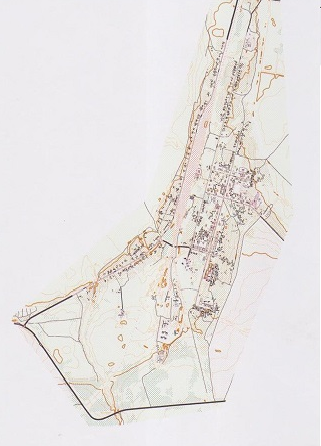 Схема водоснабжения (существующая) Муниципального образования (с. Камышовка)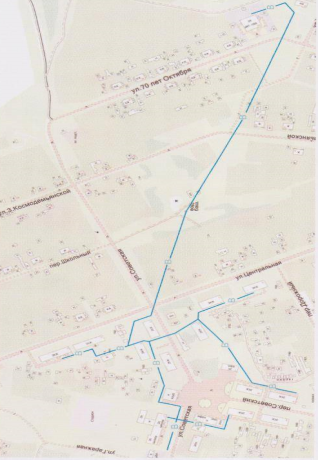 ----- Существующие сети водоснабжения Муниципального образованияСхема водоснабжения (планируемая) Муниципального образования (с. Камышовка)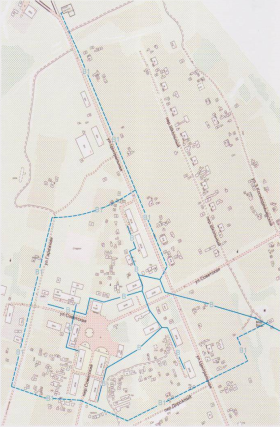 - - - Планируемые сети водоснабжения Муниципального образованияСхема водоотведения (существующая) Муниципального образования (с. Камышовка)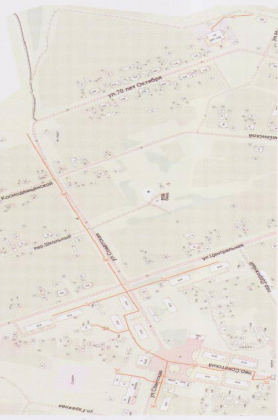 ----- Существующие сети водоотведения Муниципального образованияСхема водоотведения (планируемая) Муниципального образования (с. Камышовка)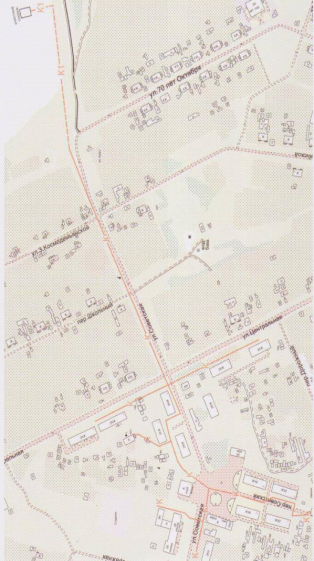 - - - Планируемые сети водоотведения Муниципального образованияСписок литературы1.	Федеральный закон от 07.12.2011 года N 416-ФЗ «О водоснабжении и водоотведении».2.	Федеральный закон от 27.07.2010 года N 190-ФЗ «О теплоснабжении».3.	Федеральный закон от 30.12.2009 года N 384-ФЗ «Технический регламент о безопасности зданий и сооружений».4.	СанПиН 2.1.4.1110-02. Зоны санитарной охраны источников водоснабжения и водопроводов питьевого назначения. 2.1.4. Питьевая вода и водоснабжение населенных мест.5.	СанПиН 2.1.4.1074-01. Питьевая вода. Гигиенические требования к качеству воды централизованных систем питьевого водоснабжения. Контроль качества.6.	СанПиН 2.1.5.980-00. Гигиенические требования к охране поверхностных вод7.	Сборник укрупненных показателей базисной стоимости на виды работ (УПБСВР).8.	СНиП Н-89-80. Генеральные планы промышленных предприятий.9.	СНиП 2.04.02-84. Водоснабжение. Наружные сети и сооружения.10.	СНиП 2.04.01-85. Внутренний водопровод и канализация зданий.11	СНиП 2.04.03-84 «Канализация. Наружные сети и сооружения».12.	СНиП 2.07.01-89*. Планировка и застройка городских и сельских поселений.13.	СП 31.13330.2012. Водоснабжение. Наружные сети и сооружения14.	СП 32.13330.2012. Канализация. Наружные сети и сооружения15.	СП 131.13330.2012 «Строительная климатология»16.	Государственные сметные нормативы — укрупненные нормативы цены строительства различных видов объектов капитального строительства непроизводственного назначения и инженерной инфраструктуры (НЦС14-10-003-05).17.	Индексы изменения сметной стоимости строительно-монтажных и пусконаладочных работ по объектам строительства, определяемых с применением федеральных и территориальных единичных расценок, на 4 квартал 2012 года Приложение 1 к письму Госстроя от 03.12.2012 №2836-ИП/12/ГС.18.	Индексы цен производителей по видам экономической деятельности. Инвестиции в основной капитал (капитальные вложения) строительство (Минэкономразвития РФ).19.	Методика определения стоимости строительной продукции на территории Российской Федерации МДС 81-35.2004, утвержденная постановлением Государственного комитета Российской Федерации по строительству и жилищно-коммунальному комплексу от 5.03.2004 № 15/1.20.	Методические рекомендации по применению государственных сметных нормативов - укрупненных нормативов цены строительства различных видов объектов капитального строительства непроизводственного назначения и инженерной инфраструктуры, утвержденные Приказом Министерства регионального развития Российской Федерации от 04.10.2011 № 48121.	Правила разработки и утверждения схем водоснабжения и водоотведения, утвержденные Постановлением Правительства РФ от 05.09.2013 N 782 «О схемах водоснабжения и водоотведения».22.	Требования к содержанию схем водоснабжения и водоотведения, утвержденные Постановлением Правительства РФ от 05.09.2013 N 782 «О схемах водоснабжения и водоотведения».23.	Пособие по водоснабжению и канализации городских и сельских поселений (к СНиП 2.07.01-89).24.	РегиоСтройИнформ. Ежеквартальный информационный бюллетень Выпуск №3(72). Октябрь-декабрь 2013 года. Министерство строительства Хабаровского края. Управление ценообразования и сметного нормирования.25.	Материалы по обоснованию Муниципального образования.РАЗРАБОТАНОГлавный специалист-эксперт управления жилищно-коммунального хозяйстваадминистрации Смидовичского муниципального района ___________  /В.С. Лобас/«____» __________ 2017 г.СОГЛАСОВАНОНачальник управленияжилищно-коммунального хозяйстваадминистрации Смидовичского муниципального района ___________  /В.Е. Слуцкий/«____» __________ 2017 г.Содержание тома2Введение111Технико-экономическое состояние централизованных систем водоснабжения муниципального образования211.1Описание системы и структуры водоснабжения муниципального образования и деление территории муниципального образования на эксплуатационные зоны211.2Описание территорий муниципального образования, не охваченных централизованными системами водоснабжения231.3Описание технологических зон водоснабжения, зон централизованного и нецентрализованного водоснабжения (территорий, на которых водоснабжение осуществляется с использованием централизованных и нецентрализованных систем холодного водоснабжения соответственно) и перечень централизованных систем водоснабжения231.4Описание результатов технического обследования централизованных систем водоснабжения2515Описание существующих технических и технологических решений по предотвращению замерзания воды применительно к территории распространения вечномерзлых грунтов271.6Перечень лиц, владеющих на праве собственности или другом законном основании объектами централизованной системы водоснабжения, с указанием принадлежащих этим лицам таких объектов (границ зон, в которых расположены такие объекты)282Направления развития централизованных систем водоснабжения282.1Основные направления, принципы, задачи и целевые показатели развития централизованных систем водоснабжения282.2Различные сценарии развития централизованных систем водоснабжения в зависимости от различных сценариев развития муниципального образования293Баланс водоснабжения и потребления горячей, питьевой, технической воды323.1Общий баланс подачи и реализации воды, включая анализ и оценку структурных составляющих потерь горячей, питьевой, технической воды при ее производстве и транспортировке323.2Территориальный баланс подачи горячей, питьевой, технической воды по технологическим зонам водоснабжения (годовой и в сутки максимального водопотребления)323.3Структурный баланс реализации горячей, питьевой, технической воды по группам абонентов с разбивкой на хозяйственнопитьевые нужды населения, производственные нужды юридических лиц и другие нужды муниципального образования (пожаротушение, полив и др.)333.4Сведения о фактическом потреблении населением горячей, питьевой, технической воды исходя из статистических и расчетных данных и сведений о действующих нормативах потребления коммунальных услуг333.5Описание существующей системы коммерческого учета горячей, питьевой, технической воды и планов по установке приборов учета J343.6Анализ резервов и дефицитов производственных мощностей системы водоснабжения муниципального образования343.7Прогнозные балансы потребления горячей, питьевой, технической воды на срок 10 лет с учетом различных сценариев развития муниципального образования, рассчитанные на основании расхода горячей, питьевой, технической воды в соответствии со СНиП 2.04 02- 84 и СНиП 2.04.01-85, а также исходя из текущего объема потребления воды населением и его динамики с учетом перспективы развития и изменения состава и структуры застройки353.8Описание централизованной системы горячего водоснабжения с использованием закрытых систем горячего водоснабжения, отражающее технологические особенности указанной системы363.9Сведения о фактическом и ожидаемом потреблении горячей, питьевой, технической воды (годовое, среднесуточное, максимальное суточное)363.10Описание территориальной структуры потребления горячей, питьевой, технической воды, которую следует определять по отчетам организаций, осуществляющих водоснабжение, с разбивкой по технологическим зонам373.11Прогноз распределения расходов воды на водоснабжение по типам абонентов, в том числе на водоснабжение жилых зданий, объектов общественно-делового назначения, промышленных объектов, исходя из фактических расходов горячей, питьевой, технической воды с учетом данных о перспективном потреблении горячей, питьевой, технической воды абонентамиПрогноз распределения расходов воды на водоснабжение по типам абонентов, в том числе на водоснабжение жилых зданий, объектов общественно-делового назначения, промышленных объектов, исходя из фактических расходов горячей, питьевой, технической воды с учетом данных о перспективном потреблении горячей, питьевой, технической воды абонентами373.12Сведения о фактических и планируемых потерях горячей, питьевой, технической воды при ее транспортировке (годовые, среднесуточные значения)Сведения о фактических и планируемых потерях горячей, питьевой, технической воды при ее транспортировке (годовые, среднесуточные значения)383.13Перспективные балансы водоснабжения и водоотведения (общий - баланс подачи и реализации горячей, питьевой, технической воды, территориальный - баланс подачи горячей, питьевой, технической воды по технологическим зонам водоснабжения, структурный - баланс реализации горячей, питьевой, технической воды по группам абонентов)Перспективные балансы водоснабжения и водоотведения (общий - баланс подачи и реализации горячей, питьевой, технической воды, территориальный - баланс подачи горячей, питьевой, технической воды по технологическим зонам водоснабжения, структурный - баланс реализации горячей, питьевой, технической воды по группам абонентов)383.14Расчет требуемой мощности водозаборных и очистных сооружений исходя из данных о перспективном потреблении горячей, питьевой, технической воды и величины потерь горячей, питьевой, технической воды при ее транспортировке с указанием требуемых объемов подачи и потребления горячей, питьевой, технической воды, дефицита (резерва) мощностей по технологическим зонам с разбивкой по годамРасчет требуемой мощности водозаборных и очистных сооружений исходя из данных о перспективном потреблении горячей, питьевой, технической воды и величины потерь горячей, питьевой, технической воды при ее транспортировке с указанием требуемых объемов подачи и потребления горячей, питьевой, технической воды, дефицита (резерва) мощностей по технологическим зонам с разбивкой по годам393.15Наименование организации, которая наделена статусом гарантирующей организацииНаименование организации, которая наделена статусом гарантирующей организации404Предложения по строительству, реконструкции и модернизации объектов централизованных систем водоснабженияПредложения по строительству, реконструкции и модернизации объектов централизованных систем водоснабжения414.1Перечень основных мероприятий по реализации схем водоснабжения с разбивкой по годамПеречень основных мероприятий по реализации схем водоснабжения с разбивкой по годам414.2Технические обоснования основных мероприятий по реализации схем водоснабжения, в том числе гидрогеологические характеристики потенциальных источников водоснабжения, санитарные характеристики источников водоснабжения, а также возможное изменение указанных характеристик в результате реализации мероприятий, предусмотренных схемами водоснабжения и водоотведенияТехнические обоснования основных мероприятий по реализации схем водоснабжения, в том числе гидрогеологические характеристики потенциальных источников водоснабжения, санитарные характеристики источников водоснабжения, а также возможное изменение указанных характеристик в результате реализации мероприятий, предусмотренных схемами водоснабжения и водоотведения414.3Сведения о вновь строящихся, реконструируемых и предлагаемых к выводу из эксплуатации объектах системы водоснабженияСведения о вновь строящихся, реконструируемых и предлагаемых к выводу из эксплуатации объектах системы водоснабжения424.4Сведения о развитии систем диспетчеризации, телемеханизации и систем управления режимами водоснабжения на объектах организаций. осуществляющих водоснабжение42424.5Сведения об оснащенности зданий, строений, сооружений приборами учета воды и их применении при осуществлении расчетов за потребленную воду43434.6Описание вариантов маршрутов прохождения трубопроводов (трасс) по территории муниципального образования и их обоснование44444.7Рекомендации о месте размещения насосных станций, резервуаров, водонапорных башен44444.8Границы планируемых зон размещения объектов централизованных систем горячего водоснабжения, холодного водоснабжения44444.9Карты (схемы) существующего и планируемого размещения объектов централизованных систем горячего водоснабжения, холодного водоснабжения44445Экологические аспекты мероприятий по строительству, реконструкции и модернизации объектов централизованных систем водоснабжения44445.1Меры по предотвращению вредного воздействия на водный бассейн предлагаемых к строительству и реконструкции объектов централизованных систем водоснабжения пои сбросе (утилизации) промывных вод44445.2Меры по предотвращению вредного воздействия на окружающую среду при реализации мероприятий по снабжению и хранению химических реагентов, используемых в водоподготовке (хлор и др.)45456Оценка объемов капитальных вложений в строительство, реконструкцию и модернизацию объектов централизованных систем водоснабжения47476.1Оценка стоимости основных мероприятий по реализации схем водоснабжения47476.2Оценка величины необходимых капитальных вложений в строительство и реконструкцию объектов централизованных систем водоснабжения, выполненную на основании укрупненных сметных нормативов для объектов непроизводственного назначения и инженерной инфраструктуры, утвержденных федеральным органом исполнительной власти, осуществляющим функции по выработке государственной политики и нормативноправовому регулированию в сфере строительства (либо принятую по объектам - аналогам по видам капитального строительства и видам работ), с указанием источников финансированияОценка величины необходимых капитальных вложений в строительство и реконструкцию объектов централизованных систем водоснабжения, выполненную на основании укрупненных сметных нормативов для объектов непроизводственного назначения и инженерной инфраструктуры, утвержденных федеральным органом исполнительной власти, осуществляющим функции по выработке государственной политики и нормативноправовому регулированию в сфере строительства (либо принятую по объектам - аналогам по видам капитального строительства и видам работ), с указанием источников финансированияОценка величины необходимых капитальных вложений в строительство и реконструкцию объектов централизованных систем водоснабжения, выполненную на основании укрупненных сметных нормативов для объектов непроизводственного назначения и инженерной инфраструктуры, утвержденных федеральным органом исполнительной власти, осуществляющим функции по выработке государственной политики и нормативноправовому регулированию в сфере строительства (либо принятую по объектам - аналогам по видам капитального строительства и видам работ), с указанием источников финансирования487Целевые показатели развития централизованных систем водоснабженияЦелевые показатели развития централизованных систем водоснабженияЦелевые показатели развития централизованных систем водоснабжения517.1Показатели качества соответственно горячей и питьевой водыПоказатели качества соответственно горячей и питьевой водыПоказатели качества соответственно горячей и питьевой воды517.2Показатели надежности и бесперебойности водоснабженияПоказатели надежности и бесперебойности водоснабженияПоказатели надежности и бесперебойности водоснабжения547.3Показатели качества обслуживания абонентовПоказатели качества обслуживания абонентовПоказатели качества обслуживания абонентов557.4Показатели эффективности использования ресурсов, в том числе сокращения потерь воды (тепловой энергии в составе горячей воды) при транспортировке в Муниципальном образовании в 2013 годуПоказатели эффективности использования ресурсов, в том числе сокращения потерь воды (тепловой энергии в составе горячей воды) при транспортировке в Муниципальном образовании в 2013 годуПоказатели эффективности использования ресурсов, в том числе сокращения потерь воды (тепловой энергии в составе горячей воды) при транспортировке в Муниципальном образовании в 2013 году557.5Соотношение цены реализации мероприятий инвестиционной программы и их эффективности - улучшение качества водыСоотношение цены реализации мероприятий инвестиционной программы и их эффективности - улучшение качества водыСоотношение цены реализации мероприятий инвестиционной программы и их эффективности - улучшение качества воды557.6Иные показатели, установленные федеральным органом исполнительной власти, осуществляющим функции по выработке государственной политики и нормативно-правовому регулированию в сфере жилищно- коммунального хозяйстваИные показатели, установленные федеральным органом исполнительной власти, осуществляющим функции по выработке государственной политики и нормативно-правовому регулированию в сфере жилищно- коммунального хозяйстваИные показатели, установленные федеральным органом исполнительной власти, осуществляющим функции по выработке государственной политики и нормативно-правовому регулированию в сфере жилищно- коммунального хозяйства558Перечень выявленных бесхозяйных объектов централизованных систем водоснабжения и перечень организаций, уполномоченных на их эксплуатациюПеречень выявленных бесхозяйных объектов централизованных систем водоснабжения и перечень организаций, уполномоченных на их эксплуатациюПеречень выявленных бесхозяйных объектов централизованных систем водоснабжения и перечень организаций, уполномоченных на их эксплуатацию569Существующее положение в сфере водоотведения муниципального образованияСуществующее положение в сфере водоотведения муниципального образованияСуществующее положение в сфере водоотведения муниципального образования569.1Описание структуры системы сбора, очистки и отведения сточных вод на территории муниципального образования и деление территории муниципального образования на эксплуатационные зоныОписание структуры системы сбора, очистки и отведения сточных вод на территории муниципального образования и деление территории муниципального образования на эксплуатационные зоныОписание структуры системы сбора, очистки и отведения сточных вод на территории муниципального образования и деление территории муниципального образования на эксплуатационные зоны569.2Описание результатов технического обследования централизованной системы водоотведенияОписание результатов технического обследования централизованной системы водоотведенияОписание результатов технического обследования централизованной системы водоотведения579.3Описание технологических зон водоотведения, зон централизованного и нецентрализованного водоотведения (территорий, на которых водоотведение осуществляется с использованием централизованных и нецентрализованных систем водоотведения) и перечень централизованных систем водоотведения5959599.4Описание технической возможности утилизации осадков сточных вод на очистных сооружениях существующей централизованной системы водоотведения6060609.5Описание состояния и функционирования канализационных коллекторов и сетей, сооружений на них, включая оценку их износа и определение возможности обеспечения отвода и очистки сточных вод на существующих объектах централизованной системы водоотведения6060609.6Оценка безопасности и надежности объектов централизованной системы водоотведения и их управляемости6161619.7Оценка воздействия сбросов сточных вод через централизованную систему водоотведения на окружающую среду6262629.8Описание территорий муниципального образования, не охваченных централизованной системой водоотведения6363639.9Описание существующих технических и технологических проблем системы водоотведения муниципального образования63636310Балансы сточных вод в системе водоотведения63636310.1Баланс поступления сточных вод в централизованную систему водоотведения и отведения стоков по технологическим зонам водоотведения63636310.2Оценка фактического притока неорганизованного стока (сточных вод, поступающих по поверхности рельефа местности) по технологическим зонам водоотведения64646410.3Сведения об оснащенности зданий, строений, сооружений приборами учета принимаемых сточных вод и их применении при осуществлении коммерческих расчетов66666610.4Результаты ретроспективного анализа за последние 10 лет балансов поступления сточных вод в централизованную систему водоотведения по технологическим зонам водоотведения и по муниципальному образованию с выделением зон дефицитов и резервов производственных мощностей66666610.5Прогнозные балансы поступления сточных вод в централизованную систему водоотведения и отведения стоков по технологическим зонам водоотведения на срок 10 лет с учетом различных сценариев развития муниципального образованияПрогнозные балансы поступления сточных вод в централизованную систему водоотведения и отведения стоков по технологическим зонам водоотведения на срок 10 лет с учетом различных сценариев развития муниципального образованияПрогнозные балансы поступления сточных вод в централизованную систему водоотведения и отведения стоков по технологическим зонам водоотведения на срок 10 лет с учетом различных сценариев развития муниципального образования6711Прогноз объема сточных водПрогноз объема сточных водПрогноз объема сточных вод6911.1Сведения о фактическом и ожидаемом поступлении сточных вод в централизованную систему водоотведенияСведения о фактическом и ожидаемом поступлении сточных вод в централизованную систему водоотведенияСведения о фактическом и ожидаемом поступлении сточных вод в централизованную систему водоотведения6911.2Описание структуры централизованной системы водоотведения (эксплуатационные и технологические зоны)Описание структуры централизованной системы водоотведения (эксплуатационные и технологические зоны)Описание структуры централизованной системы водоотведения (эксплуатационные и технологические зоны)7011.3Расчет требуемой мощности очистных сооружений исходя из данных о расчетном расходе сточных вод, дефицита (резерва) мощностей по технологическим зонам сооружений водоотведения с разбивкой по годамРасчет требуемой мощности очистных сооружений исходя из данных о расчетном расходе сточных вод, дефицита (резерва) мощностей по технологическим зонам сооружений водоотведения с разбивкой по годамРасчет требуемой мощности очистных сооружений исходя из данных о расчетном расходе сточных вод, дефицита (резерва) мощностей по технологическим зонам сооружений водоотведения с разбивкой по годам7111.4Результаты анализа гидравлических режимов и режимов работы элементов централизованной системы водоотведенияРезультаты анализа гидравлических режимов и режимов работы элементов централизованной системы водоотведенияРезультаты анализа гидравлических режимов и режимов работы элементов централизованной системы водоотведения7111.5Анализ резервов производственных мощностей очистных сооружений системы водоотведения и возможности расширения зоны их действияАнализ резервов производственных мощностей очистных сооружений системы водоотведения и возможности расширения зоны их действияАнализ резервов производственных мощностей очистных сооружений системы водоотведения и возможности расширения зоны их действия7112Предложения по строительству, реконструкции и модернизации (техническому перевооружению) объектов централизованной системы водоотведенияПредложения по строительству, реконструкции и модернизации (техническому перевооружению) объектов централизованной системы водоотведенияПредложения по строительству, реконструкции и модернизации (техническому перевооружению) объектов централизованной системы водоотведения7212.1Основные направления, принципы, задачи и целевые показатели развития централизованной системы водоотведенияОсновные направления, принципы, задачи и целевые показатели развития централизованной системы водоотведенияОсновные направления, принципы, задачи и целевые показатели развития централизованной системы водоотведения7212.2Перечень основных мероприятий по реализации схем водоотведения с разбивкой по годам, включая технические обоснования этих мероприятийПеречень основных мероприятий по реализации схем водоотведения с разбивкой по годам, включая технические обоснования этих мероприятийПеречень основных мероприятий по реализации схем водоотведения с разбивкой по годам, включая технические обоснования этих мероприятий7312.3Технические обоснования основных мероприятий по реализации схем водоотведенияТехнические обоснования основных мероприятий по реализации схем водоотведенияТехнические обоснования основных мероприятий по реализации схем водоотведения7312.4Сведения о вновь строящихся, реконструируемых и предлагаемых к выводу из эксплуатации объектах централизованной системы водоотведенияСведения о вновь строящихся, реконструируемых и предлагаемых к выводу из эксплуатации объектах централизованной системы водоотведенияСведения о вновь строящихся, реконструируемых и предлагаемых к выводу из эксплуатации объектах централизованной системы водоотведения7412.5Сведения о развитии систем диспетчеризации, телемеханизации и об автоматизированных системах управления режимами водоотведения на объектах организаций, осуществляющих водоотведениеСведения о развитии систем диспетчеризации, телемеханизации и об автоматизированных системах управления режимами водоотведения на объектах организаций, осуществляющих водоотведениеСведения о развитии систем диспетчеризации, телемеханизации и об автоматизированных системах управления режимами водоотведения на объектах организаций, осуществляющих водоотведение7512.6Описание вариантов маршрутов прохождения трубопроводов (трасс) по территории поселения, городского округа, расположения намечаемых площадок под строительство сооружений водоотведения и их обоснованиеОписание вариантов маршрутов прохождения трубопроводов (трасс) по территории поселения, городского округа, расположения намечаемых площадок под строительство сооружений водоотведения и их обоснованиеОписание вариантов маршрутов прохождения трубопроводов (трасс) по территории поселения, городского округа, расположения намечаемых площадок под строительство сооружений водоотведения и их обоснование7612.7Границы и характеристики охранных зон сетей и сооружений централизованной системы водоотведенияГраницы и характеристики охранных зон сетей и сооружений централизованной системы водоотведения767612.8Границы планируемых зон, размещения объектов централизованной системы водоотведенияГраницы планируемых зон, размещения объектов централизованной системы водоотведения797913Экологические аспекты мероприятий по строительству и реконструкции объектов централизованной системы водоотведенияЭкологические аспекты мероприятий по строительству и реконструкции объектов централизованной системы водоотведения808013.1Сведения о мероприятиях, содержащихся в планах по снижению сбросов загрязняющих веществ, иных веществ и микроорганизмов в поверхностные водные объекты, подземные водные объекты и на водозаборные площадиСведения о мероприятиях, содержащихся в планах по снижению сбросов загрязняющих веществ, иных веществ и микроорганизмов в поверхностные водные объекты, подземные водные объекты и на водозаборные площади808013.2Сведения о применении методов, безопасных для окружающей среды, при утилизации осадков сточных водСведения о применении методов, безопасных для окружающей среды, при утилизации осадков сточных вод808014Оценка потребности в капитальных вложениях в строительство, реконструкцию и модернизацию объектов централизованной системы водоотведенияОценка потребности в капитальных вложениях в строительство, реконструкцию и модернизацию объектов централизованной системы водоотведения838314.1Оценка потребности в капитальных вложениях в строительство и реконструкцию объектов централизованных систем водоотведения, рассчитанная на основании укрупненных сметных нормативов для объектов непроизводственного назначения и инженерной инфраструктуры, утвержденных федеральным органом исполнительной власти, осуществляющим функции по выработке государственной политики и нормативно-правовому регулированию в сфере строительства (либо принятую по объектам - аналогам по видам капитального строительства и видам работ), с указанием источников финансированияОценка потребности в капитальных вложениях в строительство и реконструкцию объектов централизованных систем водоотведения, рассчитанная на основании укрупненных сметных нормативов для объектов непроизводственного назначения и инженерной инфраструктуры, утвержденных федеральным органом исполнительной власти, осуществляющим функции по выработке государственной политики и нормативно-правовому регулированию в сфере строительства (либо принятую по объектам - аналогам по видам капитального строительства и видам работ), с указанием источников финансирования838315Целевые показатели развития централизованной системы водоотведенияЦелевые показатели развития централизованной системы водоотведения878715.1Показатели надежности и бесперебойности водоотведенияПоказатели надежности и бесперебойности водоотведения878715.2Показатели качества обслуживания абонентовПоказатели качества обслуживания абонентов878715 3Показатели качества очистки сточных водПоказатели качества очистки сточных вод878715.4Показатели эффективности использования ресурсов при транспортировке сточных водПоказатели эффективности использования ресурсов при транспортировке сточных вод898915.5Соотношение цены реализации мероприятий инвестиционной программы и их эффективности - улучшение качества очистки сточных водСоотношение цены реализации мероприятий инвестиционной программы и их эффективности - улучшение качества очистки сточных вод898915.6Иные показатели, установленные федеральным органом исполнительной власти, осуществляющим функции по выработке государственной политики и нормативно-правовому регулированию в сфере жилищно- коммунального хозяйстваИные показатели, установленные федеральным органом исполнительной власти, осуществляющим функции по выработке государственной политики и нормативно-правовому регулированию в сфере жилищно- коммунального хозяйства898916Перечень выявленных бесхозяйных объектов централизованной системы водоотведения и перечень организаций, уполномоченных на их эксплуатациюПеречень выявленных бесхозяйных объектов централизованной системы водоотведения и перечень организаций, уполномоченных на их эксплуатацию898917Графические материалыГрафические материалы9191Список литературыСписок литературы9696№п/пНаименованиеоборудованияАдрес местонахожденияоборудованияАдрес местонахожденияоборудования1.Централизованная система водоснабжения Муниципального образования (с. Камышовка) 		Централизованная система водоснабжения Муниципального образования (с. Камышовка) 		Централизованная система водоснабжения Муниципального образования (с. Камышовка) 		1.1Артезианская скважинаАртезианская скважинаЕАО, Смидовичский район, с. Камышовка, пер. Школьный, 2а1.2Артезианская скважинаАртезианская скважинаЕАО, Смидовичский район, с. Камышовка, пер. Школьный, 2а1.3Артезианская скважинаАртезианская скважинаЕАО, Смидовичский район, с. Камышовка, ул. 70-лет Октября, 16в1.4Водонапорная башняВодонапорная башняЕАО, Смидовичский район, с. Камышовка, пер. Школьный, 2а1.5Станция обезжеле- зивания водыСтанция обезжеле- зивания водыЕАО, Смидовичский район, с. Камышовка, пер. Школьный, 2а1.6Водопроводная сетьВодопроводная сетьЕАО, Смидовичский район, с. Камышовка1.7Водопроводная сеть детского садаВодопроводная сеть детского садаЕАО, Смидовичский район, с. КамышовкаN9п/пНаименование организации (полностью)Основной государственный регистрационный номерАдрес (место нахождения)Руководитель организации (должность, Ф.И.О.)Основной вид экономической деятельности (наименование и код ОКВЭД)1Централизованная система водоснабжения Муниципального образования (с. Камышовка)Централизованная система водоснабжения Муниципального образования (с. Камышовка)Централизованная система водоснабжения Муниципального образования (с. Камышовка)Централизованная система водоснабжения Муниципального образования (с. Камышовка)Централизованная система водоснабжения Муниципального образования (с. Камышовка)1.1Муниципальное унитарное предприятие жилищное коммунальное хозяйства1157907000437679162, ЕАО, Смидовичский район, село Камышовка, переулок Советский, дом 7.И.о. директораИван ВладимировичХижнякУправление недвижимым имуществом (Код ОКВЭД40.30)№п/пНаименование организацииОсновнойгосударственныйрегистрационныйномерАдрес (место нахождения)Руководитель организации (должность, Ф.И.О.)Основной вид экономической деятельности (наименование и код ОКВЭД)Видправа1Централизованная система водоснабжения (с. Камышовка)Централизованная система водоснабжения (с. Камышовка)Централизованная система водоснабжения (с. Камышовка)Централизованная система водоснабжения (с. Камышовка)Централизованная система водоснабжения (с. Камышовка)Централизованная система водоснабжения (с. Камышовка)1.1Муниципальное образование1027900633518ЕАО, Смидо- вичский район, п. Смидович, ул. Октябрьская, д. 8Председатель комитета по управлению муниципальным имуществомДятлова С.Г.Собственность1.2Муниципальное унитарное предприятие жилищное коммунальное хозяйства1157907000437679162, ЕАО, Смидовичский район, село Камышовка, переулок Советский, дом 7.И.о. директораИван ВладимировичХижнякУправление недвижимым имуществом (Код ОКВЭД40.30)Аренда№п/пНаименование централизованной системыАдрес местонахождения оборудования1Централизованная система водоснабжения Муниципального образования (с. Камышовка)с. Камышовка Муниципального образования№п/пНаименованиеоборудованияАдресместонахожденияоборудованияИзнос, %1.Централизованная система водоснабжения Муниципального образования (с. Камышовка)Централизованная система водоснабжения Муниципального образования (с. Камышовка)Централизованная система водоснабжения Муниципального образования (с. Камышовка)1.1АртезианскаяскважинаЕАО, Смидовичский район, с. Камышовка, пер. Школьный, 2ан/д1.2АртезианскаяскважинаЕАО, Смидовичский район, с. Камышовка, пер. Школьный, 2ан/д1.3АртезианскаяскважинаЕАО, Смидовичский район, с. Камышовка, ул. 70-лет Октября, 16вн/д1.4ВодонапорнаябашняЕАО, Смидовичский район, с. Камышовка, пер. Школьный, 2а401.5Станция обезже- лезивания водыЕАО, Смидовичский район, с. Камышовка, пер. Школьный, 2а491.6ВодопроводнаясетьЕАО, Смидовичский район, с. Камышовкан/д1.7Водопроводная сеть детского садаЕАО, Смидовичский район, с. Камышовкан/д№п/пНаименованиеоборудованияНаименованиеоборудованияАдресместонахожденияоборудованияСобственник1.Централизованная система водоснабжения(с. Камышовка)Централизованная система водоснабжения(с. Камышовка)Централизованная система водоснабжения(с. Камышовка)Централизованная система водоснабжения(с. Камышовка)1.1АртезианскаяскважинаЕАО, Смидовичский район, с. Камышовка, пер. Школьный, 2аЕАО, Смидовичский район, с. Камышовка, пер. Школьный, 2аМуниципальноеобразование1.2АртезианскаяскважинаЕАО, Смидовичский район, с. Камышовка, пер. Школьный, 2аЕАО, Смидовичский район, с. Камышовка, пер. Школьный, 2аМуниципальноеобразование1.3АртезианскаяскважинаЕАО, Смидовичский район, с. Камышовка, ул. 70-лет Октября, 16вЕАО, Смидовичский район, с. Камышовка, ул. 70-лет Октября, 16вМуниципальноеобразование1.4ВодонапорнаябашняЕАО, Смидовичский район, с. Камышовка, пер. Школьный, 2аЕАО, Смидовичский район, с. Камышовка, пер. Школьный, 2аМуниципальноеобразование1.5Станция обезже- лезивания водыЕАО, Смидовичский район, с. Камышовка, пер. Школьный, 2аЕАО, Смидовичский район, с. Камышовка, пер. Школьный, 2аМуниципальноеобразование1.6ВодопроводнаясетьЕАО, Смидовичский район, с. КамышовкаЕАО, Смидовичский район, с. КамышовкаМуниципальноеобразование1.7Водопроводная сеть детского садаЕАО, Смидовичский район, с. КамышовкаЕАО, Смидовичский район, с. КамышовкаМуниципальноеобразование№п/пНаименованиемероприятияПланируемыйсрокреализацииМестопроведениемероприятияПараметры/мощностьпланируемогообъекта1.Организация дополнительных групп на базе детского дошкольного учреждения2016-2021 гг.Территория Муниципального образования65 мест2.Организация дополнительных групп на базе детского дошкольного учреждения2022-2032 гг.Территория Муниципального образования75 мест3.Увеличение мест Сельского клуба2016-2032 гг.Территория Муниципального образования285 мест4.Увеличение мест предприятия общественного питания2016-2032 гг.Территория Муниципального образования50 мест5Устройство рынка сезонной торговли сель- хозпродукцей (павильон модульного типа)2016-2022 гг.Территория Муниципального образования420 кв.м6.Устройство пункта техобслуживания автотранспорта (павильон модульного типа)2016-2032 гг.Территория Муниципального образованиян/д7.Устройство пункта ремонта телерадиотехники (павильон модульного типа)2016-2021 гг.Территория Муниципального образованиян/д8.Устройство ателье пошива одежды (павильон модульного типа)2016-2021 гг.Территория Муниципального образованиян/д9Реконструкция существующего здания бани2016-2021 гг.Территория Муниципального образованиян/д№п/пНаименованиемероприятияПланируемыйсрокреализацииМестопроведениемероприятияПараметры/мощностьпланируемогообъекта1Вывод из эксплуатации существующей водонапорной башни и установка на водозаборе насосной станции 2-го подъема2016-2032 гг.Территория Муниципального образованияПараметры уточнятся на стадии рабочего проектирования2Восстановление второй скважины водозабора в качестве основного резерва2016-2032 гг.Территория Муниципального образованияПараметры уточнятся на стадии рабочего проектирования3Устройство закольцовки водопроводной сети2016-2032 гг.Территория Муниципального образованияПараметры уточнятся на стадии рабочего проектирования№п/пНаименованиемероприятияПланируемыйсрокреализацииМестопроведениемероприятияПараметры/мощностьпланируемогообъекта1Поддержание работоспособности существующей системы водоснабжения2016-2032 гг.Территория населенных пунктов Муниципального образованияПо итогам оценки жилищной комиссией№п/пНаименованиемероприятияПланируемыйсрокреализацииМестопроведениемероприятияПараметры/мощностьпланируемогообъекта1Текущий ремонт существующей централизованной водопроводной сети2016-2032 гг.Территория населенных пунктов Муниципального образованияПротяженность определяется по данным заключения экспертной комиссии№НаименованиеОбъем всего,п/ппоказателякуб. м в год1Подача воды централизованная33 630,00Расход воды на собственные нужды100,00Потери воды в сетях20,00Потери (нерациональные)6 203,002Реализация воды централизованная27 307,00№п/пНаименованиепоказателяТехнологическая зона водоснабжения, куб. м в годс. Камышовка1Подача воды централизованная33 630,00Расход воды на собственные нужды100,00Потери воды в сетях20,00Потери (нерациональные)6 203,002Реализация воды централизованная27 307,00№п/пНаименованиепоказателяТехнологическая зона водоснабжения, куб. м в сутки (max К=1,2)с. Камышовка1Подача воды110,56Расход воды на собственные нужды0,33Потери воды в сетях0,07Потери (нерациональные)20,392Реализация воды89,78№НаименованиеОбъем всего,п/ппоказателякуб. м в год1Реализация воды27307,00Жилые здания21992,62Общественно-деловые здания5314,38Промышленные объекты-Прочие (пожаротушение, полив и др.)-№НаименованиеОбъем всего,п/ппоказателякуб. м в год1Реализация(потребление) воды централизованная27 307,002Нецентрализованное потребление воды населением12 884,50Итого фактическое потребление населением воды40 191,50№п/пНаименованиепоказателяВсегос. Камышовка1Количество абонентов, рассчитывающихся по приборам учета22222Общее количество пользователей у абонентов, рассчитывающихся по приборам учетан/дн/д3Годовое потребление абонентов, рассчитывающихся по приборам учета, куб. м26 240,0026 240,004Количество абонентов, рассчитывающихся по нормативу665Общее количество пользователей у абонентов, рассчитывающихся по нормативун/дн/д6Годовое потребление абонентов, рассчитывающихся по нормативу, куб. м1 067,001 067,00№п/пНаименованиеоборудованияАдресместонахожденияоборудованияДействующая (либо проектная) мощность, куб.м/чСвободнаямощность,куб.м/ч1.Централизованная система водоснабжения (с. Камышовка)Централизованная система водоснабжения (с. Камышовка)Централизованная система водоснабжения (с. Камышовка)Централизованная система водоснабжения (с. Камышовка)1.1АртезианскаяскважинаЕАО, Смидовичский район, с. Камышовка, пер. Школьный, 2а105,51.2АртезианскаяскважинаЕАО, Смидовичский район, с. Камышовка, пер. Школьный, 2а105,51.3АртезианскаяскважинаЕАО, Смидовичский район, с. Камышовка, ул. 70- лет Октября, 16вн/дн/д1.4Станция обезже лезивания водыЕАО, Смидовичский район, с. Камышовка, пер. Школьный, 2а104№п/пНаименованиепоказателяОбъем всего, куб. м в год1Реализация(потребление)воды централизованная28 813,142Нецентрализованное потребление воды населением13 596,25Итого фактическое потребление населением воды42 409,39№НаименованиеОбъем всего,п/ппоказателякуб. м в год1Реализация воды централизованная27 307,002Нецентрализованное потребление воды населением12 884,50Итого фактическое потребление населением воды91,50№п/пНаименованиепоказателяОбъем всего, куб. м в год1Реализация (потребление) воды централизованная27 307,00№п/пНаименованиепоказателяОбъем всего, куб. м в сутки1Реализация (потребление) воды централизованная74,81№ п/пНаименованиепоказателяОбъем всего, куб. м в сутки (max К=1,2)1Реализация(потребление)воды централизованная89,78№ п/пНаименованиепоказателяОбъем всего, куб. м в год1Реализация (потребление) воды централизованная28 813,14№п/пНаименованиепоказателяОбъем№п/пНаименованиепоказателявсего, куб.№п/пНаименованиепоказателям в сутки1Реализация (потребление) воды централизованная78,94№ п/пНаименованиепоказателяОбъем всего, куб. мв сутки (max К=1,2)1Реализация(потребление)воды централизованная94,73№ п/пНаименованиепоказателяТехнологическая зона водоснабжения, куб. м в годс. Камышовка1Реализация (потребление) воды централизованная07,00№п/пНаименованиепоказателяОбъем всего,куб. м в год1Реализация (потребление) воды централизованная28 813,14Жилые здания23 205,14Общественно-деловые здания5 607,50Промышленные объекты-Прочие (пожаротушение, полив и др.)-№ п/пНаименование показателяОбъем всего, куб. м в год1Потери воды в сетях20,00№ п/пНаименованиепоказателяОбъем всего, куб. м в сутки1Потери воды в сетях0,05№ п/пНаименованиепоказателяОбъем всего, куб. м в сутки1Потери воды в сетях0,06№п/пНаименованиепоказателяОбъем всего, куб. м в год1Подача воды централизованная35 484,891.1Расход воды на собственные нужды105,521.2Потери воды в сетях21,10Потери (нерациональные)6 545,131.3Реализация (потребление) воды централизованная28 813,14№п/пНаименованиепоказателяТехнологическая зона водоснабжения, куб. м в годс. Камышовка1Подача воды централизованная35 484,891.1Расход воды на собственные нужды105,521.2Потери воды в сетях21,10Потери(нерациональные)6 545,131.3Реализация (потребление) воды централизованная28 813,14№п/пНаименованиепоказателяОбъем всего,куб. м в год1Реализация(потребление)воды централизованная28 813,14Жилые здания23 205,14Общественно-деловые здания5 607,50Промышленные объекты-Прочие (пожаротушение, полив и др.)-№п/пНаименованиепоказателяТехнологическая зона водоснабжения с. Камышовка1Требуемый объем подачи, куб. м/ч4,052Действующая (либо проектная) мощность водозаборных сооружений (скважин), куб. м/ч10,003Резерв (дефицит) мощностей, куб. м/ч5,95№п/пНаименованиепоказателяТехнологическая зона водоснабженияс. Камышовка1Требуемый объем подачи, куб. м/ч4,052Действующая (либо проектная) мощность очистных сооружений (станции обезже- лезивания), куб. м/ч10,003Резерв (дефицит) мощностей, куб. м/ч5,95№п/пНаименование организации (полностью)ОсновнойгосударственныйрегистрационныйномерАдрес (место нахождения)Руководитель организации (должность, Ф.И.О.)Основной вид экономической деятельности (наименование и код ОКВЭД)Документ1нетнетнетнетнетнет№п/пНаименованиемероприятияПланируемыйсрокреализацииМестопроведениемероприятияПараметры/мощностьпланируемогообъекта1нет---№п/пНаименованиемероприятияПланируемыйсрокреализацииМестопроведениемероприятияПараметры/мощностьпланируемогообъекта1нет---№п/пНаименованиемероприятияПланируемыйсрокреализацииМестопроведениемероприятияПараметры/мощностьпланируемогообъекта1нет---№п/пНаименованиемероприятияПланируемыйсрокреализацииМестопроведениемероприятияПараметры/мощностьпланируемогообъекта1нет---№п/пНаименованиемероприятия(объекта)ПланируемыйсрокреализацииМестопроведениемероприятия(строительстваобъекта)Параметры/мощностьпланируемогообъекта1Вывод из эксплуатации существующей водонапорной башни и установка на водозаборе насосной станции 2-го подъема2016-2032 гг.Территория Муниципального образованияПараметры уточнятся на стадии рабочего проектирования№ п/пНаименование показателяВсегос. Камышовка1Количество абонентов, рассчитывающихся по приборам учета22222Общее количество пользователей у абонентов, рассчитывающихся по приборам учетан/дн/д3Годовые потребления абонентов, рассчитывающихся по приборам учета26240,0026240,004Количество абонентов, рассчитывающихся по нормативу	665Общее количество пользователей у абонентов, рассчитывающихся по нормативун/дн/д6Годовое потребление абонентов, рассчитывающихся по нормативу, куб, м	1067,001067,00№ п/пОбоснованиеНаименование работЕд.изм.Кол-воСтоимостьединицы,руб.Общаястоимость,руб.1.СНиП2 07.01-89 Пособие по водоснабжению и ка-нализа-циигородских и сельских поселенийВывод из эксплуатации существующей водонапорной башни и установка на водозаборе насосной станции 2-го подъемашт--Параметры уточнятся на стадии рабочего проектирования2.СНиП2.07.01-89 Пособие по водоснабжению и канализации городских и сельских поселенийВосстановление второй скважины водозабора в качестве основного резервашт--Параметры уточнятся на стадии рабочего проектирования3.СНиП2.07.01-89 Пособие по водоснабжению и канализации городских и сельских поселенийУстройство закольцовки водопроводной сетикм--Параметры уточнятся на стадии рабочего проектирования№  п/пОбоснованиеНаименование работЕд.  изм.Кол-воСтоимость  единицы,  руб.Общая  стоимость,  руб.1.РегиоСтройИнформ Выпуск №4 (72)Текущий ремонт существующей централизованной водопроводной сетикм--Включен в стоимость тарифа№п/пНаименованиеработОбщаястоимость,руб.Источникифинансирования1Сценарий №1н/дКраевой, районный бюджет, бюджет Муниципального образования, привлеченные средства2Сценарий №20Краевой, районный бюджет, бюджет Муниципального образования, привлеченные средстваКоличество проб в течение одного года, не менееКоличество проб в течение одного года, не менее№п/пВиды показателейДля подземных источниковДляповерхностныхисточников1Микробиологические4 (по сезонам года)12 (ежемесячно)2Паразитологическиене проводятся3Органолептические4 (по сезонам года)12 (ежемесячно)4Обобщенные показатели5Неорганические и органические вещества14 (по сезонам года)6Радиологические11№ п/пВиды показателейКоличество проб в течении одного года, не менееКоличество проб в течении одного года, не менееКоличество проб в течении одного года, не менееКоличество проб в течении одного года, не менееКоличество проб в течении одного года, не менееКоличество проб в течении одного года, не менееКоличество проб в течении одного года, не менееКоличество проб в течении одного года, не менее№ п/пВиды показателейДля подземных источниковДля подземных источниковДля подземных источниковДля подземных источниковДля подземных источниковДля поверхностных источниковДля поверхностных источниковДля поверхностных источников№ п/пВиды показателейЧисленность населения, обеспеченного водой из данной системы водоснабжения, тыс. чел.Численность населения, обеспеченного водой из данной системы водоснабжения, тыс. чел.Численность населения, обеспеченного водой из данной системы водоснабжения, тыс. чел.Численность населения, обеспеченного водой из данной системы водоснабжения, тыс. чел.Численность населения, обеспеченного водой из данной системы водоснабжения, тыс. чел.Численность населения, обеспеченного водой из данной системы водоснабжения, тыс. чел.Численность населения, обеспеченного водой из данной системы водоснабжения, тыс. чел.Численность населения, обеспеченного водой из данной системы водоснабжения, тыс. чел.№ п/пВиды показателейДо 2020-10020-100Свыше100Свыше100До 100До 100Свыше 100Микробиологиче-ские50 ежедневно150 три раза в неделю150 три раза в неделю365 ежедневно365 ежедневно365 ежедневно365 ежедневно365 ежедневноПаразитологическиеНе проводятсяНе проводятсяНе проводятсяНе проводятсяНе проводятся12 один раз в сезон года12 один раз в сезон года12 один раз в сезон годаОрганолептические50 ежедневно150 три раза в неделю150 три раза в неделю365 ежедневно365 ежедневно365 ежедневно365 ежедневно365 ежедневноОбобщенные показатели4 один раз в сезон6 один раз в два месяца6 один раз в два месяца12 ежемесячно12 ежемесячно12 ежемесячно12 ежемесячно24 два раза в месяцНеорганические и органические вещества111114 один раз в сезон4 один раз в сезон12 ежемесячно6Показатели, связанные с технологией водоподготовкиОстаточный хлор, остаточный озон - не реже одного раза в час, остальные реагенты - не реже одного раза в сменуОстаточный хлор, остаточный озон - не реже одного раза в час, остальные реагенты - не реже одного раза в сменуОстаточный хлор, остаточный озон - не реже одного раза в час, остальные реагенты - не реже одного раза в сменуОстаточный хлор, остаточный озон - не реже одного раза в час, остальные реагенты - не реже одного раза в сменуОстаточный хлор, остаточный озон - не реже одного раза в час, остальные реагенты - не реже одного раза в сменуОстаточный хлор, остаточный озон - не реже одного раза в час, остальные реагенты - не реже одного раза в сменуОстаточный хлор, остаточный озон - не реже одного раза в час, остальные реагенты - не реже одного раза в сменуОстаточный хлор, остаточный озон - не реже одного раза в час, остальные реагенты - не реже одного раза в смену7Радиологические11111111Количество обслуживаемого населения, тыс. человекКоличество проб в месяцдо 10210-201020-503050-100100более 100100+1 проба на каждые 5 тыс. человек, свыше 100 тысячнаселения№п/пНаименованиепоказателяСанПиН2.1.4.1074-1Количество проведенных проб качества воды по следующим показателям:Количество проведенных проб, выявивших несоответствие холодной воды санитарным нормам (предельно допустимой концентрации), по следующим показателям:№п/пНаименованиепоказателяСанПиН2.1.4.1074-1с. Камышовкас. Камышовка1Мутность1,5(2)*мг/л002Цветность20 (35)* градусов003Хлор остаточный общий, в том числеПДК1,2мг/л00Хлор остаточный связанныйПДК 0,3- 0,5 мг/л00Хлор остаточный свободныйПДК 0,8- 1,2 мг/л004Общиеколиформныебактерии0005Термотолерантные колиформныебактерии000№ п/пНаименование показателяс. Камышовка1Количество аварий на системах холодного водоснабжения (ед./км)02Количество случаев ограничения подачи холодной воды по графику с указанием срока действия ограничения (не менее 24 ч в сутки) и доле потребителей (%), затронутых ограничениями0№п/пНаименование показателяс. Камышовка1Количество поданных заявок о подключении к централизованной системе холодного водоснабжения02Количество исполненных заявок о подключении к централизованной системе холодного водоснабжения03Количество заявок о подключении к централизованной системе холодного водоснабжения, по которым принято решение об отказе в подключении0№п/пНаименование показателяЗначение1Подача воды централизованная, куб м в год33630,002Реализация (потребление) воды централизованная, куб, м в год27307,003Эффективность использования ресурсов, %81,20№п/пНаименование оборудованияАдрес местонахождения оборудования1.Централизованная система водоотведения (с. Камышовка) 	Централизованная система водоотведения (с. Камышовка) 	1.1Канализационная сеть(1 участок)ЕАО, Смидовичский район, с. Камышовка1.2Канализационная сеть(2 участок)ЕАО, Смидовичский район, с. Камышовка№п/пНаименование организации (полностью)Основной государственный регистрационный номерАдрес (место нахождения)Руководитель организации (должность, Ф.И.О.)Основной вид экономической деятельности (наименование и код ОКВЭД)1Централизованная система водоотведения (с. Камышовка)Централизованная система водоотведения (с. Камышовка)Централизованная система водоотведения (с. Камышовка)Централизованная система водоотведения (с. Камышовка)Централизованная система водоотведения (с. Камышовка)1.1Муниципальное унитарное предприятие жилищное коммунальное хозяйства1157907000437679162, ЕАО, Смидовичский район, село Камышовка, переулок Советский, дом 7.И.о. директораИван ВладимировичХижнякУправление недвижимым имуществом (Код ОКВЭД40.30)№п/пНаименование организацииОсновнойгосударственныйрегистрационныйномерАдрес (место нахождения)Руководитель организации (должность, Ф.И.О.)Основной вид экономической деятельности (наименование и код ОКВЭД)Видправа1Централизованная система водоотведения(с. Камышовка)Централизованная система водоотведения(с. Камышовка)Централизованная система водоотведения(с. Камышовка)Централизованная система водоотведения(с. Камышовка)Централизованная система водоотведения(с. Камышовка)Централизованная система водоотведения(с. Камышовка)1.1Муниципальное образование1027900633518ЕАО, Смидовичский район, п. Смидович, ул. Октябрьская, д. 8Председатель комитета по управлению муниципальным имуществомДятлова С.Г.Собственность1.2Муниципальное унитарное предприятие жилищное коммунальное хозяйства1157907000437679162, ЕАО, Смидовичский район, село Камышовка, переулок Советский,дом 7.И.о. директораИван ВладимировичХижнякУправление недвижимым имуществом (Код ОКВЭД40.30)Аренда№п/пНаименование оборудованияАдрес местонахождения1Централизованная система водоотведения Муниципального образования (с. Камышовка)с. КамышовкаМуниципального образования№п/пНаименованиеоборудованияАдрес местонахожденияоборудованияГод постройкиИзнос,%1.Централизованная система водоотведения (с. Камышовка)Централизованная система водоотведения (с. Камышовка)Централизованная система водоотведения (с. Камышовка)Централизованная система водоотведения (с. Камышовка)1.1Канализационная сеть (1 участок)ЕАО, Смидовичский район, с. Камышовкан/дн/д1.2Канализационная сеть (2 участок)ЕАО, Смидовичский район, с. Камышовкан/дн/д№п/пНаименованиепоказателяТехнологическаязонаводоотведения, куб. м в годс. Камышовка1Объем отведения стоков27 307,002Объем сточных вод, принятых от потребителей27 307,003Объем сточных вод, принятых от других регулируемых организаций в сфере водоотведения и (или) очистки сточных вод0,00№п/пНаименование показателяс. КамышовкаВсего1Общий годовой объем дождевых вод, куб. м21 645,0021 645,002Общий годовой объем талых вод, куб. м5 994,005 994,003Общий годовой объем поливомоечных вод, куб. м004Объем поверхностных сточных вод, куб. м27 639,0027 639,00№п/пНаименованиепоказателяВсегос. Камышовка1Количество абонентов, рассчитывающихся по приборам учета22222Общее количество пользователей у абонентов, рассчитывающихся по приборам учетан/дн/д3Годовое потребление абонентов, рассчитывающихся по приборам учета, куб. м26 240,0026 240,004Количество абонентов, рассчитывающихся по нормативу665Общее количество пользователей у абонентов, рассчитывающихся по нормативун/дн/д6Годовое потребление абонентов, рассчитывающихся по нормативу, куб. м1 067,001 067,00№п/пНаименованиеоборудованияАдресместонахожденияоборудованияДействующая (либо проектная)мощность, куб. м/чСвободная мощность, куб. м/ч1.Централизованная система водоотведения с. Камышовка Централизованная система водоотведения с. Камышовка Централизованная система водоотведения с. Камышовка Централизованная система водоотведения с. Камышовка 1.1нет---№п/пНаименованиемероприятияПланируемыйсрокреализацииМестопроведениемероприятияПараметры/мощностьпланируемогообъекта1.Организация дополнительных групп на базе детского дошкольного учреждения2016-2022 гг.Территория Муниципального образования65 мест2.Организация дополнительных групп на базе детского дошкольного учреждения2022-2032 гг.Территория Муниципального образования75 мест3.Увеличение мест Сельского клуба2016-2032 гг.Территория Муниципального образования285 мест4Увеличение мест предприятия общественного питания2016-2032 гг.Территория Муниципального образования50 мест5.Устройство рынка сезонной торговли сель хозпродукцей(павильон модульного типа)2016-2022 гг.Территория Муниципального образования420 кв.м6.Устройство пункта техобслуживания автотранспорта (павильон модульного типа)2016-2032 гг.Территория Муниципального образованиян/д7.Устройство пункта ремонта телерадиотехники (павильон модульного типа)2016-2022 гг.Территория Муниципального образованиян/д8.Устройство ателье пошива одежды (павильон модульного типа)2016-2022 гг.Территория Муниципального образованиян/д9.Реконструкция существующего здания бани2016-2022 гг.Территория Муниципального образованиян/д№п/пНаименованиемероприятияПланируемыйсрокреализацииМестопроведениемероприятияПараметры/ мощность планируемого объекта1Подключение расположенных рядом с секционной застройкой частных усадебных жилых домов к централизованной системе канализации2016-2032 гг.Территория Муниципального образованияПараметры уточняются на стадии рабочего проектирования2Плановая замена изношенных участков сети2016-2032 гг.Территория Муниципального образованияПараметры уточняются на стадии рабочего проектирования3Перенос не действующих очистных сооружений на нормативное расстояние от жилой застройки2016-2022 гг.Территория Муниципального образованияПараметры уточняются на стадии рабочего проектирования4Строительство очистных сооружений2022-2032 гг.Территория Муниципального образованияПараметры уточняются на стадии рабочего проектирования№п/пНаименованиепоказателяТехнологическая зона водоотведения, куб. м в годс. Камышовка1Объем отведения стоков28 813,142Объем сточных вод, принятых от потребителей28 813,143Объем сточных вод, принятых от других регулируемых организаций в сфере водоотведения и (или) очистки сточных вод0,00№п/пНаименованиемероприятияПланируемыйсрокреализацииМестопроведениямероприятияПараметры/мощностьпланируемогообъекта1Поддержание работоспособности существующей системы водоотведения2016-2032 гг.Территория населенных пунктов Муниципального образованияПо итогам оценки жилищной комиссией№п/пНаименованиемероприятияПланируемый срок реализацииМесто проведения мероприятияПараметры/ мощность планируемого объекта1Текущий ремонт существующих канализационных сетей2016-2032 гг.Территория Муниципального образованияПо итогам оценки жилищной комиссией№п/пНаименованиепоказателяТехнологическая зона водоотведения, куб. м в год с. Камышовка1Объем отведения стоков27 307,002Объем сточных вод, принятых от потребителей27 307,003Объем сточных вод, принятых от других регулируемых организаций в сфере водоотведения и (или) очистки сточных вод0,00№п/пНаименование показателяОбъем всего,куб.мв год1Объем сточных вод, принятых от потребителей27 307,002Объем сточных вод, принятых от других регулируемых органи заций в сфере водоотведения и (или) очистки сточных вод0,00Объем сточных вод, принятых от других регулируемых органи заций в сфере водоотведения и (или) очистки сточных вод№п/пНаименование показателяОбъем всего,куб.мв год1Объем сточных вод, принятых от потребителей28813,142Объем сточных вод, принятых от других регулируемых органи заций в сфере водоотведения и (или) очистки сточных вод0,00Объем сточных вод, принятых от других регулируемых органи заций в сфере водоотведения и (или) очистки сточных вод№п/пНаименование организации (полностью)Основной государственный регистрационный номерАдрес (место нахождения)Руководитель организации (должность, Ф.И.О.)Основной вид экономической деятельности (наименование и код ОКВЭД)1Централизованная система водоотведения (с. Камышовка)Централизованная система водоотведения (с. Камышовка)Централизованная система водоотведения (с. Камышовка)Централизованная система водоотведения (с. Камышовка)Централизованная система водоотведения (с. Камышовка)1.1Муниципальное унитарное предприятие жилищное коммунальное хозяйства1157907000437679162, ЕАО, Смидовичский район, село Камышовка, переулок Советский,дом 7.И.о. директораИван ВладимировичХижнякУправление недвижимым имуществом (Код ОКВЭД40.30)№п/пНаименование организацииОсновнойгосударственныйрегистрационныйномерОсновнойгосударственныйрегистрационныйномерАдрес (место нахождения)Руководитель организации (должность, Ф.И.О.)Основной вид экономической деятельности (наименование и код ОКВЭД)Видправа1Централизованная система водоотведения (с. Камышовка)Централизованная система водоотведения (с. Камышовка)Централизованная система водоотведения (с. Камышовка)Централизованная система водоотведения (с. Камышовка)Централизованная система водоотведения (с. Камышовка)Централизованная система водоотведения (с. Камышовка)Централизованная система водоотведения (с. Камышовка)1.1Муниципальное образование1027900633518ЕАО, Смидовичский район, п. Смидович, ул. Октябрьская, д. 8ЕАО, Смидовичский район, п. Смидович, ул. Октябрьская, д. 8Председатель комитета по управлению муниципальным имуществомДятлова С.Г.Собственность1.2Муниципальное унитарное предприятие жилищное коммунальное хозяйства1157907000437679162, ЕАО, Смидовичский район, село Камышовка, переулок Советский,дом 7.679162, ЕАО, Смидовичский район, село Камышовка, переулок Советский,дом 7.И.о. директораИван ВладимировичХижнякУправление недвижимым имуществом (Код ОКВЭД40.30)Аренда№п/пНаименованиепоказателяТехнологическая зона водоотведения, куб, м в год1Расчетный расход сточных вод28 813,142Существующие мощности0,003Требуемая мощность очистных сооружений28 813,14№п/пНаименованиемероприятияПланируемыйсрокреализацииМестопроведениемероприятияПараметры/ мощность планируемого объекта1Подключение расположенных рядом с секционной застройкой частных усадебных жилых домов к централизованной системе канализации2016-2032 гг.Территория Муниципального образованияПараметры уточняются на стадии рабочего проектирования2Плановая замена изношенных участков сети2016-2032 гг.Территория Муниципального образованияПараметры уточняются на стадии рабочего проектирования3Перенос не действующих очистных сооружений на нормативное расстояние от жилой застройки2016-2022 гг.Территория Муниципального образованияПараметры уточняются на стадии рабочего проектирования4Строительство очистных сооружений2022-2032 гг.Территория Муниципального образованияПараметры уточняются на стадии рабочего проектирования№п/пНаименованиемероприятияПланируемыйсрокреализацииМестопроведениемероприятияПараметры/ мощность планируемого объекта1Подключение расположенных рядом с секционной застройкой частных усадебных жилых домов к централизованной системе канализации2016-2032 гг.Территория Муниципального образованияПараметры уточняются на стадии рабочего проектирования1Строительство очистных сооружений2022-2032 гг.Территория Муниципального образованияПараметры уточняются на стадии рабочего проектирования№п/пНаименованиемероприятияПланируемыйсрокреализацииМестопроведениемероприятияПараметры/ мощность планируемого объекта1Плановая замена изношенных участков сети2016-2032 гг.Территория Муниципальною образованияПараметры уточняются на стадии рабочего проектирования2Перенос не действующих очистных сооружений на нормативное расстояние от жилой застройки2016-2022 гг.Территория Муниципального образованияПараметры уточняются на стадии рабочего проектирования№п/пНаименованиемероприятияПланируемыйсрокреализацииМестопроведениемероприятияПараметры/ мощность планируемого объекта1Нет---№п/пРасстояние по горизонтали (в свету) от подземных сетей до:Расстояние,м1Фундаментов зданий и сооружений52Фундаментов ограждений предприятий, эстакад, опор контактной сети и связи, железных дорог33Оси крайнего пути железных дорог колеи 1520 мм, но не менее глубины траншей до подошвы насыпи и бровки выемки44Оси крайнего пути железных дорог колеи 750 мм и трамвая2,85Бортового камня улицы, дороги (кромки проезжей части, укрепленной полосы обочины)26Наружной бровки кювета или подошвы насыпи дороги17Фундаментов опор воздушных линий электропередачи напряжением до 1 кВ наружного освещения, контактной сети трамваев и троллейбусов18Фундаментов опор воздушных линий электропередачи напряжением св. 1 до 35 кВ29Фундаментов опор воздушных линий электропередачи напряжением св. 35 до 110 кВ и выше3№п/пРасстояние по горизонтали (в свету) от подземных сетей до:Расстояние,м1Фундаментов зданий и сооружений32Фундаментов ограждений предприятий, эстакад, опор контактной сети и связи, железных дорог1,53Оси крайнего пути железных дорог колеи 1520 мм, но не менее глубины тоаншей до подошвы насыпи и бровки выемки44Оси крайнего пути железных дорог колеи 750 мм и трамвая2,85Бортового камня улицы, дороги (кромки проезжей части, укрепленной полосы обочины)1,56Наружной бровки кювета или подошвы насыпи дороги17Фундаментов опор воздушных линий электропередачи напряжением до 1 кВ наружного освещения, контактной сети трамваев и троллейбусов18Фундаментов опор воздушных линий электропередачи напряжением св. 1 до 35 кВ29Фундаментов опор воздушных линий электропередачи напряжением св. 35 до 110 кВ и выше3№п/пРасстояние по горизонтали (в свету) до:Расстояние,м1Водопровода из железобетонных и асбестоцементных труб52Водопровода из чугунных труб диаметром до 200 мм1,53Водопровода из чугунных труб диаметром свыше 200 мм34Водопровода из пластмассовых труб1,55Канализации бытовой0,46Дренажа и дождевой канализации0,47Газопроводов давления, МПа (кгс/см2) низкого до 0,005 (0,05) 18Газопроводов давления, МПа (кгс/см2) среднего св. 0,005 (0,05) до 0.3 (3)1,59Газопроводов давления, МПа (кгс/см2) высокого св. 0,3 (3) до 0,6 (6)210Газопроводов давления, МПа (кгс/см2) высокого св. 0,6 (6) до 1,2(12) 				511Кабелей силовых всех напряжений (в соответствии с требованиями разд. 2 Правил устройства электроустановок (ПУЭ), утвержденных Минэнерго СССР по согласованию с Госстроем СССР)0,512Кабелей связи0,513Тепловых сетей наружная стенка канала, тоннеля114Тепловых сетей оболочка бесканальной прокладки115Каналов, тоннелей116Наружных пневмомусоропроводов1№п/пРасстояние по горизонтали (в свету) до:Расстояние,м1Водопровода1,52Канализации бытовой0,43Дренажа и дождевой канализации0,44Газопроводов давления, МПа (кгс/см2) низкого до 0,005 (0,05)15Газопроводов давления, МПа (кгс/см2) среднего св. 0,005 (0,05) до 0,3 (3)1,56Газопроводов давления, МПа (кгс/см2) высокого св и,з (3) до 0,6 (6)27Газопроводов давления, МПа (кгс/см2) высокого св. и,б (Ь) до1,2(12)58Кабелей силовых всех напряжений (в соответствии с треоова- ниями разд. 2 Правил устройства электроустановок (ПУЭ), утвержденных Минэнерго СССР по согласованию с Госстроем СССР)0,59Кабелей связи0,510Тепловых сетей наружная стенка канала, тоннеля111Тепловых сетей оболочка бесканальной прокладки112Каналов, тоннелей113Наружных пневмомусоропроводов1№п/пОбоснованиеНаименованиеработЕд.изм.Кол-воСтоимостьединицы,руб.Общаястоимость,руб.1РегиоСтройИнформ Выпуск N°4 (72)Капитальный ремонт существующей централизованной канализационной сети (плановая замена изношенных участков сети ориентировочно 20%)км0,514 153 6027 076 8012СНиП 2.07.01-89 Пособие по водоснабжению и канализации городских и сельских поселений, Прил.9, п. IIIСтроительство очистных сооружений (в том числе перенос и новое строительство)мЗ/сут89,0147 8754 261 350№п/пОбоснованиеНаименованиеработЕд.изм.Кол-воКол-воСтоимостьединицы,руб.Общаястоимость,руб.Общаястоимость,руб.1РегиоСтройИнформ Выпуск №4 (72)Капитальный ремонт существующей централизованной канализационной сети (плановая замена изношенных участков сети ориентировочно 20%)км0,514 153 60214 153 60214 153 6027 076 801№п/пНаименованиеработОбщаястоимость,руб.Источникифинансирования1Сценарий №111 338 151Краевой, районный бюджет, бюджет Муниципального образования,привлеченные средства2Сценарий №27 076 801Краевой, районный бюджет, бюджет Муниципального образования, привлеченные средства№п/пНаименование показателяс. Камышовка1Количество аварий на канализационных сетях и количество засоров для самотечных сетей (ед./км)0№п/пНаименование показателяс. Камышовка1Количество поданных заявок о подключении к централизованной системе водоотведения02Количество исполненных заявок о подключении к централизованной системе водоотведения03Количество заявок о подключении к централизованной системе водоотведения, по которым принято решение об отказе в подключении0№п/пНаименованиепоказателяНормы и нормативные документыКоличество проведенных проб на сбросе очищенных (частично очищенных) сточных вод по следующим показателям:Количество проведенных проб, выявивших несоответствие очищенных (частично очищенных) сточных вод санитарным нормам (предельно допустимой концентрации)на сбросе очищенных (частично очищенных) сточных вод, по следующим показателям:с. Камышовкас. Камышовка1Взвешенныевеществ0,25м г/куб.дм СанПиН2.1.5.980-00002БПК52 мг02/куб.дмСанПиН2.1.5.980-00003Аммоний-ион1,5 мг/л ГН 2.1.5.1315- 03004Нитрит-анион0,08 мг/л Приказ №96 от 28.04.99005Фосфаты (по Р)0,05-0,2 мг/л Приказ №96 от28.04.99006Нефтепродукты0,05 мг/л Приказ №96 от 28.04.99007Микробиология007.1Возбудители кишечных инфекции0СанПиН2.1.5.980-00007.2Термотолерантные коли- форм- ные бактерии<100КОЕ/100млСанПиН2.1.5.980-00007.3Общие коли- форм- ные бактерии<1000КОЕ/100млСанПиН2.1.5.980- 00007.4Колифа-ги<10БОЕ/100млСанПиН2.1.5.980-0000№п/пНаименование показателяЗначение1Объем сточных вод, принятых от потребителей27 307,002Расход электрической энергии при транспортировке сточных вод, кВт.ч в годн/д3Удельный расход электрической энергии при транспортировке сточных вод, кВт.час/куб.мн/дн/д